﻿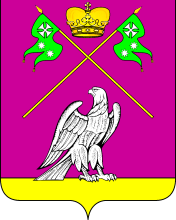 АДМИНИСТРАЦИЯ МУНИЦИПАЛЬНОГО ОБРАЗОВАНИЯВЫСЕЛКОВСКИЙ РАЙОНПОСТАНОВЛЕНИЕот 18 августа 2023 г.   				                                                  № 1182ст-ца ВыселкиОб утверждении административного регламента предоставления муниципальной услуги «Выдача разрешения на строительство (в том числе внесение изменений в разрешениена строительство объекта капитального строительства и внесение изменений в разрешение на строительство объекта капитального строительства в связи с продлением срока действия такого разрешения)»Руководствуясь Федеральным законом от 27 июля 2010 года № 210-ФЗ           «Об организации предоставления государственных и муниципальных услуг», Уставом муниципального образования Выселковский район, с учетом описания целевого состояния государственной (муниципальной) услуги «Выдача разрешения на строительство объекта капитального строительства», утвержденного Перечнем поручений заместителя Председателя Правительства Российской Федерации Д.Н. Чернышенко от 23 июля 2021 года ДЧ-П10-9941, типовым административным регламентом предоставления массовой социально значимой услуги «Выдача разрешения на строительство, внесение изменений в разрешение на строительство, в том числе в связи с необходимостью продления срока действия разрешения на строительство», утвержденным протоколом Министерства строительства и жилищно-коммунального хозяйства Российской Федерации от 30 ноября 2021 года № 1307-ПРМ-КМ «Об утверждении проектов типовых административных регламентов предоставления услуг»,                                      п о с т а н о в л я ю: Утвердить административный регламент предоставления муниципальной услуги «Выдача разрешения на строительство (в том числе внесение изменений в разрешение на строительство объекта капитального строительства и внесение изменений в разрешение на строительство объекта капитального строительства в связи с продлением срока действия такого разрешения)» (приложение). Признать утратившим силу постановление администрации муниципального образования Выселковский район от 05 декабря 2022 года           № 1502 «Об утверждении административного регламента по предоставлению муниципальной услуги «Выдача разрешения на строительство (за исключением случаев, предусмотренных Градостроительным кодексом Российской Федерации, иными федеральными законами) при осуществлении строительства, реконструкции объекта капитального строительства».Управлению архитектуры и градостроительства администрации муниципального образования Выселковский район (Галиулин) направить данное постановление в отдел Муниципальный центр управления администрации муниципального образования Выселковский район в формате Word для опубликования на официальном сайте администрации муниципального образования Выселковский район в сети Интернет.4. Отделу Муниципальный центр управления администрации муниципального образования Выселковский район (Абушаев) настоящее постановление разместить на официальном сайте администрации муниципального образования Выселковский район в сети интернет.5. Обнародовать данное постановление.6. Контроль за выполнением настоящего постановления возложить на заместителя главы муниципального образования Выселковский район В.В.Кононенко.7. Постановление вступает в силу со дня его обнародования.Глава муниципального образованияВыселковский район                                                                               С.И. ФирстковПРИЛОЖЕНИЕУТВЕРЖДЕНпостановлением администрациимуниципального образования Выселковский районот _                       _ № _             _АДМИНИСТРАТИВНЫЙ РЕГЛАМЕНТпредоставления муниципальной услуги «Выдача разрешения на строительство (в том числе внесение изменений в разрешение на строительство объекта капитального строительства и внесение изменений в разрешение на строительство объекта капитального строительства в связи с продлением срока действия такого разрешения)Раздел 1. Общие положения Подраздел 1.1. Предмет регулирования регламента1.1.1. Административный регламент предоставления администрацией муниципального образования Выселковский район муниципальной услуги «Выдача разрешения на строительство (в том числе внесение изменений в разрешение на строительство объекта капитального строительства и внесение изменений в разрешение на строительство объекта капитального строительства в связи с продлением срока действия такого разрешения) (далее – регламент) определяет стандарты, сроки и последовательность административных процедур (действий) предоставления администрацией муниципального образования Выселковский район муниципальной услуги по выдаче разрешений на строительство, в том числе внесение изменений в разрешение на строительство объекта капитального строительства и внесение изменений в разрешение на строительство объекта капитального строительства в связи с продлением срока действия такого разрешения (далее – муниципальная услуга).Муниципальная услуга включает в себя 4 подуслуги: Выдача разрешения на строительство. Внесение изменений в ранее выданное разрешение на строительство:1) в связи с образованием земельного участка путем объединения земельных участков, в отношении которых или одного из которых выдано разрешение на строительство;2) в связи с образованием земельных участков путем раздела, перераспределения земельных участков или выдела из земельных участков, в отношении которых выдано разрешение на строительство;3) в связи с приобретением физическим или юридическим лицом прав на земельный участок, в отношении которого прежнему правообладателю земельного участка выдано разрешение на строительство;4) в связи с необходимостью продления срока действия разрешения на строительство;5) внесением изменений в разрешение на строительство по иным причинам.1.1.2.3. Получение повторного экземпляра (дубликата) разрешения на строительство.1.1.3. Разрешение на строительство выдается администрацией муниципального образования Выселковский район в случае осуществления строительства, реконструкции:а) объектов капитального строительства, строительство, реконструкцию которого планируется осуществлять в границах сельских поселений Выселковского района, за исключением объектов, выдача разрешений на строительство которых, не относится к полномочиям органов местного самоуправления, в соответствии с частями 5, 5.1, 6 статьи 51 Градостроительного кодекса РФ.б) в случае, если строительство объекта капитального строительства планируется осуществить на территориях двух и более поселений или на межселенной территории в границах Выселковского района, и в случае реконструкции объекта капитального строительства, расположенного на территориях двух и более поселений или на межселенной территории в границах Выселковского района.1.1.4. В случае, если при проведении работ по сохранению объекта культурного наследия местного (муниципального) значения затрагиваются конструктивные и другие характеристики надежности и безопасности такого объекта, администрацией муниципального образования Выселковский район, выдается разрешение на строительство в соответствии с Градостроительным кодексом Российской Федерации.1.1.5. Выдача разрешения на строительство не требуется в случае:1) строительства, реконструкции гаража на земельном участке, предоставленном физическому лицу для целей, не связанных с осуществлением предпринимательской деятельности, или строительства, реконструкции на садовом земельном участке жилого дома, садового дома, хозяйственных построек, определенных в соответствии с законодательством в сфере садоводства и огородничества;2) строительства, реконструкции объектов индивидуального жилищного строительства (за исключением строительства объектов индивидуального жилищного строительства с привлечением денежных средств участников долевого строительства в соответствии с Федеральным законом от 30 декабря 2004 года № 214-ФЗ «Об участии в долевом строительстве многоквартирных домов и иных объектов недвижимости и о внесении изменений в некоторые законодательные акты Российской Федерации»);3) строительства, реконструкции объектов, не являющихся объектами капитального строительства (киосков, навесов, и других);4) строительства на земельном участке строений и сооружений вспомогательного использования, критерии отнесения к которым устанавливаются Правительством Российской Федерации;5) изменения объектов капитального строительства и (или) их частей, если такие изменения не затрагивают конструктивные и другие характеристики их надежности и безопасности и не превышают предельные параметры разрешенного строительства, реконструкции, установленные градостроительным регламентом;6) капитального ремонта объектов капитального строительства в том числе в случае, осуществления замены и (или) восстановления несущих строительных конструкций объекта капитального строительства при осуществлении капитального ремонта зданий, сооружений в случаях, определенных Правительством Российской Федерации;7) строительства, реконструкции буровых скважин, предусмотренных подготовленными, согласованными и утвержденными в соответствии с законодательством Российской Федерации о недрах техническим проектом разработки месторождений полезных ископаемых или иной проектной документацией на выполнение работ, связанных с пользованием участками недр;8) строительства, реконструкции объектов, предназначенных для транспортировки природного газа под давлением до 1,2 мегапаскаля включительно;9) размещения антенных опор (мачт и башен) высотой до 50 метров, предназначенных для размещения средств связи;10) иных случаях, если в соответствии с Градостроительным кодексом Российской Федерации, нормативными правовыми актами Правительства Российской Федерации о градостроительной деятельности получение разрешения на строительство не требуется;11) не требуется получение разрешения на строительство объектов капитального строительства, строящихся в целях исполнения договора об осуществлении технологического присоединения к электрическим сетям классом напряжения до 20 кВ включительно, если расстояние от границ участка заявителя до объектов электросетевого хозяйства необходимого заявителю класса напряжения сетевой организации, в которую подана заявка, составляет не более 300 метров в городах и поселках городского типа и не более 500 метров в сельской местности.Выдача разрешения на строительство не требуется также в отношении указанных в пункте 1.1.4 подраздела 1.1 регламента объектов, которые были построены, реконструированы или изменены до введения в действие Градостроительного кодекса РФ. 12) Правообладатель дачного или садового земельного участка, правообладатель земельного участка, предназначенного для индивидуального жилищного строительства или для ведения личного подсобного хозяйства, в границах населенного пункта, на которых до дня вступления в силу Федерального закона от 3 августа 2018 года № 340-ФЗ «О внесении изменений в Градостроительный кодекс Российской Федерации и отдельные законодательные акты Российской Федерации» начаты строительство или реконструкция жилого дома, жилого строения или объекта индивидуального жилищного строительства, вправе до 1 марта 2021 года направить в администрацию муниципального образования Выселковский район предусмотренное частью 1 статьи 51.1 Градостроительного кодекса Российской Федерации (в редакции Федерального закона от 2 августа 2019 года № 267-ФЗ) уведомление о планируемых строительстве или реконструкции на соответствующем земельном участке жилого дома, жилого строения или объекта индивидуального жилищного строительства. При этом применяются положения статьи 51.1, частей 16 - 21 статьи 55 Градостроительного кодекса Российской Федерации (в редакции Федерального закона от 2 августа 2019 года № 267-ФЗ). В данном случае получение разрешения на строительство и разрешения на ввод объекта в эксплуатацию не требуется.Подраздел 1.2. Круг заявителейЗаявителями в соответствии с регламентом являются: физические и юридические лица, которые являются застройщиками в соответствии с действующим градостроительным законодательством Российской Федерации либо их уполномоченные представители (далее – заявитель, заявители).Застройщик - это физическое или юридическое лицо, обеспечивающее на принадлежащем ему земельном участке или на земельном участке иного правообладателя (которому при осуществлении бюджетных инвестиций в объекты капитального строительства муниципальной собственности органы местного самоуправления передали в случаях, установленных бюджетным законодательством Российской Федерации, на основании соглашений свои полномочия муниципального заказчика или которому в соответствии со статьей 13.3 Федерального закона от 29 июля 2017 года № 218-ФЗ «О публично-правовой компании по защите прав граждан - участников долевого строительства при несостоятельности (банкротстве) застройщиков и о внесении изменений в отдельные законодательные акты Российской Федерации» передали на основании соглашений свои функции застройщика) строительство, реконструкцию, капитальный ремонт, снос объектов капитального строительства, а также выполнение инженерных изысканий, подготовку проектной документации для их строительства, реконструкции, капитального ремонта. Застройщик вправе передать свои функции, предусмотренные законодательством о градостроительной деятельности, техническому заказчику.Подраздел 1.3. Муниципальная услуга предоставляется в соответствии с вариантом предоставления услуги, соответствующим признакам заявителя, определенным в результате анкетирования, проводимого органом, предоставляющим услугу (далее - профилирование), а также результата, за предоставлением которого обратился заявитель.1.3.1.	Предоставление заявителю муниципальной услуги, а также её результата, за предоставлением которого обратился заявитель, должно осуществляться в соответствии с вариантом предоставления муниципальной услуги, соответствующим признакам заявителя, определенным в результате анкетирования.1.3.2.	Муниципальная услуга, а также результат муниципальной услуги могут быть предоставлены заявителю при личном обращении заявителя в органы, уполномоченные на предоставление услуги, филиалы Государственного автономного учреждения Краснодарского края «Многофункциональный центр предоставления государственных и муниципальных услуг Краснодарского края» (далее – МФЦ), а также в электронном виде посредством Единого и Регионального порталов государственных и муниципальных услуг (далее – ЕПГУ и РПГУ соответственно) с учетом требований заявителя в соответствии с действующим законодательством.Информация о ходе рассмотрения заявления о предоставлении муниципальной услуги и о результатах предоставления муниципальной услуги может быть получена заявителем (его представителем) в личном кабинете на Едином портале или Региональном портале, а также в Управлении архитектуры и градостроительства администрации муниципального образования Выселковский район при обращении заявителя лично, по телефону посредством электронной почты.Доступ к информации о сроках и порядке предоставления услуги осуществляется без выполнения заявителем каких-либо требований, в том числе без использования программного обеспечения, установка которого на технические средства заявителя требует заключения лицензионного или иного соглашения с правообладателем программного обеспечения, предусматривающего взимание платы, регистрацию или авторизацию заявителя, или предоставление им персональных данных.Раздел 2. Стандарт предоставления муниципальной услуги Подраздел 2.1. Наименование муниципальной услугиМуниципальная услуга – «Выдача разрешения на строительство (в том числе внесение изменений в разрешение на строительство объекта капитального строительства и внесение изменений в разрешение на строительство объекта капитального строительства в связи с продлением срока действия такого разрешения)».Подраздел 2.2. Наименование органа, предоставляющего муниципальную услугу2.2.1. Муниципальная услуга предоставляется администрацией муниципального образования Выселковский район (далее - орган, предоставляющий муниципальную услугу) через отраслевой (функциональный) орган администрации муниципального образования Выселковский район – управление архитектуры и градостроительства администрации муниципального образования Выселковский район (далее – Управление).2.2.2. В предоставлении муниципальной услуги участвуют: Федеральная налоговая служба Российской Федерации - запрос и представление выписки из Единого государственного реестра индивидуальных предпринимателей, выписки из Единого государственного реестра юридических лиц;Управление Федеральной службы государственной регистрации, кадастра и картографии по Краснодарскому краю - запрос и представление выписки из Единого государственного реестра недвижимости о правах на земельный участок;иными органами (организациями), в распоряжении которых находятся документы, предусмотренные пунктами 2.6.1, 2.6.2 настоящего Регламента.При предоставлении муниципальной услуги по экстерриториальному принципу заявитель (представитель заявителя) независимо от его места жительства или места пребывания (для физических лиц, включая индивидуальных предпринимателей) либо место нахождения (для юридических лиц) имеет право на обращение в любой по его выбору многофункциональный центр в пределах территории Краснодарского края для предоставления ему муниципальной услуги. Предоставление муниципальной услуги по экстерриториальному принципу обеспечивается при личном обращении заявителя (представителя заявителя) по месту пребывания заявителя (представителя заявителя) в МФЦ с заявлением о предоставлении муниципальной услуги. Предоставление муниципальной услуги в многофункциональных центрах, в том числе по экстерриториальному принципу осуществляется на основании соглашений о взаимодействии, заключенных уполномоченным многофункциональным центром с органом, предоставляющим муниципальную услугу (далее – соглашение о взаимодействии).2.2.3. В соответствии с частью 1 статьи 7 Федерального закона от 27 июля 2010 года № 210-ФЗ «Об организации предоставления государственных и муниципальных услуг» (далее – Федеральный закон № 210-ФЗ) уполномоченным органам установлен запрет требовать от заявителя осуществления действий, в том числе согласований, необходимых для получения муниципальной услуги и связанных с обращением в иные органы местного самоуправления, государственные органы, организации, за исключением получения услуг, включенных в перечень услуг, которые являются необходимыми и обязательными для предоставления муниципальных услуг, утвержденный решением Совета муниципального образования Выселковский район.Подраздел 2.3. Результат предоставления муниципальной услуги.2.3.1. Результатом предоставления муниципальной услуги является:при принятии решения о выдаче (отказе в выдаче) разрешения на строительство:разрешение на строительство, по форме утвержденной приказом Министерства строительства и жилищно-коммунального хозяйства Российской Федерации от 3 июня 2022 года № 446/пp «Об утверждении формы разрешения на строительство и формы разрешения на ввод объекта в эксплуатацию» илирешение об отказе в выдаче разрешения на строительство с указанием причин отказа;при принятии решения о внесении изменений (отказе во внесении изменений) в разрешение на строительство:решение о внесении изменений в разрешение на строительство, илирешение об отказе во внесении изменений в разрешение на строительство с указанием причин отказа.При предоставлении заявителем заявления о внесении изменений, уведомления внесение изменений в разрешение на строительство осуществляется путем выдачи заявителю разрешения на строительство с внесенными в него изменениями. Дата и номер выданного разрешения на строительство не изменяются, а в соответствующей графе формы разрешения на строительство указывается основание для внесения изменений (реквизиты заявления либо уведомления и ссылка на соответствующую норму Градостроительного кодекса Российской Федерации) и дата внесения изменений.Решение об отказе в выдаче разрешения на строительство оформляется в форме электронного документа либо документа на бумажном носителе по форме, приведенной в Приложении № 10 к настоящему административному регламенту.Решение об отказе во внесении изменений в разрешение на строительство оформляется в форме электронного документа либо документа на бумажном носителе по форме, приведенной в Приложении № 11 к настоящему административному регламенту.2.3.2 Результаты предоставления муниципальной услуги, указанные в пункте 2.3.1 настоящего подраздела регламента, заявитель по его выбору вправе получить:в форме электронного документа, (в машиночитаемом формате при использовании Единого портала), подписанного должностным лицом органа, предоставляющего муниципальную услугу, с использованием усиленной квалифицированной электронной подписи через личный кабинет на Едином портале (Региональном портале), при условии подачи запроса на предоставление муниципальной услуги через Единый портал (Региональный портал). Вместе с результатом предоставления услуги заявителю в личный кабинет на Едином портале (Региональном портале) направляется уведомление о возможности получения результата предоставления услуги на бумажном носителе в органе, ответственном за предоставление услуги, или в многофункциональном центре. В уведомлении указывает доступный для получения результата предоставления услуги многофункциональный центр с указанием адреса;на бумажном носителе.2.3.3. Выдача разрешения на строительство может осуществляться:1) непосредственно в Управлении;2) через многофункциональный центр в соответствии с соглашением о взаимодействии;3) с использованием Единого портала, Регионального портала;4) с использованием ГИСОГД;5) для застройщиков, наименования которых содержат слова «специализированный застройщик», наряду со способами, указанными в подпунктах 1 - 4 настоящего пункта с использованием Единой информационной системы жилищного строительства.2.3.4. При обращении за предоставлением муниципальной услуги в электронном виде результат предоставления услуги направляется заявителю в личный кабинет на ЕПГУ или РПГУ в форме электронного документа, подписанного усиленной квалифицированной электронной подписью уполномоченного должностного лица органа, ответственного за предоставление услуги, в машиночитаемой форме.2.3.5. Вместе с результатом предоставления услуги заявителю в личный кабинет на ЕПГУ или РПГУ направляется уведомление о возможности получения результата предоставления услуги на бумажном носителе в органе, ответственном за предоставление услуги, или в МФЦ. Для получения результата предоставления муниципальной услуги на бумажном носителе заявитель имеет право обратиться непосредственно в орган, предоставляющий муниципальную услугу.Подраздел 2.4. Срок предоставления муниципальной услуги 2.4.1. Срок предоставления услуги составляет: не более чем 5 (пяти) рабочих дней со дня получения заявления о выдаче разрешения на строительство, заявления о внесении изменений в разрешение на строительство, уведомления органом, предоставляющим муниципальную услугу, за исключением случая, предусмотренного частью 11.1 статьи 51 Градостроительного кодекса Российской Федерации;не более тридцати календарных дней со дня получения заявления о выдаче разрешения на строительство, заявления о внесении изменений в разрешение на строительство, уведомления органом, предоставляющим муниципальную услугу, в случае предоставления услуги в соответствии с частью 11.1 статьи 51 Градостроительного кодекса Российской Федерации.2.4.2. Заявление о выдаче разрешения на строительство, заявление о внесении изменений в разрешение на строительство, уведомление считается полученным органом, предоставляющим муниципальную услугу, со дня его регистрации.2.4.3. Срок приостановления предоставления муниципальной услуги законодательством не предусмотрен.2.4.4. Срок выдачи (направления) документов, являющихся результатом предоставления муниципальной услуги, составляет 1 рабочий день.Подраздел 2.5. Правовые основания для предоставления муниципальной услугиПеречень нормативных правовых актов, регулирующих предоставление муниципальной услуги (с указанием их реквизитов и источников официального опубликования) размещен: на официальном сайте в разделе «Экономика» подраздел «Административная реформа»/ «Регламенты»;в федеральном реестре;на Едином портале, Региональном портале, в Федеральном реестре, реестре Краснодарского края.Уполномоченный орган обеспечивает в установленном порядке размещение и актуализацию перечня нормативных правовых актов, регулирующих предоставление муниципальной услуги, на официальном сайте уполномоченного органа, а так же в соответствующем разделе федеральной государственной информационной системы «Федеральный реестр государственных услуг (функций)» (далее- федеральный реестр), региональной государственной информационной системы «Реестр государственных услуг (функций) Краснодарского края» (далее – региональный реестр).Подраздел 2.6. Исчерпывающий перечень документов, для предоставления муниципальной услуги и услуг2.6.1. В целях строительства, реконструкции объекта капитального строительства заявителем представляются следующие документы.2.6.1.1. Основанием для предоставления муниципальной услуги является подача заявителем заявления о выдаче разрешения на строительство, оформленное по форме, согласно приложению № 1 к настоящему регламенту. Образец заполнения заявления приведен в приложении № 2 к настоящему регламенту.2.6.1.2. К заявлению о выдаче разрешения на строительство заявителем прилагаются следующие документы:1) документ, подтверждающий полномочия представителя заявителя действовать от имени заявителя, в соответствии с законодательством Российской Федерации (копия, 1 экземпляр). (в случае обращения за получением муниципальной услуги представителя заявителя);2) правоустанавливающие документы на земельный участок, в том числе соглашение об установлении сервитута, решение об установлении публичного сервитута, а также схема расположения земельного участка или земельных участков на кадастровом плане территории, на основании которой был образован указанный земельный участок и выдан градостроительный план земельного участка в случае, если земельный участок для размещения объектов федерального значения, объектов регионального значения, объектов местного значения образуется из земель и (или) земельных участков, которые находятся в государственной или муниципальной собственности и которые не обременены правами третьих лиц, за исключением сервитута, публичного сервитута, если иное не установлено подпунктом 2.6.1.3 пункта 2.6.1 настоящего подраздела регламента (копия, 1 экземпляр);3) результаты инженерных изысканий и следующие материалы, содержащиеся в утвержденной в соответствии с частью 15 статьи 48 Градостроительного кодекса Российской Федерации проектной документации (подлинники, 1 экземпляр):а) пояснительная записка;б) схема планировочной организации земельного участка, выполненная в соответствии с информацией, указанной в градостроительном плане земельного участка, а в случае подготовки проектной документации применительно к линейным объектам проект полосы отвода, выполненный в соответствии с проектом планировки территории (за исключением случаев, при которых для строительства, реконструкции линейного объекта не требуется подготовка документации по планировке территории);в) разделы, содержащие архитектурные и конструктивные решения, а также решения и мероприятия, направленные на обеспечение доступа инвалидов к объекту капитального строительства (в случае подготовки проектной документации применительно к объектам здравоохранения, образования, культуры, отдыха, спорта и иным объектам социально-культурного и коммунально-бытового назначения, объектам транспорта, торговли, общественного питания, объектам делового, административного, финансового, религиозного назначения, объектам жилищного фонда);г) проект организации строительства объекта капитального строительства (включая проект организации работ по сносу объектов капитального строительства, их частей в случае необходимости сноса объектов капитального строительства, их частей для строительства, реконструкции других объектов капитального строительства);4) согласие всех правообладателей объекта капитального строительства в случае реконструкции такого объекта, за исключением указанных в части 5 настоящего подпункта регламента, в случаев реконструкции многоквартирного дома, согласие правообладателей всех домов блокированной застройки в одном ряду в случае реконструкции одного из домов блокированной застройки (подлинник, 1 экземпляр);5) решение общего собрания собственников помещений и машино-мест в многоквартирном доме, принятое в соответствии с жилищным законодательством в случае реконструкции многоквартирного дома, или, если в результате такой реконструкции произойдет уменьшение размера общего имущества в многоквартирном доме, согласие всех собственников помещений и машино-мест в многоквартирном доме.Документы, указанные в частях 2 и 3 настоящего подпункта регламента, направляются заявителем самостоятельно, если указанные документы (их копии или сведения, содержащиеся в них) отсутствуют в Едином государственном реестре недвижимости или едином государственном реестре заключений экспертизы проектной документации объектов капитального строительства, а также в случае отсутствия указанных документов (их копии или сведения, содержащиеся в них) в органе, предоставляющем муниципальную услугу.2.6.1.3. В случае, если земельный участок или земельные участки для строительства, реконструкции объекта федерального значения, объекта регионального значения или объекта местного значения образуются из земель и (или) земельных участков, которые находятся в государственной либо муниципальной собственности, либо из земель и (или) земельных участков, государственная собственность на которые не разграничена, при условии, что такие земли и (или) земельные участки не обременены правами третьих лиц (за исключением сервитута, публичного сервитута), кроме земельных участков, подлежащих изъятию для государственных нужд в соответствии с утвержденным проектом планировки территории по основаниям, предусмотренным земельным законодательством, выдача разрешения на строительство такого объекта допускается до образования указанных земельного участка или земельных участков в соответствии с земельным законодательством на основании утвержденного проекта межевания территории и (или) выданного в соответствии с частью 1.1 статьи 57.3 Градостроительного кодекса Российской Федерации градостроительного плана земельного участка и утвержденной в соответствии с земельным законодательством схемы расположения земельного участка или земельных участков на кадастровом плане территории. В этом случае предоставление правоустанавливающих документов на земельный участок для выдачи разрешения на строительство объекта капитального строительства не требуется. Вместо данных правоустанавливающих документов к заявлению о выдаче разрешения на строительство прилагаются реквизиты утвержденного проекта межевания территории либо схема расположения земельного участка или земельных участков на кадастровом плане территории. В случае, если в соответствии с настоящим регламентом выдано разрешение на строительство объекта федерального значения, объекта регионального значения, объекта местного значения, строительство, реконструкция которых осуществляются в том числе на земельных участках, подлежащих изъятию для государственных или муниципальных нужд в соответствии с утвержденным проектом межевания территории по основаниям, предусмотренным земельным законодательством, указанные строительство, реконструкция не допускаются до прекращения в установленном земельным законодательством порядке прав третьих лиц на такие земельные участки в связи с их изъятием для государственных или муниципальных нужд.2.6.1.4. Заявитель вправе осуществить строительство или реконструкцию объекта капитального строительства, который не является линейным объектом в границах территории исторического поселения федерального или регионального значения в соответствии с типовым архитектурным решением объекта капитального строительства, утвержденным в соответствии с Федеральным законом от 25 июня 2002 года № 73-ФЗ «Об объектах культурного наследия (памятниках истории и культуры) народов Российской Федерации» для данного исторического поселения. В этом случае в заявлении о выдаче разрешения на строительство указывается на такое типовое архитектурное решение.2.6.2. Для внесения изменений в разрешение на строительство заявителем представляются следующие документы.2.6.2.1. Основанием для предоставления муниципальной услуги является подача заявителем заявления о внесении изменений в разрешение на строительство, оформленного по форме, согласно приложению № 3 к настоящему регламенту (образец заполнения заявления приведен в приложении № 4 к настоящему регламенту), заявления о внесении изменений в разрешение на строительство в связи с необходимостью продления срока действия разрешения на строительство, оформленного по форме, согласно приложению  № 5 к настоящему регламенту (образец заполнения заявления приведен в приложении № 6 к настоящему регламенту) или уведомления о переходе к заявителю прав на земельные участки, прав пользования недрами, об образовании земельного участка (далее – уведомление), оформленного по форме, согласно приложению № 7 к настоящему регламенту (образец заполнения заявления приведен в приложении № 8 к настоящему регламенту).2.6.2.2. К заявлению о внесении изменений в разрешение на строительство, уведомлению заявителем прилагаются следующие документы:1) документы, указанные в частях 1 и 2 подпункта 2.6.1.2 пункта 2.6.1 настоящего подраздела регламента;2) правоустанавливающие документы на земельный участок, в том числе соглашение об установлении сервитута, решение об установлении публичного сервитута, а также схема расположения земельного участка или земельных участков на кадастровом плане территории, на основании которой был образован указанный земельный участок и выдан градостроительный план земельного участка в случае, если земельный участок для размещения объектов федерального значения, объектов регионального значения, объектов местного значения образуется из земель и (или) земельных участков, которые находятся в государственной или муниципальной собственности и которые не обременены правами третьих лиц, за исключением сервитута, публичного сервитута, если иное не установлено подпунктом 2.6.1.3 пункта 2.6.1 настоящего подраздела регламента (копия, 1 экземпляр);3) документы, предусмотренные частями 3 и 4 подпункта 2.6.1.2 пункта 2.6.1 подраздела 2.6 регламента, при подаче заявления о внесении изменений в разрешение на строительство (кроме заявления о внесении изменений в разрешение на строительство исключительно в связи с продлением срока действия такого разрешения).Заявитель вправе приложить к заявлению о внесении изменений в разрешение на строительство в связи с необходимостью продления срока действия разрешения на строительство, выданное органом, предоставляющим муниципальную услугу, или администрацией сельского поселения Выселковского района разрешение на строительство с целью проставления срока на который продлевается указанное разрешение на строительство.Документы, указанные в частях 2 и 3 настоящего подпункта регламента, направляются заявителем самостоятельно, если указанные документы (их копии или сведения, содержащиеся в них) отсутствуют в Едином государственном реестре недвижимости или едином государственном реестре заключений экспертизы проектной документации объектов капитального строительства, а также в случае отсутствия указанных документов (их копии или сведения, содержащиеся в них) в органе, предоставляющем муниципальную услугу.2.6.2.3. К заявлению о продлении срока действия разрешения на строительство заявителем прилагаются следующие документы:1) документы, указанные в частях 1 и 2 подпункта 2.6.1.2 пункта 2.6.1 настоящего подраздела регламента;2) правоустанавливающие документы на земельный участок, в том числе соглашение об установлении сервитута, решение об установлении публичного сервитута, а также схема расположения земельного участка или земельных участков на кадастровом плане территории, на основании которой был образован указанный земельный участок и выдан градостроительный план земельного участка в случае, если земельный участок для размещения объектов федерального значения, объектов регионального значения, объектов местного значения образуется из земель и (или) земельных участков, которые находятся в государственной или муниципальной собственности и которые не обременены правами третьих лиц, за исключением сервитута, публичного сервитута, если иное не установлено подпунктом 2.6.1.3 пункта 2.6.1 настоящего подраздела регламента (копия, 1 экземпляр);3) разрешение на строительство, срок действия которого необходимо продлить;4) копия раздела проектной документации «Проект организации строительства» с обоснованием увеличения срока действия разрешения на строительство;5) в случае продления срока действия разрешения на строительство застройщиком, привлекающим на основании договора участия в долевом строительстве, предусматривающего передачу жилого помещения, денежные средства граждан и юридических лиц для долевого строительства многоквартирного дома и (или) иных объектов недвижимости, договор поручительства банка за надлежащее исполнение застройщиком обязательств по передаче жилого помещения по договору участия в долевом строительстве или договор страхования гражданской ответственности лица, привлекающего денежные средства для долевого строительства многоквартирного дома и (или) иных объектов недвижимости (застройщика), за неисполнение или ненадлежащее исполнение обязательств по передаче жилого помещения по договору участия в долевом строительстве.Документы, указанные в частях 2 и 3 настоящего подпункта регламента, направляются заявителем самостоятельно, если указанные документы (их копии или сведения, содержащиеся в них) отсутствуют в Едином государственном реестре недвижимости или едином государственном реестре заключений экспертизы проектной документации объектов капитального строительства, а также в случае отсутствия указанных документов (их копии или сведения, содержащиеся в них) в органе, предоставляющем муниципальную услугу.2.6.2.4. В целях получения дубликата разрешения на строительство заявитель представляет (направляет) в администрацию района заявление о выдаче дубликата разрешения на строительство по форме согласно приложению № 16 к административному регламенту. К заявлению прилагаются следующие документы:1) документ, удостоверяющий личность заявителя (в случае обращения в электронной форме представление документа не требуется, идентификация осуществляется посредством ЕСИА/Единой биометрической системы);2) документ, подтверждающий полномочия представителя заявителя (в случае, если отсутствуют сведения о документе, подтверждающем полномочия представителя в Единой информационной системе нотариата).2.6.3. При подаче заявителем (личное обращение) заявления о выдаче разрешения на строительство, уведомления или заявления о внесении изменений в разрешение на строительство он должен предъявить документ, удостоверяющий его личность.В случае направления заявления посредством Единого портала, Регионального портала сведения из документа, удостоверяющего личность заявителя, представителя формируются при подтверждении учетной записи в ЕСИА из состава соответствующих данных указанной учетной записи и могут быть проверены путем направления запроса с использованием системы межведомственного электронного взаимодействия.2.6.4. Копии документов, указанных в пунктах 2.6.1, 2.6.2 настоящего подраздела регламента, представляются вместе с подлинниками (личное обращение), которые после сверки возвращаются заявителю (за исключением случаев, когда верность копии представленного документа засвидетельствована в нотариальном порядке).В случае невозможности предоставления подлинников, предоставляются нотариально заверенные копии.2.6.5. Заявление о выдаче разрешения на строительство либо заявление о внесении изменений в разрешение на строительство, уведомление и прилагаемые к ним документы, могут быть поданы заявителем в орган, предоставляющий муниципальную услугу, на бумажном носителе или направлены в форме электронных документов. Направление документов в электронной форме заявителем осуществляется с использованием Единого портала, Регионального портала, ГИСОГД, Единой информационной системы жилищного строительства.2.6.6. Прием от заявителя заявления о выдаче разрешения на строительство, документов, необходимых для получения указанного разрешения, может осуществляться:1) непосредственно в Управлении;2) через многофункциональный центр в соответствии с соглашением о взаимодействии;3) с использованием Единого портала, Регионального портала;4) с использованием ГИСОГД;5) для застройщиков, наименования которых содержат слова «специализированный застройщик», наряду со способами, указанными в подпунктах 1 - 4 настоящего пункта с использованием Единой информационной системы жилищного строительства.2.6.7. Прием от заявителя уведомления о переходе к заявителю прав на земельные участки (прав пользования недрами, об образовании земельного участка), а также документов, необходимых для внесения изменений в разрешение на строительство, в случаях, если их представление необходимо, может осуществляться:1) непосредственно в Управлении;2) через многофункциональный центр в соответствии с соглашением о взаимодействии;3) с использованием Единого портала, Регионального портала.2.6.8. Исчерпывающий перечень необходимых для предоставления услуги документов (их копий или сведений, содержащихся в них), которые запрашиваются органом, предоставляющим муниципальную услугу, в порядке межведомственного информационного взаимодействия (в том числе с использованием единой системы межведомственного электронного взаимодействия и подключаемых к ней региональных систем межведомственного электронного взаимодействия) в государственных органах, органах местного самоуправления и подведомственных государственным органам или органам местного самоуправления организациях, в распоряжении которых находятся указанные документы, и которые заявитель вправе представить по собственной инициативе:2.6.8.1. В случае представления заявления о выдаче разрешения на строительство, заявления о внесении изменений (за исключением заявления о внесении изменений в связи с необходимостью продления срока действия разрешения на строительство):1) Сведения (выписка) из Единого государственного реестра недвижимости об основных характеристиках и зарегистрированных правах на земельный участок (подлинник, 1 экземпляр);2) соглашение об установлении сервитута, решение об установлении публичного сервитута, а также схема расположения земельного участка или земельных участков на кадастровом плане территории, на основании которой был образован указанный земельный участок и выдан градостроительный план земельного участка в случае, если земельный участок для размещения объектов федерального значения, объектов регионального значения, объектов местного значения образуется из земель и (или) земельных участков, которые находятся в государственной или муниципальной собственности и которые не обременены правами третьих лиц, за исключением сервитута, публичного сервитута, если иное не установлено подпунктом 2.6.1.3 пункта 2.6.1 подраздела 2.6 настоящего регламента (копия, 1 экземпляр);3) при наличии соглашения о передаче в случаях, установленных бюджетным законодательством Российской Федерации, органом государственной власти (государственным органом), Государственной корпорацией по атомной энергии «Росатом», Государственной корпорацией по космической деятельности «Роскосмос», органом управления государственным внебюджетным фондом или органом местного самоуправления полномочий государственного (муниципального) заказчика, заключенного при осуществлении бюджетных инвестиций, – указанное соглашение, правоустанавливающие документы на земельный участок правообладателя, с которым заключено это соглашение;4) градостроительный план земельного участка, выданный не ранее чем за три года до дня представления заявления на получение разрешения на строительство, или в случае выдачи разрешения на строительство линейного объекта реквизиты проекта планировки территории и проекта межевания территории (за исключением случаев, при которых для строительства, реконструкции линейного объекта не требуется подготовка документации по планировке территории), реквизиты проекта планировки территории в случае выдачи разрешения на строительство линейного объекта, для размещения которого не требуется образование земельного участка (копия,1 экземпляр);5) положительное заключение экспертизы проектной документации в части соответствия проектной документации требованиям, указанным в пункте 1 части 5 статьи 49 Градостроительного кодекса Российской Федерации) в соответствии с которой осуществляются строительство, реконструкция объекта капитального строительства, в том числе в случае, если данной проектной документацией предусмотрены строительство или реконструкция иных объектов капитального строительства, включая линейные объекты (применительно к отдельным этапам строительства в случае, предусмотренном частью 12.1 статьи 48 Градостроительного кодекса Российской Федерации), если такая проектная документация подлежит экспертизе в соответствии со статьей 49 Градостроительного кодекса Российской Федерации, положительное заключение государственной экспертизы проектной документации в случаях, предусмотренных частью 3.4 статьи 49 Градостроительного кодекса Российской Федерации, положительное заключение государственной экологической экспертизы проектной документации в случаях, предусмотренных частью 6 статьи 49 Градостроительного кодекса Российской Федерации (подлинник, 1 экземпляр);6) подтверждение соответствия вносимых в проектную документацию изменений требованиям, указанным в части 3.8 статьи 49 Градостроительного кодекса Российской Федерации, предоставленное лицом, являющимся членом саморегулируемой организации, основанной на членстве лиц, осуществляющих подготовку проектной документации, и утвержденное привлеченным этим лицом в соответствии с Градостроительным кодексом Российской Федерации специалистом по организации архитектурно-строительного проектирования в должности главного инженера проекта, в случае внесения изменений в проектную документацию в соответствии с частью 3.8 статьи 49 Градостроительного кодекса Российской Федерации;7) подтверждение соответствия вносимых в проектную документацию изменений требованиям, указанным в части 3.9 статьи 49 Градостроительного кодекса Российской Федерации, предоставленное органом исполнительной власти или организацией, проводившими экспертизу проектной документации, в случае внесения изменений в проектную документацию в ходе экспертного сопровождения в соответствии с частью 3.9 статьи 49 Градостроительного кодекса Российской Федерации;8) разрешение на отклонение от предельных параметров разрешенного строительства, реконструкции (в случае, если застройщику было предоставлено такое разрешение) (копия,1 экземпляр).8.1) согласование архитектурно-градостроительного облика объекта капитального строительства в случае, если такое согласование предусмотрено статьей 40.1 Градостроительного кодекса РФ.9) в случае проведения реконструкции объекта капитального строительства государственным (муниципальным) заказчиком, являющимся органом государственной власти (государственным органом), Государственной корпорацией по атомной энергии «Росатом», Государственной корпорацией по космической деятельности «Роскосмос», органом управления государственным внебюджетным фондом или органом местного самоуправления, на объекте капитального строительства собственности, правообладателем которого является государственное (муниципальное) унитарное предприятие, государственное (муниципальное) бюджетное или автономное учреждение, в отношении которого указанный орган осуществляет соответственно функции и полномочия учредителя или права собственника имущества, – соглашение о проведении такой реконструкции, определяющее в том числе условия и порядок возмещения ущерба, причиненного указанному объекту при осуществлении реконструкции;10) уникальный номер записи об аккредитации юридического лица, выдавшего положительное заключение негосударственной экспертизы проектной документации, в государственном реестре юридических лиц, аккредитованных на право проведения негосударственной экспертизы проектной документации и (или) негосударственной экспертизы результатов инженерных изысканий, в случае, если представлено заключение негосударственной экспертизы проектной документации;11) положительное заключение государственной историко-культурной экспертизы проектной документации на проведение работ по сохранению объектов культурного наследия в случае, если при проведении работ по сохранению объекта культурного наследия затрагиваются конструктивные и другие характеристики надежности и безопасности объекта культурного наследия, с приложением копий разрешения и задания на проведение указанных работ, выданного уполномоченным органом в сфере охраны объектов культурного наследия;12) решение об установлении или изменении зоны с особыми условиями использования территории в случае строительства объекта капитального строительства, в связи с размещением которого в соответствии с законодательством Российской Федерации подлежит установлению зона с особыми условиями использования территории, или в случае реконструкции объекта капитального строительства, в результате которой в отношении реконструированного объекта подлежит установлению зона с особыми условиями использования территории или ранее установленная зона с особыми условиями использования территории подлежит изменению (копия, 1 экземпляр). Документ находится в распоряжении органа государственной власти или органе, предоставляющем муниципальную услугу, вынесшим указанное решение (копия,1 экземпляр);13) копия договора о развитии территории в случае, если строительство, реконструкцию объектов капитального строительства планируется осуществлять в границах территории, в отношении которой органом местного самоуправления принято решение о комплексном развитии территории (за исключением случаев самостоятельной реализации Российской Федерацией, Краснодарским краем или муниципальным образованием решения о комплексном развитии территории или реализации такого решения юридическим лицом, определенным в соответствии с Градостроительным  кодексом РФ Российской Федерацией или Краснодарским краем) (копия, 1 экземпляр);14) заключение органа исполнительной власти Краснодарского края, уполномоченного в области охраны объектов культурного наследия, о соответствии раздела проектной документации объекта капитального строительства, содержащего архитектурные решения, предмету охраны исторического поселения и требованиям к архитектурным решениям объектов капитального строительства, установленным градостроительным регламентом применительно к территориальной зоне, расположенной в границах территории исторического поселения федерального или регионального значения (в случае, если строительство или реконструкция объекта капитального строительства планируется в границах территории исторического поселения федерального или регионального значения);15) сведения об утверждении типового архитектурного решения объекта капитального строительства, утвержденное в соответствии с Федеральным законом «Об объектах культурного наследия (памятниках истории и культуры) народов Российской Федерации» для исторического поселения, в границах которого планируется строительство, реконструкция объекта капитального строительства;16) сведения из Единого государственного реестра юридических лиц (при обращении застройщика, являющегося юридическим лицом) или из Единого государственного реестра индивидуальных предпринимателей (при обращении застройщика, являющегося индивидуальным предпринимателем).2.6.8.2. В случае представления уведомления об образовании земельного участка путем объединения земельных участков, в отношении которых или одного из которых в соответствии с Градостроительным кодексом Российской Федерации выдано разрешение на строительство:1) сведения из Единого государственного реестра юридических лиц (при обращении застройщика, являющегося юридическим лицом) или из Единого государственного реестра индивидуальных предпринимателей (при обращении застройщика, являющегося индивидуальным предпринимателем);2) сведения из Единого государственного реестра недвижимости о земельном участке, образованном путем объединения земельных участков, в отношении которых или одного из которых выдано разрешение на строительство;3) решение об образовании земельных участков путем объединения земельных участков, в отношении которых или одного из которых выдано разрешение на строительство, если в соответствии с земельным законодательством решение об образовании земельного участка принятое исполнительный орган государственной власти или администрацией сельского поселения Выселковского района.2.6.8.3. В случае представления уведомления об образовании земельного участка путем раздела, перераспределения земельных участков или выдела из земельных участков, в отношении которых в соответствии с Градостроительным кодексом Российской Федерации выдано разрешение на строительство:1) сведения из Единого государственного реестра юридических лиц (при обращении застройщика, являющегося юридическим лицом) или из Единого государственного реестра индивидуальных предпринимателей (при обращении застройщика, являющегося индивидуальным предпринимателем);2) сведения из Единого государственного реестра недвижимости о земельном участке, образованном путем раздела, перераспределения земельных участков или выдела из земельных участков, в отношении которых выдано разрешение на строительство;3) решение об образовании земельных участков путем раздела, перераспределения земельных участков или выдела из земельных участков, в отношении которых выдано разрешение на строительство, в случае если в соответствии с земельным законодательством решение об образовании земельного участка принимает исполнительный орган государственной власти или орган местного самоуправления;4) градостроительный план земельного участка, на котором планируется осуществить строительство, реконструкцию объекта капитального строительства.2.6.8.4. В случае представления уведомления о переходе права пользования недрами:1) сведения из Единого государственного реестра юридических лиц (приобращении застройщика, являющегося юридическим лицом) или из Единого государственного реестра индивидуальных предпринимателей (при обращении застройщика, являющегося индивидуальным предпринимателем);2) сведения из Единого государственного реестра недвижимости о земельном участке, в отношении которого прежнему правообладателю земельного участка выдано разрешение на строительство;3) решение о предоставлении права пользования недрами и решение о переоформлении лицензии на право пользования недрами.2.6.8.5. В случае представления уведомления о переходе прав на земельный участок:а) сведения из Единого государственного реестра юридических лиц (при обращении застройщика, являющегося юридическим лицом) или из Единого государственного реестра индивидуальных предпринимателей (при обращении застройщика, являющегося индивидуальным предпринимателем);б) правоустанавливающие документы на земельный участок, в отношении которого прежнему правообладателю земельного участка выдано разрешение на строительство.2.6.8.6. В случае представления заявления о внесении изменений в связи с необходимостью продления срока действия разрешения на строительство:а) документ, содержащий информацию о наличии выявленного в рамках государственного строительного надзора, государственного земельного надзора или муниципального земельного контроля факта отсутствия начатых работ по строительству, реконструкции на день подачи заявления о внесении изменений в связи с продлением срока действия такого разрешения;б) информация о наличии извещения о начале работ по строительству, реконструкции на день подачи заявления о внесении изменений в связи с продлением срока действия такого разрешения, если направление такого извещения является обязательным в соответствии с требованиями части 5 статьи 52 Градостроительного кодекса Российской Федерации.2.6.9. Документы, указанные в части 5 подпункта 2.6.8.1 пункта 2.6.8 настоящего подраздела регламента, направляются заявителем самостоятельно, если указанные документы (их копии или сведения, содержащиеся в них) отсутствуют в едином государственном реестре заключений экспертизы проектной документации объектов капитального строительства.2.6.10. Документы, предусмотренные настоящим подразделом регламента могут быть направлены заявителем, в соответствии с пунктами 2.6.5 – 2.6.7 подраздела 2.6 регламента. 2.6.11. Непредставление (несвоевременное представление) государственными органами власти, органами местного самоуправления, организациями находящихся в их распоряжении документов и информации не может являться основанием для отказа в выдаче разрешения на строительство, во внесении изменений в разрешение на строительство.Подраздел 2.7. Указание на запрет требовать от заявителя 2.7.1. Орган, предоставляющий муниципальную услугу, не вправе:требовать от заявителя предоставления документов и информации или осуществления действий, предоставление или осуществление которых не предусмотрено нормативными правовыми актами, регулирующими отношения, возникающие в связи с предоставлением муниципальной услуги;требовать от заявителя представления документов и информации, которые в соответствии с нормативными правовыми актами Российской Федерации, нормативными правовыми актами Краснодарского края и муниципальными актами муниципального образования Выселковский район находятся в распоряжении государственных органов, иных органов местного самоуправления и (или) подведомственных государственным органам и органам местного самоуправления организаций, участвующих в предоставлении муниципальных услуг, за исключением случаев, если такие документы включены в определенный частью 6 статьи 7 Федерального закона от 27 июля 2010 года № 210-ФЗ «Об организации предоставления государственных и муниципальных услуг» (далее – Федеральный закон            № 210-ФЗ) перечень документов. Заявитель вправе представить указанные документы и информацию в орган, предоставляющий муниципальные услуги, по собственной инициативе;требовать от заявителя представления документов и информации, отсутствие и (или) недостоверность которых не указывались при первоначальном отказе в приеме документов, необходимых для предоставления муниципальной услуги, либо в предоставлении муниципальной услуги, за исключением следующих случаев:а) изменение требований нормативных правовых актов, касающихся предоставления муниципальной услуги, после первоначальной подачи заявления о предоставлении муниципальной услуги;б) наличие ошибок в заявлении о предоставлении муниципальной услуги и документах, поданных заявителем после первоначального отказа в приеме документов, необходимых для предоставления муниципальной услуги, либо в предоставлении муниципальной услуги и не включенных в представленный ранее комплект документов;в) истечение срока действия документов или изменение информации после первоначального отказа в приеме документов, необходимых для предоставления муниципальной услуги, либо в предоставлении муниципальной услуги;г) выявление документально подтвержденного факта (признаков) ошибочного или противоправного действия (бездействия) должностного лица органа, предоставляющего муниципальную услугу, муниципального служащего, работника многофункционального центра, работника организации, предусмотренной частью 1.1 статьи 16 Федерального закона № 210-ФЗ, при первоначальном отказе в приеме документов, необходимых для предоставления муниципальной услуги, либо в предоставлении муниципальной услуги, о чем в письменном виде за подписью руководителя органа, предоставляющего муниципальную услугу, руководителя многофункционального центра при первоначальном отказе в приеме документов, необходимых для предоставления муниципальной услуги, либо руководителя организации, предусмотренной частью 1.1 статьи 16 Федерального закона № 210-ФЗ, уведомляется заявитель, а также приносятся извинения за доставленные неудобства;4) требовать предоставления на бумажном носителе документов и информации, электронные образы которых ранее были заверены в соответствии с пунктом 7.2 части 1 статьи 16 Федерального закона № 210-ФЗ, за исключением случаев, если нанесение отметок на такие документы либо их изъятие является необходимым условием предоставления муниципальной услуги, и иных случаев, установленных федеральными законами.2.7.2. При предоставлении муниципальных услуг по экстерриториальному принципу орган, предоставляющий муниципальную услугу, не вправе требовать от заявителя предоставления документов на бумажных носителях, если иное не предусмотрено федеральным законодательством, регламентирующим предоставление муниципальной услуги.Подраздел 2.8. Исчерпывающий перечень оснований для отказа в приеме документов, необходимых для предоставления муниципальной услуги2.8.1. Основаниями для отказа в приеме документов, необходимых для предоставления муниципальной услуги, являются:1) не представление заявителем в ходе личного приема паспорта гражданина Российской Федерации либо иного документа, удостоверяющего личность, в соответствии с законодательством Российской Федерации, или (при наличии технической возможности) невозможность установить личность заявителя, посредством идентификации и аутентификации с использованием информационных технологий, предусмотренных частью 18 статьи 14.1 Федерального закона от 27 июля 2006 года № 149-ФЗ «Об информации, информационных технологиях и о защите информации»;2) в случае, если за предоставлением муниципальной услуги обратилось лицо, не представившее документ, подтверждающий полномочия как представителя физического или юридического лица в соответствии с законодательством Российской Федерации (при обращении представителя физического или юридического лица);3) заявление о выдаче разрешения на строительство, заявление о внесении изменений в разрешение на строительство, уведомление представлено в администрацию муниципального образования Выселковский район, в полномочия которой не входит предоставление услуги;4) неполное заполнение полей в форме заявления о выдаче разрешения на строительство, заявления о внесении изменений, в том числе в интерактивной форме заявления (уведомления) на Едином портале, региональном портале;5) представленные документы утратили силу на день обращения за получением услуги (документ, удостоверяющий личность; документ, удостоверяющий полномочия представителя заявителя, в случае обращения за получением услуги указанным лицом);6) представление заявителем документов, имеющих повреждения и наличие исправлений, не позволяющих однозначно истолковать их содержание, не содержащих подписи, печати (при наличии);7) не соответствие копий документов их оригиналам (при личном обращении);8) представленные в электронной форме документы содержат повреждения, наличие которых не позволяет в полном объеме получить информацию и сведения, содержащиеся в документах;9) некорректное заполнение обязательных полей в форме запроса, в том числе в интерактивной форме запроса на Едином портале или Региональном портале (недостоверное, неполное, либо неправильное заполнение) (при подаче заявления в электронном виде);10) если, заявление и документы, поданные в форме электронного документа, представлены с нарушением Правил направления документов в уполномоченные на выдачу разрешений на строительство и (или) разрешений на ввод объекта в эксплуатацию федеральные органы исполнительной власти, органы исполнительной власти субъектов Российской Федерации, органы местного самоуправления, Государственную корпорацию по атомной энергии «Росатом», Государственную корпорацию по космической деятельности «Роскосмос» в электронной форме, утвержденных постановлением Правительства Российской Федерации от 7 октября 2019 года № 1294 (далее – Правила);11) несоблюдение установленных условий признания действительности усиленной квалифицированной электронной подписи, которой подписан электронный документ (пакет электронных документов), в соответствии со статьей 11 Федерального закона 6 апреля 2011 года № 63-ФЗ «Об электронной подписи».проверка квалифицированной подписи может осуществляться исполнителем услуги самостоятельно с использованием имеющихся средств электронной подписи или средств информационной системы головного удостоверяющего центра, которая входит в состав инфраструктуры, обеспечивающей информационно-технологическое взаимодействие действующих и создаваемых информационных систем, используемых для предоставления услуг. Проверка квалифицированной подписи также может осуществляться с использованием средств информационной системы аккредитованного удостоверяющего центра.В случае если в результате проверки квалифицированной подписи будет выявлено несоблюдение установленных условий признания ее действительности, исполнитель услуги в течение 3 дней со дня завершения проведения такой проверки принимает решение об отказе в приеме к рассмотрению обращения за получением услуг и направляет заявителю уведомление об этом в электронной форме с указанием пунктов статьи 11 Федерального закона «Об электронной подписи», которые послужили основанием для принятия указанного решения. Такое уведомление подписывается квалифицированной подписью исполнителя услуги и направляется по адресу электронной почты заявителя либо в его личный кабинет в федеральной государственной информационной системе «Единый портал государственных и муниципальных услуг (функций)». После получения уведомления заявитель вправе обратиться повторно с обращением о предоставлении услуги, устранив нарушения, которые послужили основанием для отказа в приеме к рассмотрению первичного обращения.Запрос о предоставлении услуги подан в орган местного самоуправления или организацию, в полномочия которых не входит предоставление услуги.2.8.2. О наличии основания для отказа в приеме документов заявителя информирует специалист Управления, ответственный за прием документов, объясняет заявителю содержание выявленных недостатков в представленных документах и предлагает принять меры по их устранению.Решение об отказе в приеме документов оформляется по форме согласно приложению № 9 к настоящему регламенту, подписывается должностным лицом органа, предоставляющего муниципальную услугу, и направляется заявителю с указанием причин отказа способом, определенным заявителем в заявлении о выдаче разрешения на строительство, заявлении о внесении изменений в разрешение на строительство, уведомлении не позднее рабочего для, следующего за днем получения такого заявления либо выдается в день личного обращения за получением указанного решения в многофункциональный центр или орган, предоставляющий муниципальную услугу.Отказ в приеме документов, необходимых для предоставления муниципальной услуги, не препятствует повторному обращению заявителя после устранения причины, послужившей основанием для отказа.2.8.3. Порядок оставления заявления о выдаче разрешения (о внесении изменений в разрешение) на строительство без рассмотрения.2.8.3.1. Заявитель вправе отозвать свое заявление на любой стадии рассмотрения, согласования или подготовки документа органом, предоставляющим муниципальную услугу, обратившись с заявлением об оставлении заявления о выдаче разрешения (о внесении изменений в разрешение) на строительство без рассмотрения, по форме согласно приложению № 19, не позднее рабочего дня, предшествующего дню окончания срока предоставления услуги, в орган, предоставляющий муниципальную услугу.После получения органом, предоставляющим муниципальную услугу, указанного заявления, в течение 7 рабочих дней заявителю специалистом Управления возвращается пакет документов, приложенный к заявлению о предоставлении муниципальной услуги.2.8.3.2. На основании поступившего заявления орган, предоставляющий муниципальную услугу, принимает решение об оставлении заявления о выдаче разрешения (о внесении изменений в разрешение) на строительство без рассмотрения.2.8.3.3. Решение об оставлении заявления о выдаче разрешения (о внесении изменений в разрешение) на строительство без рассмотрения направляется заявителю по форме, приведенной в приложении № 20 к настоящему регламенту, способом, указанным заявителем в данном заявлении об оставлении заявления о выдаче разрешения на строительство (о внесении изменений в разрешение) без рассмотрения, не позднее рабочего дня, следующего за днем поступления такого заявления.2.8.3.4. Оставление заявления о выдаче разрешения (о внесении изменений в разрешение) на строительство без рассмотрения не препятствует повторному обращению заявителя в орган, предоставляющий муниципальную услугу.2.8.4. Не допускается отказ в приеме заявления и иных документов, необходимых для предоставления муниципальной услуги, в случае, если запрос и документы, необходимые для предоставления услуги, поданы в соответствии с информацией о сроках и порядке предоставления муниципальной услуги, опубликованной на Едином портале, Региональном портале и официальном сайте.2.8.5. Отказ в приеме документов, необходимых для предоставления муниципальной услуги, не препятствует повторному обращению после устранения причины, послужившей основанием для отказа.Подраздел 2.9. Исчерпывающий перечень оснований для приостановления предоставления муниципальной услуги или отказа в предоставлении муниципальной услуги2.9.1. Основания для приостановления предоставления муниципальной услуги законодательством Российской Федерации не предусмотрены.2.9.2. Исчерпывающий перечень оснований для отказа в выдаче разрешения на строительство:1) отсутствие документов, предусмотренных пунктом 2.6.1 подраздела 2.6 регламента, или несоответствии представленных документов требованиям к строительству, реконструкции объекта капитального строительства, установленным на дату выдачи представленного для получения разрешения на строительство градостроительного плана земельного участка, или в случае выдачи разрешения на строительство линейного объекта требованиям проекта планировки территории и проекта межевания территории (за исключением случаев, при которых для строительства, реконструкции линейного объекта не требуется подготовка документации по планировке территории), а также разрешенному использованию земельного участка и (или) ограничениям, установленным в соответствии с земельным и иным законодательством Российской Федерации и действующим на дату выдачи разрешения на строительство, требованиям, установленным в разрешении на отклонение от предельных параметров разрешенного строительства, реконструкции.Неполучение или несвоевременное получение документов, запрошенных в соответствии с пунктами 2.6.8 подраздела 2.6 настоящего регламента, не может являться основанием для отказа в выдаче разрешения на строительство.  2) поступившее от органа исполнительной власти Краснодарского края, уполномоченного в области охраны объектов культурного наследия, заключение о несоответствии раздела проектной документации объекта капитального строительства предмету охраны исторического поселения и требованиям к архитектурным решениям объектов капитального строительства, установленным градостроительным регламентом применительно к территориальной зоне, расположенной в границах территории исторического поселения федерального или регионального значения (в случае, предусмотренном частью 11.1 статьи 51 Градостроительного кодекса РФ);3) в случае, если строительство, реконструкция объекта капитального строительства планируются на территории, в отношении которой органом местного самоуправления принято решение о комплексном развитии территории, основанием для отказа в выдаче разрешения на строительство также является отсутствие документации по планировке территории, утвержденной в соответствии с договором о комплексном развитии территории (за исключением случаев самостоятельной реализации Российской Федерацией, субъектом Российской Федерации или муниципальным образованием решения о комплексном развитии территории застройки или реализации такого решения юридическим лицом, определенным в соответствии с Градостроительным Кодексом Российской Федерацией или Краснодарским краем);4) не допускается выдача разрешений на строительство при отсутствии правил землепользования и застройки, за исключением строительства, реконструкции объектов федерального значения, объектов регионального значения, объектов местного значения муниципальных районов, объектов капитального строительства на земельных участках, на которые не распространяется действие градостроительных регламентов или для которых не устанавливаются градостроительные регламенты, и в иных предусмотренных федеральными законами случаях, а также в случае несоответствия проектной документации объектов капитального строительства ограничениям использования объектов недвижимости, установленным на приаэродромной территории;5) наличие определения арбитражного суда, суда общей юрисдикции об обеспечении иска, которым наложены обеспечительные меры в виде запрета на совершение определенных действий, касающихся предмета спора, связанных с предоставляемой муниципальной услугой.2.9.3 Исчерпывающий перечень оснований для отказа во внесении изменений в разрешение на строительство.2.9.3.1. В случае представления уведомления об образовании земельного участка путем объединения земельных участков, в отношении которых или одного из которых в соответствии с Градостроительным кодексом Российской Федерации выдано разрешение на строительство:а) отсутствие в уведомлении об образовании земельного участка путем объединения земельных участков, в отношении которых или одного из которых в соответствии с Градостроительным кодексом Российской Федерации выдано разрешение на строительство, реквизитов решения об образовании земельного участка в случае, если в соответствии с земельным законодательством решение об образовании земельного участка принимает исполнительный орган государственной власти или орган местного самоуправления;б) недостоверность сведений, указанных в уведомлении об образовании земельного участка путем объединения земельных участков, в отношении которых или одного из которых в соответствии с Градостроительным кодексом Российской Федерации выдано разрешение на строительство.2.9.3.2. В случае представления уведомления об образовании земельногоучастка путем раздела, перераспределения земельных участков или выдела из земельных участков, в отношении которых в соответствии с Градостроительным кодексом Российской Федерации выдано разрешение на строительство:а) отсутствие в уведомлении об образовании земельного участка путем раздела, перераспределения земельных участков или выдела из земельных участков реквизитов решения об образовании земельных участков в случае, если в соответствии с земельным законодательством решение об образовании земельного участка принимает исполнительный орган государственной власти или орган местного самоуправления;б) недостоверность сведений, указанных в уведомлении об образовании земельного участка путем раздела, перераспределения земельных участков или выдела из земельных участков, в отношении которых в соответствии с Градостроительным кодексом Российской Федерации выдано разрешение на строительство;в) несоответствие планируемого размещения объекта капитального строительства требованиям к строительству, реконструкции объекта капитального строительства, установленным на дату выдачи градостроительного плана образованного земельного участка путем раздела, перераспределения земельных участков или выдела из земельных участков, в отношении которых в соответствии с Градостроительным кодексом Российской Федерации выдано разрешение на строительство;г) представленный градостроительный план земельного участка, образованного путем раздела, перераспределения земельных участков или выдела из земельных участков, в отношении которых в соответствии с Градостроительным кодексом Российской Федерации выдано разрешение на строительство, выдан ранее чем за три года до дня направления уведомления об образовании земельного участка путем раздела, перераспределения земельных участков или выдела из земельных участков;д) несоответствие планируемого объекта капитального строительства разрешенному использованию земельного участка и (или) ограничениям, установленным в соответствии с земельным и иным законодательством Российской Федерации, и действующим на дату принятия решения о внесении изменений в разрешение на строительство в случае образования земельных участков путем раздела, перераспределения земельных участков или выдела из земельных участков, в отношении которых в соответствии с Градостроительным кодексом Российской Федерации выдано разрешение на строительство.2.9.3.3. В случае представления уведомления о переходе права пользования недрами:а) отсутствие в уведомлении о переходе права пользования недрами реквизитов решения о предоставлении права пользования недрами и решения о переоформлении лицензии на право пользования недрами;б) недостоверность сведений, указанных в уведомлении о переходе права пользования недрами.2.9.3.4. В случае представления заявителем уведомления о переходе прав на земельный участок:а) отсутствие в уведомлении о переходе прав на земельный участок реквизитов правоустанавливающих документов на такой земельный участок;б) отсутствие правоустанавливающих документов на земельный участок в случае, если в Едином государственном реестре недвижимости не содержатся сведения о правоустанавливающих документах на земельный участок;в) недостоверность сведений, указанных в уведомлении о переходе прав на земельный участок, в отношении которого в соответствии с Градостроительным кодексом Российской Федерации выдано разрешение на строительство.2.9.3.5. В случае представления заявления о внесении изменений в связи с необходимостью продления срока действия разрешения на строительство:а) наличие информации о выявленном в рамках государственного строительного надзора, государственного земельного надзора или муниципального земельного контроля факте отсутствия начатых работ по строительству, реконструкции на день подачи заявления о внесении изменений в связи с необходимостью продления срока действия разрешения на строительство;б) наличие информации органа государственного строительного надзора об отсутствии извещения о начале работ по строительству, реконструкции, если направление такого извещения является обязательным в соответствии с требованиями части 5 статьи 52 Градостроительного кодекса Российской Федерации;в) подача заявления о внесении изменений менее чем за десять рабочих дней до истечения срока действия разрешения на строительство.2.9.3.6. В случае представления заявителем заявления о внесении изменений (за исключением заявления о внесении изменений в связи с необходимостью продления срока действия разрешения на строительство):а) отсутствие документов, предусмотренных пунктом 2.6.2 подраздела регламента;б) несоответствие планируемого размещения объекта капитального строительства требованиям к строительству, реконструкции объекта капитального строительства, установленным на дату выдачи представленного для получения разрешения на строительство или для внесения изменений в разрешение на строительство градостроительного плана земельного участка;в) представление для внесения изменений в разрешение на строительство градостроительного плана земельного участка, выданного после получения разрешения на строительство, но ранее чем за три года до дня направления заявления о внесении изменений в разрешение на строительство;г) несоответствие планируемого объекта капитального строительства разрешенному использованию земельного участка и (или) ограничениям, установленным в соответствии с земельным и иным законодательством Российской Федерации и действующим на дату принятия решения о внесении изменений в разрешение на строительство;д) несоответствие планируемого размещения объекта капитального строительства требованиям, установленным в разрешении на отклонение от предельных параметров разрешенного строительства, реконструкции;е) подача заявления о внесении изменений менее чем за десять рабочих дней до истечения срока действия разрешения на строительство.2.9.4. Исчерпывающий перечень оснований для отказа в выдаче дубликата разрешения на строительство: несоответствие заявителя кругу лиц, указанных в подразделе 1.2 регламента.2.9.5. Исчерпывающий перечень оснований для отказа в исправлении допущенных опечаток и ошибок:а) несоответствие заявителя кругу лиц, указанных в подразделе 1.2 регламента;б) отсутствие факта допущения опечаток и ошибок в разрешении на строительство.2.9.6. Неполучение (несвоевременное получение) документов, запрошенных в соответствии с подразделом 2.6 раздела 2 регламента, не может являться основанием для отказа в предоставлении муниципальной услуги.2.9.7. Не допускается отказ в предоставлении муниципальной услуги в случае, если запрос и документы, необходимые для предоставления услуги, поданы в соответствии с информацией о сроках и порядке предоставления услуги, опубликованной на Едином портале, Региональном портале и официальном сайте.2.9.8. Основанием для отказа в предоставлении разрешения на строительство объекта капитального строительства на любой стадии (процедуре) предоставления муниципальной услуги является поступление в орган, предоставляющий муниципальную услугу, уведомления о выявлении самовольной постройки от исполнительного органа государственной власти, должностного лица, государственного учреждения или органа местного самоуправления до ее сноса или приведения в соответствие с установленными требованиями, за исключением случаев, если по результатам рассмотрения данного уведомления органом, предоставляющим муниципальную услугу, в исполнительный орган государственной власти, должностному лицу, в государственное учреждение или орган местного самоуправления, от которых поступило данное уведомление, направлено уведомление о том, что наличие признаков самовольной постройки не усматривается либо вступило в законную силу решение суда об отказе в удовлетворении исковых требований о сносе самовольной постройки или ее приведении в соответствие с установленными требованиями.2.9.9. Отказ в предоставлении муниципальной услуги не препятствует повторному обращению после устранения причины, послужившей основанием для отказа.Отказ в предоставлении муниципальной услуги может быть оспорен в судебном порядке.Подраздел 2.10. Перечень услуг, которые являются необходимыми и обязательными для предоставления муниципальной услуги, в том числе сведения о документе (документах), выдаваемом (выдаваемых) организациями, и уполномоченными в соответствии с законодательством Российской Федерации экспертами, участвующими в предоставлении муниципальной услуги2.10.1. Услуги, которые являются необходимыми и обязательными для предоставления муниципальной услуги и предоставляются организациями и уполномоченными в соответствии с законодательством Российской Федерации экспертами, участвующими в предоставлении муниципальной услуги:1) результаты инженерных изысканий и следующие материалы, содержащиеся в утвержденной в соответствии с частью 15 статьи 48 Градостроительного кодекса Российской Федерации проектной документации (подлинники, 1 экземпляр):а) пояснительная записка;б) схема планировочной организации земельного участка, выполненная в соответствии с информацией, указанной в градостроительном плане земельного участка, а в случае подготовки проектной документации применительно к линейным объектам проект полосы отвода, выполненный в соответствии с проектом планировки территории (за исключением случаев, при которых для строительства, реконструкции линейного объекта не требуется подготовка документации по планировке территории);в) разделы, содержащие архитектурные и конструктивные решения, а также решения и мероприятия, направленные на обеспечение доступа инвалидов к объекту капитального строительства (в случае подготовки проектной документации применительно к объектам здравоохранения, образования, культуры, отдыха, спорта и иным объектам социально-культурного и коммунально-бытового назначения, объектам транспорта, торговли, общественного питания, объектам делового, административного, финансового, религиозного назначения, объектам жилищного фонда);г) проект организации строительства объекта капитального строительства (включая проект организации работ по сносу объектов капитального строительства, их частей в случае необходимости сноса объектов капитального строительства, их частей для строительства, реконструкции других объектов капитального строительства).Виды инженерных изысканий, порядок их выполнения для подготовки проектной документации, строительства, реконструкции объектов капитального строительства, состав, форма материалов и результатов инженерных изысканий, порядок их представления для размещения в государственных информационных системах обеспечения градостроительной деятельности установлены постановлением Правительства РФ от 19 января 2006 года № 20 (в редакции от 19 июня 2019 года) «Об инженерных изысканиях для подготовки проектной документации, строительства, реконструкции объектов капитального строительства» (вместе с «Положением о выполнении инженерных изысканий для подготовки проектной документации, строительства, реконструкции объектов капитального строительства»).Состав и требования к содержанию разделов проектной документации на объекты капитального строительства производственного и непроизводственного, в том числе на линейные объекты, установлены Положением о составе разделов проектной документации и требованиях к их содержанию, утвержденным Постановлением Правительства Российской Федерации от 16 февраля 2008 года № 87 «О составе разделов проектной документации и требованиях к их содержанию»;государственная экспертиза проектной документации и результатов инженерных изысканий, выполняемых для подготовки такой проектной документации.Порядок оказания данной услуги определен постановлением Правительства Российской Федерации от 5 марта 2007 года № 145 «О порядке организации и проведения государственной экспертизы проектной документации и результатов инженерных изысканий»;негосударственная экспертиза проектной документации и результатов инженерных изысканий, выполняемых для подготовки такой проектной документации.Порядок оказания данной услуги установлен постановлением Правительства Российской Федерации от 31 марта 2012 года № 272 «Об утверждении Положения об организации и проведении негосударственной экспертизы проектной документации и (или) результатов инженерных изысканий».Подраздел 2.11. Размер платы, взимаемой с заявителя при предоставлении муниципальной услуги и способы ее взимания2.11.1 Муниципальная услуга предоставляется без взимания государственной пошлины или иной платы. Сведения о бесплатном предоставлении муниципальной услуги размещаются на Едином портале.2.11.2. Взимание платы за предоставление услуг, которые являются необходимыми и обязательными для предоставления муниципальной услуги осуществляется в соответствии с действующим законодательством.Подраздел 2.12. Максимальный срок ожидания в очереди при подаче заявителем запроса о предоставлении муниципальной услуги и при получении результата предоставления муниципальной услугиСрок ожидания в очереди при подаче заявления о выдаче разрешения на строительство, заявления о внесении изменений в разрешение на строительство, уведомления и прилагаемым к ним документам, необходимых для предоставления муниципальной услуги, а также при получении результата предоставления муниципальной услуги на личном приеме не должен превышать 15 минут.Подраздел 2.13. Срок регистрации запроса заявителя о предоставлении муниципальной услугиРегистрация заявления о выдаче разрешения на строительство, заявления о внесении изменений в разрешение на строительство, уведомления и прилагаемым к ним документам, необходимых для предоставления муниципальной услуги, осуществляется в день их поступления, при их поступлении по окончании рабочего дня или в выходной (нерабочий или праздничный) регистрация осуществляется в первый за ним рабочий день.Время регистрации заявления о выдаче разрешения на строительство, заявления о внесении изменений в разрешение на строительство, уведомления и представленных заявителем, не может превышать двадцати минут.В случае подачи запроса и прилагаемых к нему документов посредством использования Единого портала, Регионального портала, прием и регистрация запроса осуществляется в соответствии с пунктом 3.8.4 подраздела 3.8 регламента.Подраздел 2.14. Требования к помещениям, в которых предоставляется муниципальная услуга2.14.1. Здание, в котором предоставляется муниципальная услуга, должно быть оборудовано отдельным входом для свободного доступа заявителей в помещение.Вход в здание должен быть оборудован информационной табличкой (вывеской), содержащей информацию об органе, предоставляющем муниципальную услугу, а также оборудован удобной лестницей с поручнями, пандусами для беспрепятственного передвижения граждан.Прием заявителей в многофункциональном центре осуществляется в специально оборудованных помещениях; в органе, предоставляющем муниципальную услугу - в кабинете управления архитектуры и градостроительства администрации муниципального образования Выселковский район (далее – помещения, в которых предоставляется муниципальная услуга).2.14.2. Помещения, в которых предоставляется муниципальная услуга, места ожидания должны соответствовать санитарно-гигиеническим правилам и нормативам, правилам пожарной безопасности, безопасности труда. Помещения оборудуются системами кондиционирования (охлаждения и нагревания) и вентилирования воздуха, средствами оповещения о возникновении чрезвычайной ситуации. На видном месте располагаются схемы размещения средств пожаротушения и путей эвакуации людей. Предусматривается оборудование доступного места общественного пользования (туалет).Многофункциональный центр осуществляет свою деятельность в соответствии с требованиями комфортности и доступности для получателей муниципальной услуги, установленными постановлением Правительства Российской Федерации от 22 декабря 2012 года № 1376 «Об утверждении Правил организации деятельности многофункциональных центров предоставления государственных и муниципальных услуг».2.14.3. Помещения для приема заявителей должны соответствовать комфортным для граждан условиям и оптимальным условиям работы специалистов органа, предоставляющего муниципальную услугу, и должны обеспечивать:комфортное расположение заявителя и специалиста органа, предоставляющего муниципальную услугу;возможность и удобство оформления заявителем письменного обращения;телефонную связь;возможность копирования документов;доступ к нормативным правовым актам, регулирующим предоставление муниципальной услуги;наличие письменных принадлежностей и бумаги формата A4.Рабочее место специалиста органа, ответственного предоставляющего муниципальную услугу, должно быть оборудовано персональным компьютером с доступом к информационным ресурсам органа, предоставляющего муниципальную услугу.2.14.4. Места для ожидания заявителями приема, для заполнения запросов о предоставлении муниципальной услуги оборудуются стульями, столами (стойками) для возможности заполнения необходимых для получения муниципальной услуги документов, обеспечиваются ручками, бланками документов. Количество мест ожидания определяется исходя из фактической нагрузки и возможности их размещения в помещении.2.14.5. Прием заявителей при предоставлении муниципальной услуги осуществляется согласно графику (режиму) работы органа, предоставляющего муниципальную услугу, многофункционального центра.2.14.6. Визуальная, текстовая и мультимедийная информация о порядке предоставления муниципальной услуги размещается на информационном стенде в помещениях многофункционального центра и Управления для ожидания и приема заявителей.Информационные стенды размещаются на видном, доступном месте.На информационных стендах, расположенных в помещении Управления, предназначенных для ожидания и приема заявителей для предоставления муниципальной услуги, размещается следующая информация:справочная информация;порядок предоставления муниципальной услуги, в том числе в форме информационных материалов (памяток, брошюр, буклетов и т.д.);формы заявлений о предоставлении муниципальной услуги и образцы заполнения таких заявлений:перечень документов, необходимых для предоставления муниципальной услуги;досудебный (внесудебный) порядок обжалования решений и действий (бездействия) администрации муниципального образования Выселковский район, а также должностных лиц и муниципальных служащих;иную информацию, необходимую для получения муниципальной услуги.Оформление информационных листов осуществляется удобным для чтения шрифтом – Times New Roman, формат листа A-4; текст – прописные буквы, размером шрифта № 16 – обычный, наименование – заглавные буквы, размером шрифта № 16 – жирный, поля – 1 см вкруговую. Тексты материалов должны быть напечатаны без исправлений, наиболее важная информация выделяется жирным шрифтом. При оформлении информационных материалов в виде образцов заявлений на получение муниципальной услуги, образцов заявлений, перечней документов требования к размеру шрифта и формату листа могут быть снижены.2.14.7. Помещения, где осуществляется прием и выдача документов, оборудуются с учетом требований доступности для инвалидов в соответствии с действующим законодательством Российской Федерации о социальной защите инвалидов, в том числе обеспечиваются:условия для беспрепятственного доступа к объекту, на котором организовано предоставление услуг, к местам отдыха и предоставляемым услугам;возможность самостоятельного передвижения по территории объекта, на котором организовано предоставление услуг, входа в такой объект и выхода из него, посадки в транспортное средство и высадки из него, в том числе с использованием кресла-коляски;сопровождение инвалидов, имеющих стойкие расстройства функции зрения и самостоятельного передвижения, и оказание им помощи на объекте, на котором организовано предоставление услуг;надлежащее размещение оборудования и носителей информации, необходимых для обеспечения беспрепятственного доступа инвалидов к объекту и предоставляемым услугам с учетом ограничений их жизнедеятельности;дублирование необходимой для инвалидов звуковой и зрительной информации, а также надписей, знаков и иной текстовой и графической информации знаками, выполненными рельефно-точечным шрифтом Брайля, допуск сурдопереводчика и тифлосурдопереводчика;допуск на объект, на котором организовано предоставление услуг, собаки-проводника при наличии документа, подтверждающего ее специальное обучение и выдаваемого в порядке, установленном законодательством Российской Федерации;оказание специалистами органа, предоставляющего муниципальную услугу населению, помощи инвалидам в преодолении барьеров, мешающих получению ими услуг наравне с другими лицами.В случаях, если существующие объекты социальной инфраструктуры невозможно полностью приспособить с учетом потребностей инвалидов, собственники этих объектов до их реконструкции или капитального ремонта должны принимать согласованные с одним из общественных объединений инвалидов, осуществляющих свою деятельность на территории муниципального образования Выселковский район, меры для обеспечения доступа инвалидов к месту предоставления услуги либо, когда это возможно, обеспечить предоставление необходимых услуг по месту жительства инвалида или в дистанционном режиме.На всех парковках общего пользования, в том числе около объектов социальной, инженерной и транспортной инфраструктур (жилых, общественных и производственных зданий, строений и сооружений, включая те, в которых расположены физкультурно-спортивные организации, организации культуры и другие организации), мест отдыха, выделяется не менее 10 процентов мест (но не менее одного места) для бесплатной парковки транспортных средств, управляемых инвалидами I, II групп, и транспортных средств, перевозящих таких инвалидов и (или) детей-инвалидов. На граждан из числа инвалидов III группы распространяются нормы части 9 статьи 15 Федерального закона  от 24 ноября 1995 года № 181-ФЗ «О социальной защите инвалидов в Российской Федерации» в порядке, определяемом Правительством Российской Федерации. На указанных транспортных средствах должен быть установлен опознавательный знак «Инвалид» и информация об этих транспортных средствах должна быть внесена в федеральный реестр инвалидов. Места для парковки, указанные в настоящем абзаце, не должны занимать иные транспортные средства, за исключением случаев, предусмотренных правилами дорожного движения.Подраздел 2.15. Показатели доступности и качества муниципальной услуги2.15.1 Основными показателями доступности муниципальной услуги являются:получение заявителем полной, актуальной и достоверной информации о порядке предоставления муниципальной услуги;получение заявителем полной, актуальной и достоверной информации о ходе предоставления муниципальной услуги;доступность обращения за предоставлением муниципальной услуги, в том числе для лиц с ограниченными физическими возможностями;количество взаимодействий заявителя с должностными лицами при предоставлении муниципальной услуги и их продолжительность;предоставление возможности получения муниципальной услуги в электронной форме с использованием Единого портала, Регионального портала;возможность получения информации о ходе предоставления муниципальной услуги, в том числе с использованием Единого портала, Регионального портала;условия ожидания приема;количество заявлений, принятых с использованием информационно-телекоммуникационной сети общего пользования, в том числе посредством Единого портала, Регионального портала.обоснованность отказов в предоставлении муниципальной услуги;выполнение требований, установленных законодательством, в том числе отсутствие избыточных административных действий;установление персональной ответственности должностных лиц за соблюдение требований настоящего регламента по каждой административной процедуре (действию) при предоставлении муниципальной услуги;возможность получения муниципальной услуги в многофункциональном центре, в том числе возможность подачи запроса заявителя о предоставлении муниципальной услуги и выдачи заявителям документов по результатам предоставления муниципальной услуги в многофункциональном центре.2.15.2. Основными показателями качества муниципальной услуги являются:отсутствие обоснованных жалоб решения и действия (бездействия) администрации муниципального образования Выселковский район, ее должностного лица, муниципального служащего;отсутствие удовлетворенных судами исков (заявлений) по обжалованию действий (бездействия) администрации муниципального образования Выселковский район, ее должностного лица;отсутствие нарушений установленных сроков в процессе предоставления муниципальной услуги.2.15.3. Критерии оценки качества предоставления муниципальной услуги, предоставляемой в электронном виде:доступность информации о порядке предоставления муниципальной услуги;доступность электронных форм документов, необходимых для предоставления муниципальной услуги;доступность инструментов совершения в электронном виде платежей, необходимых для получения муниципальной услуги;время ожидания ответа на подачу заявления;время предоставления муниципальной услуги;2.15.4. Взаимодействие заявителей со специалистами Управления при предоставлении муниципальной услуги (в случае непосредственного обращения в орган, предоставляющий муниципальную услугу) осуществляется 2 раза: при подаче заявления и документов, необходимых для предоставления муниципальной услуги, и при получении результата предоставления муниципальной услуги непосредственно (если данный способ получения результата услуги заявителем указан в заявлении). В случае обращения заявителя за предоставлением муниципальной услуги в электронной форме и выборе заявителем способа получения результата предоставления муниципальной услуги:в органе, предоставляющим муниципальную услугу, взаимодействие заявителя со специалистами Управления осуществляется один раз - при получении результата предоставления муниципальной услуги;в электронном виде, взаимодействие заявителя со специалистами Управления не требуется. Продолжительность одного взаимодействия заявителя со специалистом Управления при предоставлении муниципальной услуги не превышает 15 минут.2.15.5. В процессе предоставления муниципальной услуги заявитель вправе обращаться в орган, предоставляющий муниципальную услугу, за получением информации о ходе предоставления муниципальной услуги неограниченное количество раз.При обращении за предоставлением муниципальной услуги в электронном виде заявителю предоставляется возможность получения информации о ходе предоставления муниципальной услуги, в том числе посредством Единого портала, Регионального портала.2.15.6. Заявителям предоставляется возможность получения муниципальной услуги по принципу «одного окна» в многофункциональных центрах, в том числе по экстерриториальному принципу.Предоставление муниципальной услуги в многофункциональных центрах осуществляется на основании соглашений о взаимодействии, 2.15.7. Заявителю (представителю заявителя) обеспечивается возможность предоставления нескольких государственных и (или) муниципальных услуг в многофункциональном центре в соответствии со статьей 15.1 Федерального закона № 210-ФЗ (далее – комплексный запрос).Получение муниципальной услуги, предусмотренной настоящим регламентом в многофункциональном центре, при подаче заявителем комплексного запроса не предусмотрено.Подраздел 2.16. Иные требования к предоставлению муниципальной услуги2.16.1. Заявитель (представитель заявителя) независимо от его места жительства или места пребывания (для физических лиц, включая индивидуальных предпринимателей) либо места нахождения (для юридических лиц) имеет право на обращение в любой по его выбору многофункциональный центр в пределах территории Краснодарского края для предоставления ему муниципальной услуги по экстерриториальному принципу.2.16.2. Заявления и документы, необходимые для предоставления муниципальной услуги, предоставляемые в форме электронных документов, подписываются в соответствии с требованиями статей 21.1 и 21.2 Федерального закона «Об организации предоставления государственных и муниципальных услуг» и Федерального закона «Об электронной подписи».Заявление в форме электронного документа подписывается заявителем либо представителем заявителя с использованием простой электронной подписи.Доверенность, подтверждающая правомочие на обращение за получением муниципальной услуги, выданная организацией, удостоверяется усиленной квалифицированной электронной подписью правомочного должностного лица организации, а доверенность, выданная физическим лицом, - усиленной квалифицированной электронной подписью нотариуса.В случае подачи электронной форме иных документов, указанных в подразделе 2.6 раздела 2 настоящего регламента, каждый прилагаемый к заявлению документ должен быть подписан усиленной квалифицированной электронной подписью.  2.16.3. Для получения доступа к муниципальным услугам администрации муниципального образования Выселковский район на Региональном портале необходимо выбрать один из разделов «Каталог услуг», «Органы власти», «Жизненные ситуации» и осуществить поиск услуги, согласно пошаговых инструкций, либо выбрать раздел «Электронные услуги», затем выбрать вкладку «Услуги в электронном виде» и осуществить выбор организации, ответственной за предоставление услуги (указав органы местного самоуправления) и выбрать администрацию муниципального образования Выселковский район с перечнем оказываемых муниципальных услуг и информацией по каждой услуге.В карточке каждой услуги содержится описание услуги, подробная информация о порядке и способах обращения за услугой, перечень документов, необходимых для получения услуги, информация о сроках ее исполнения, а также бланки заявлений и форм, которые необходимо заполнить для обращения за услугой. Подача заявителем запроса и иных документов, необходимых для предоставления муниципальной услуги, и прием таких запросов и документов осуществляется в следующем порядке:подача запроса на предоставление муниципальной услуги в электронном виде заявителем осуществляется через личный кабинет на Региональном портале;для оформления документов посредством сети «Интернет» заявителю необходимо пройти процедуру авторизации на Региональном портале;для авторизации заявителю необходимо ввести страховой номер индивидуального лицевого счета застрахованного лица, выданный Пенсионным фондом Российской Федерации (государственным учреждением) по Краснодарскому краю (СНИЛС), и пароль, полученный после регистрации на Едином портале; заявитель, выбрав муниципальную услугу, готовит пакет документов (копии в электронном виде), необходимых для ее предоставления, и направляет их вместе с заявлением через личный кабинет заявителя на Региональном портале;заявление вместе с электронными копиями документов попадает в информационную систему органа, предоставляющего муниципальную услугу, оказывающего выбранную заявителем услугу, которая обеспечивает прием запросов, обращений, заявлений и иных документов (сведений), поступивших с Единого портала, Регионального портала и (или) через систему межведомственного электронного взаимодействия. 2.16.4. Особенности предоставления муниципальной услуги в электронной форме.2.16.4.1. Муниципальная услуга в электронной форме предоставляется в соответствии со статьей 10 Федерального закона от 27 июля 2010 года                 № 210-ФЗ, Постановлением Правительства РФ от 26 марта 2016 года № 236 «О требованиях к предоставлению в электронной форме государственных и муниципальных услуг».2.16.4.2. При предоставлении услуг в электронной форме посредством Единого портала или Региональном портале заявителю обеспечивается:а) получение информации о порядке и сроках предоставления услуги;б) запись на прием в администрацию района, многофункциональный центр для подачи запроса о предоставлении услуги (далее - запрос);в) формирование запроса;г) прием и регистрация администрацией района запроса и иных документов, необходимых для предоставления услуги;д) получение результата предоставления услуги;е) получение сведений о ходе выполнения запроса;ж) осуществление оценки качества предоставления услуги;з) досудебное (внесудебное) обжалование решений и действий (бездействия) органа (организации), должностного лица органа (организации) либо муниципального служащего.2.16.4.3. При обращении в электронной форме за получением муниципальной услуги заявление и каждый прилагаемый к нему документ подписываются усиленной квалифицированной электронной подписью, за исключением случая, предусмотренного пунктом 2.16.4.4 административного регламента.2.16.4.4. В случае, если при обращении в электронной форме за получением муниципальной услуги идентификация и аутентификация заявителя - физического лица осуществляются с использованием единой системы идентификации и аутентификации (ЕСИА), заявитель - физическое лицо вправе использовать простую электронную подпись при обращении в электронной форме за получением муниципальной услуги при условии, что при выдаче ключа простой электронной подписи личность физического лица установлена при личном приеме.2.16.4.5. Доверенность, подтверждающая правомочие на обращение за муниципальной услуги, выданная организацией, удостоверяется усиленной квалифицированной электронной подписью правомочного должностного лица организации, а доверенность, выданная физическим лицом, - усиленной квалифицированной электронной подписью нотариуса 2.16.4.6. В проактивном режиме информирование заявителя о возможности получения муниципальной услуги по выдаче разрешения на строительство может осуществляться посредством направления уведомления в личный кабинет заявителя на Едином портале, в случае, если параметры земельного участка меньше установленных градостроительным регламентом минимальных размеров земельных участков либо, если конфигурация земельного участка неблагоприятна для застройки, на основании сведений, содержащихся в ЕСИА заявителя, а также сведений полученных из ЕГРН и ИСОГД. 2.16.4.7. Требования к форматам Заявлений и иных документов, представляемых в форме электронных документов, необходимых для предоставления муниципальной услуги:2.16.4.7.1. Электронные документы представляются в следующих форматах:xml - для формализованных документов;doc, docx, odt - для документов с текстовым содержанием, не включающим формулы (за исключением документов, указанных в подпункте «в» настоящего пункта);xls, xlsx, ods - для документов, содержащих расчеты;pdf, jpg, jpeg - для документов с текстовым содержанием, в том числе включающих формулы и (или) графические изображения (за исключением документов, указанных в подпункте «в» настоящего пункта), а также документов с графическим содержанием;2.16.4.7.2. Допускается формирование электронного документа путем сканирования непосредственно с оригинала документа (использование копий не допускается), которое осуществляется с сохранением ориентации оригинала документа в разрешении 300-500 dpi (масштаб 1:1) с использованием следующих режимов:«черно-белый» (при отсутствии в документе графических изображений и (или) цветного текста);«оттенки серого» (при наличии в документе графических изображений, отличных от цветного графического изображения);«цветной» или «режим полной цветопередачи» (при наличии в документе цветных графических изображений либо цветного текста);сохранением всех аутентичных признаков подлинности, а именно: графической подписи лица, печати, углового штампа бланка;количество файлов должно соответствовать количеству документов, каждый из которых содержит текстовую и (или) графическую информацию.2.16.4.7.3. Электронные документы должны обеспечивать:возможность идентифицировать документ и количество листов в документе;возможность поиска по текстовому содержанию документа и возможность копирования текста (за исключением случаев, когда текст является частью графического изображения); содержать оглавление, соответствующее их смыслу и содержанию; для документов, содержащих структурированные по частям, главам, разделам (подразделам) данные и закладки, обеспечивающие переходы по оглавлению и (или) к содержащимся в тексте рисункам и таблицам.2.16.4.7.4. Документы, подлежащие представлению в форматах xls, xlsx или ods, формируются в виде отдельного электронного документа.2.16.4.8. Иные особенности представления муниципальной услуги в электронной форме, устанавливаются соответствующими разделами настоящего административного регламента.2.16.5. Особенности предоставления муниципальной услуги в многофункциональных центрах.2.16.5.1. Заявителям предоставляется возможность получения муниципальной услуги по принципу «одного окна» в многофункциональном центре, в том числе по экстерриториальному принципу.При предоставлении муниципальной услуги по экстерриториальному принципу заявитель (представитель заявителя) независимо от его места жительства или места пребывания (для физических лиц, включая индивидуальных предпринимателей) либо места нахождения (для юридических лиц) имеет право на обращение в любой по его выбору многофункциональный центр в пределах территории Краснодарского края для предоставления ему муниципальной услуги.Многофункциональные центры при обращении заявителя (представителя заявителя) за предоставлением муниципальной услуги осуществляют:формирование электронных документов и (или) электронных образов заявления, документов, принятых от заявителя (представителя заявителя), копий документов личного хранения, принятых от заявителя (представителя заявителя), обеспечивая их заверение электронной подписью в установленном порядке;направление с использованием информационно-телекоммуникационных технологий электронных документов и (или) электронных образов документов, заверенных уполномоченным должностным лицом многофункционального центра, в орган, предоставляющий муниципальную услугу.2.16.5.2. Муниципальная услуга в многофункциональном центре посредством комплексного запроса, т.е. при однократном обращении заявителя в многофункциональный центр с запросом о предоставлении двух и более государственных и (или) муниципальных услуг, в соответствие со статьей 15.1 Федерального закона 210-ФЗ, не предоставляется.2.16.6. Предоставление муниципальной услуги отдельным категориям заявителей, объединенных общими признаками, в том числе в отношении результата муниципальной услуги, за получением которого они обратились, не предусмотрено.3. Состав, последовательность и сроки выполнения административных процедур3.1. Перечень вариантов предоставления муниципальной услугиПредоставление муниципальной услуги включает в себя следующие административные процедуры (действия):прием заявления о выдаче разрешения на строительство, заявления о внесении изменений в разрешение на строительство, уведомления и прилагаемые к нему документов, регистрация заявления;рассмотрение представленных заявителем документов и формирование, направление межведомственных запросов в органы (организации), участвующие в предоставлении муниципальной услуги;принятие решения о предоставлении муниципальной услуги и формирование результата муниципальной услуги органом, предоставляющим муниципальную услугу;передача пакета документов из органа, предоставляющего муниципальную услугу; в многофункциональный центр;выдача (направление) результата предоставления муниципальной услуги.Профилирование заявителей для предъявления необходимого варианта предоставления муниципальной услуги производится на Едином портале в автоматическом режиме на основе типа заявителя, а также сведений, полученных в ходе предварительного прохождения заявителем экспертной системы на Едином портале при заполнении интерактивной формы запроса на предоставление муниципальной услуги, и на основе данных, поступивших в профиль заявителя на Едином портале из внешних систем. Перечень общих признаков, по которым объединяются категории заявителей, а также комбинации признаков заявителей, каждая из которых соответствует одному варианту предоставления муниципальной услуги.Подраздел 3.2. Прием заявления и прилагаемых к нему документов, регистрация заявления3.2.1. Основанием для начала административной процедуры является обращение заявителя в орган, предоставляющий муниципальную услугу, с заявлением о выдаче разрешения на строительство (заявлением о внесении изменений в разрешение на строительство или уведомлением) и документами, необходимыми для предоставления муниципальной услуги, в соответствии с подразделом 2.6 раздела 2 регламента (далее – заявление и прилагаемые к нему документы) или поступление заявления и прилагаемых к нему документов в орган, предоставляющий муниципальную услугу, от многофункционального центра.3.2.2. Прием заявления и прилагаемых к нему документов осуществляется специалистом Управления, ответственным за прием документов.При обращении заявителя специалист, ответственный за прием документов:устанавливает личность заявителя на основании паспорта гражданина Российской Федерации либо иного документа, удостоверяющего личность заявителя, в соответствии с законодательством Российской Федерации или (при наличии технической возможности) посредством идентификации и аутентификации с использованием информационных технологий, предусмотренных частью 18 статьи 14.1 Федерального закона от 27 июля 2006 года № 149-ФЗ «Об информации, информационных технологиях и о защите информации», а при обращении представителя физического или юридического лица также полномочия действовать от его имени;при отсутствии оформленного заявления о выдаче разрешения на строительство (заявления о внесении изменений в разрешение на строительство, уведомления) у заявителя или при неправильном (некорректном) его заполнении предлагает заново заполнить установленную форму заявления (уведомления), помогает в его заполнении;сличает данные представленных документов с данными, указанными в заявлении;проверяет комплектность документов, представленных заявителем, в соответствии с пунктами 2.6.1 и 2.6.2 подраздела 2.6 и пунктами 2.6.8 подраздела 2.6 регламента, правильности оформления и содержания представленных документов, соответствия сведений, содержащихся в разных документах, проверяет на соответствие копий представляемых документов (за исключением нотариально заверенных) их оригиналам, заверяет копии документов, возвращает подлинники заявителю;при установлении фактов, указанных в пункте 2.8.1 подраздела 2.8 регламента, уведомляет заявителя о наличии препятствий в приеме документов, необходимых для предоставления муниципальной услуги, объясняет заявителю содержание выявленных недостатков в представленных документах и предлагает принять меры по их устранению;при отсутствии оснований для отказа в приеме документов принимает заявление и прилагаемые к нему документы, по просьбе заявителя выдает заявителю копию (второй экземпляр) заявления с проставлением отметки о принятии документов, даты приема документов, фамилия, инициалы, должность и подпись специалиста Управления, принявшего документы;информирует заявителя о том, документы, являющиеся результатом предоставления муниципальной услуги, будут выданы (направлены) заявителю в срок, указанный в подразделе 2.4 регламента.3.2.3. Время приема заявления и прилагаемых к нему документов при обращении заявителя лично в Управление составляет не более двадцати минут.3.2.4. Принятое заявление и прилагаемые к нему документы специалист, ответственный за прием документов, обязан в тот же день передать специалисту органа, предоставляющему муниципальную услугу, осуществляющему регистрацию входящей корреспонденции.3.2.5. Специалист органа, предоставляющего муниципальную услугу, осуществляющий регистрацию входящей корреспонденции, обязан принять, обеспечить регистрацию полученных заявления и прилагаемых к нему документов в системе электронного документооборота в день их поступления, и передать главе муниципального образования Выселковский район для определения ответственного исполнителя за предоставление муниципальной услуги.3.2.6. Получение органом, предоставляющим муниципальную услугу, заявления и прилагаемых к нему иных документов от многофункционального центра, осуществляется в соответствии с условиями соглашения о взаимодействии.Специалист, ответственный за прием документов, с использованием информационно-телекоммуникационных технологий по защищенным каналам связи принимает электронные документы и (или) электронные образы документов, необходимых для предоставления муниципальной услуги, и регистрирует их в журнале регистрации документов без необходимости повторного представления заявителем или многофункциональным центром таких документов на бумажном носителе, если иное не установлено федеральным законодательством и законодательством Краснодарского края, регламентирующим предоставление государственных и муниципальных услуг.Прием от многофункционального центра заявления и прилагаемых к нему иных документов на бумажных носителях осуществляется на основании реестра, который составляется в двух экземплярах и содержит дату и время передачи, заверяются подписями специалиста органа, предоставляющего муниципальную услугу, и работника многофункционального центра. После принятия заявления и прилагаемых к нему иных документов, специалист, ответственный за прием документов, регистрирует их в журнале регистрации документов.Предоставление муниципальной услуги начинается с момента приема и регистрации электронных документов (электронных образов документов), необходимых для предоставления муниципальной услуги, или приема и регистрации заявления и прилагаемых к нему иных документов на бумажных носителях.3.2.7. Критерием принятия решения по настоящей административной процедуре является отсутствие оснований для отказа в приеме документов, необходимых для предоставления муниципальной услуги, в соответствие с пунктом 2.8.1 подраздела 2.8 регламента.3.2.8. Результатом административной процедуры является:регистрация в органе, предоставляющем муниципальную услугу, заявления и прилагаемых к нему документов, и выдача заявителю (при личном обращении) копии заявления с отметкой о получении документов, или отказ в приеме документов, при выявлении оснований для отказа в приеме документов.3.2.9. Способом фиксации результата выполнения административной процедуры является присвоение входящего (регистрационного) номера поступившему заявлению и прилагаемым к нему документам.3.2.10. Исполнение данной административной процедуры возложено на специалиста, ответственного за прием документов.3.2.11. Срок административной процедуры по приему заявления и прилагаемых к нему документов, регистрации заявления – в течение рабочего дня со дня их поступления.Подраздел 3.3. Рассмотрение представленных заявителем документов и формирование, направление межведомственных запросов в органы (организации), участвующие в предоставлении муниципальной услуги3.3.1. Основанием для начала административной процедуры является получение зарегистрированных заявления и прилагаемых к нему документов начальником Управления, определенным заместителем главы муниципального образования Выселковский район, курирующему вопросы в сфере архитектуры и градостроительства, в качестве ответственного исполнителя за предоставление муниципальной услуги.3.3.2. Рассмотрение заявления и прилагаемых к нему документов начальником Управления и направление их специалисту Управления, ответственному за предоставление муниципальной услуги (далее – специалист, ответственный за предоставление муниципальной услуги), для дальнейшей работы осуществляется в течение рабочего дня со дня принятия пакета документов. 3.3.3. Проведение проверки наличия документов, необходимых для принятия органом, предоставляющим муниципальную услугу, решения о предоставлении муниципальной услуги. Специалист, ответственный за предоставление муниципальной услуги, в течение рабочего дня с даты получения от начальника Управления на рассмотрение документов осуществляет следующие действия:1) проверяет на полноту предоставленные заявителем, в соответствии с пунктами 2.6.1 и 2.6.2 подраздела 2.6 регламента, документы;2) выявляет отсутствие документов, которые в соответствии с пунктом 2.6.8 подраздела 2.6 регламента, находятся в распоряжении в государственных органах, иных органах местного самоуправления и подведомственных государственным органам или органам местного самоуправления организациях, не представленных заявителем самостоятельно;3) при отсутствии необходимых документов подготавливает обеспечивает подготовку межведомственных запросов в соответствующие органы (организации), согласно пункта 2.6.8 подраздела 2.6 регламента;Межведомственные запросы о предоставлении запрашиваемых сведений готовятся:в форме электронного документа, согласно утвержденным формам запроса, который подписывается электронной цифровой подписью, илина бумажном носителе, согласно требованиям, предусмотренным пунктами 1-8 части 1 статьи 7.2 Федерального закона № 210-ФЗ;4) направляет межведомственные запросы в государственные органы, органы местного самоуправления и подведомственные государственным органам или органам местного самоуправления организации, в распоряжении которых находятся указанные документы:с использованием единой системы межведомственного электронного взаимодействия и подключаемых к ней региональных систем межведомственного электронного взаимодействия (при наличии технической возможности) с использованием совместимых средств криптографической защиты информации и применением электронной подписи сотрудников, в том числе посредством электронных сервисов, внесенных в единый реестр систем межведомственного электронного взаимодействия, либопо почте, курьером или посредством факсимильной связи, при отсутствии технической возможности направления межведомственного запроса.Направление запросов допускается только с целью предоставления муниципальной услуги.3.3.4. Специалист, ответственный за предоставление муниципальной услуги, получает ответы на межведомственные запросы от органов (организаций), участвующих в предоставлении муниципальной услуги, не позднее трех рабочих дней со дня направления соответствующего межведомственного запроса.3.3.5. Специалист, ответственный за предоставление муниципальной услуги, в течение рабочего дня с даты получения ответов на межведомственные запросы, формирует пакет документов, состоящий из заявления и прилагаемых к нему документов, представленных заявителем и документов (сведений, содержащихся в них), полученных в рамках межведомственного взаимодействия, согласно пункта 2.6.8 подраздела 2.6 регламента (далее – пакет документов).3.3.6. Критериями принятия решения является непредставления заявителем по собственной инициативе документов, указанных в пункте 2.6.8 подраздела 2.6 регламента.3.3.7. Результатом исполнения административной процедуры является сформированный пакет документов для принятия решения о предоставлении или об отказе в предоставлении муниципальной услуги. 3.3.8. Способом фиксации результата выполнения административной процедуры является приобщение поступивших в рамках межведомственного взаимодействия документов (их копий или сведения, содержащиеся в них), к заявлению и прилагаемых к нему документам.3.3.9. Исполнение данной административной процедуры возложено на специалиста, ответственного за предоставление муниципальной услуги.3.3.10. Максимальный срок настоящей административной процедуры составляет 3 (три) рабочих дня со дня поступления и регистрации заявления.Подраздел 3.4. Принятие решения о предоставлении муниципальной услуги и формирование результата муниципальной услуги органом, предоставляющим муниципальную услугу 3.4.1. Основанием для начала процедуры является сформированный специалистом, ответственным за предоставление муниципальной услуги, пакет документов для принятия решения о предоставлении или об отказе в предоставлении муниципальной услуги.3.4.2. Специалист, ответственный за предоставление муниципальной услуги: рассматривает документы, полученные в рамках межведомственного взаимодействия, согласно пункта 2.6.8 подраздела 2.6 регламента и документы, представленные заявителем, в соответствии с подразделом 2.6 регламента, на наличие оснований для отказа в предоставлении муниципальной услуги, в соответствии с пунктами 2.9.2 и 2.9.3 подраздела 2.9 регламента;для принятия решения о выдаче разрешения на строительство в течение 2 рабочих дней с даты получения на рассмотрение документов проводит проверку:соответствия проектной документации требованиям к строительству, реконструкции объекта капитального строительства, установленным на дату выдачи представленного для получения разрешения на строительство градостроительного плана земельного участка, или в случае выдачи разрешения на строительство линейного объекта требованиям проекта планировки территории и проекта межевания территории (за исключением случаев, при которых для строительства, реконструкции линейного объекта не требуется подготовка документации по планировке территории), требованиям, установленным проектом планировки территории в случае выдачи разрешения на строительство линейного объекта, для размещения которого не требуется образование земельного участка, а также допустимости размещения объекта капитального строительства в соответствии с разрешенным использованием земельного участка и ограничениями, установленными в соответствии с земельным и иным законодательством Российской Федерации. В случае выдачи лицу разрешения на отклонение от предельных параметров разрешенного строительства, реконструкции проводится проверка проектной документации на соответствие требованиям, установленным в разрешении на отклонение от предельных параметров разрешенного строительства, реконструкции.3.4.3. Особенности рассмотрения заявления, в случае, если подано заявление о выдаче разрешения на строительство объекта капитального строительства, который не является линейным объектом и строительство или реконструкция которого планируется в границах территории исторического поселения федерального или регионального значения, и к заявлению о выдаче разрешения на строительство не приложено заключение, указанное в части 14 подпункта 2.6.8.1 пункта 2.6.8 подраздела 2.6 регламента, либо в заявлении о выдаче разрешения на строительство не содержится указание на типовое архитектурное решение, в соответствии с которым планируется строительство или реконструкция объекта капитального строительства, в соответствии с подпунктом 2.6.8.4 пункта 2.6.8 подраздела 2.6 регламента, специалист, ответственный за предоставление муниципальной услуги:1) в течение трех календарных дней со дня получения указанного заявления проводит проверку наличия документов, необходимых для принятия решения о выдаче разрешения на строительство, и направляет приложенный к нему раздел проектной документации объекта капитального строительства, содержащий архитектурные решения, в орган исполнительной власти Краснодарского края, уполномоченный в области охраны объектов культурного наследия, или отказывают в выдаче разрешения на строительство при отсутствии документов, необходимых для принятия решения о выдаче разрешения на строительство, в соответствии с пунктом 2.9.2 подраздела 2.9 регламента;2) проводят проверку соответствия проектной документации требованиям к строительству, реконструкции объекта капитального строительства, установленным на дату выдачи представленного для получения разрешения на строительство градостроительного плана земельного участка, допустимости размещения объекта капитального строительства в соответствии с разрешенным использованием земельного участка и ограничениями, установленными в соответствии с земельным и иным законодательством Российской Федерации и действующими на дату выдачи разрешения на строительство, а также требованиям, установленным в разрешении на отклонение от предельных параметров разрешенного строительства, реконструкции, в случае выдачи лицу такого разрешения;Орган, предоставляющий муниципальную услугу, получает от  органа исполнительной власти Краснодарского края, уполномоченного в области охраны объектов культурного наследия в порядке межведомственного информационного взаимодействия заключение о соответствии или несоответствии указанного раздела проектной документации объекта капитального строительства предмету охраны исторического поселения и требованиям к архитектурным решениям объектов капитального строительства, установленным градостроительным регламентом применительно к территориальной зоне, расположенной в границах территории исторического поселения федерального или регионального значения в течение 25 календарных дней со дня со дня поступления к органу исполнительной власти Краснодарского края, уполномоченного в области охраны объектов культурного наследия проектной документации объекта капитального строительства, содержащий архитектурные решения.3.4.4. По результатам рассмотрения документов, согласно пунктам 3.4.2, 3.4.3 настоящего подраздела регламента, начальником Управления принимается одно из следующих решений:1) о предоставлении муниципальной услуги, в соответствии с запросом заявителя:о выдаче разрешения на строительство, реконструкцию объектов капитального строительства, илио внесении изменений в разрешение на строительство, реконструкцию капитального строительства; 2) об отказе в предоставлении муниципальной услуги, при наличии оснований для отказа в предоставление муниципальной услуги:об отказе в выдаче разрешения на строительство, при наличии оснований для отказа в предоставление муниципальной услуги, в соответствии с пунктом 2.9.2 подраздела 2.9 регламента, илиоб отказе во внесении изменений в разрешение на строительство, реконструкцию капитального строительства, при наличии оснований для отказа в предоставлении муниципальной услуги, в соответствии с пунктом 2.9.3 подраздела 2.9 регламента.3.4.5. Подготовка документов, являющихся результатом предоставления муниципальной услуги.В течение рабочего дня со дня принятии одного из решений, указанных в пункте 3.4.4 настоящего подраздела регламента, специалист, ответственный за предоставление муниципальной услуги:оформляет разрешение на строительство, реконструкцию объекта капитального строительства в 3 (трёх) экземплярах, согласно форме, утвержденной приказом Министерства строительства и жилищно-коммунального хозяйства Российской Федерации от 3 июня 2022 года № 446/пр «Об утверждении формы разрешения на строительство и формы разрешения на ввод объекта в эксплуатацию», иливносит в разрешение на строительство, реконструкцию объекта капитального строительства изменения и готовит проект решения администрации муниципального образования Выселковский район о внесении изменений в разрешение на строительство, реконструкцию объекта капитального строительства. В случае поступления заявления о внесении изменений в разрешение на строительство исключительно в связи с продлением срока действия такого разрешения и представлении заявителем разрешения на строительство вносит сведения о продлении срока его действия, либоготовит проект решения об отказе в выдаче разрешения на строительство, либо об отказе во внесении изменений в разрешение на строительство, с указанием причин отказа (далее – решение об отказе в предоставлении муниципальной услуги).По заявлению застройщика орган, предоставлению муниципальной услуги, может выдать разрешение на отдельные этапы строительства, реконструкции.По решению застройщика или технического заказчика этапы строительства, реконструкции линейного объекта, иных объектов капитального строительства, входящих в состав линейного объекта, могут быть выделены после получения разрешения на строительство объекта путем внесения изменений в проектную документацию соответствующего объекта в порядке, установленном Градостроительным кодексом РФ.В случае, предусмотренном 2.6.5 подраздела 2.6 раздела 2 регламента, в разрешении на строительство указывается типовое архитектурное решение объекта капитального строительства, в соответствии с которым планируется строительство или реконструкция объекта капитального строительства.3.4.6. Согласование и подписание документа, являющегося результатом предоставления муниципальной услуги.В течение рабочего дня с даты подготовки, документ, являющийся результатом предоставления муниципальной услуги, согласовывается начальником Управления, и подписывается заместителем главы муниципального образования Выселковский район, курирующим вопросы в сфере архитектуры и градостроительства.3.4.7. Регистрация документов, являющихся результатом предоставления муниципальной услуги.Специалист, ответственный за предоставление муниципальной услуги, в день подписания документов, являющихся результатом предоставления муниципальной услуги, регистрирует их в соответствующих журналах.3.4.8. Критерием принятия решений является отсутствие (наличие) оснований для отказа в предоставлении муниципальной услуги.3.4.9. В зависимости от обращения о предоставлении муниципальной услуги (подуслуги), результатом исполнения административной процедуры заявителя является подготовленные к выдаче заявителю:разрешение на строительство, или решение о внесении изменений в разрешение на строительство, либорешение об отказе в выдаче разрешения на строительство или решение об отказе во внесении изменений в разрешение на строительство.3.4.10. Способом фиксации результата выполнения административной процедуры является регистрация документов, являющихся результатом предоставления муниципальной услуги, в соответствующих журналах, в соответствии с правилами делопроизводства.3.4.11. Максимальный срок настоящей административной процедуры составляет 1 (один) рабочий день.Подраздел 3.5. Передача пакета документов из органа, предоставляющего муниципальную услугу, в многофункциональный центр3.5.1. Основанием для начала административной процедуры является подготовленный для выдачи результат предоставления муниципальной услуги, в случае, если муниципальная услуга предоставляется посредством обращения заявителя в многофункциональный центр.3.5.2. Передача документов, являющихся результатом предоставления муниципальной услуги, из органа, предоставляющего муниципальную услугу, в многофункциональный центр осуществляется в соответствии с условиями соглашения о взаимодействии.Передача специалистом Управления документов, являющихся результатом предоставления муниципальной услуги на бумажном носителе, из органа, предоставляющего муниципальную услугу, в многофункциональный центр осуществляется в течение 1 рабочего дня после регистрации документов, являющихся результатом предоставления муниципальной услуги, на основании реестра, который составляется в двух экземплярах, и содержит дату и время передачи документов, заверяется подписями специалиста Управления и работника многофункционального центра.3.5.3. Исполнение данной административной процедуры возложено на специалиста Управления, ответственного за передачу документов, в многофункциональный центр.3.5.4. Критериями принятия решения по данной административной процедуре является подготовленный к выдаче заявителю результат предоставления муниципальной услуги.3.5.5. Результатом административной процедуры является получение многофункциональным центром результата предоставления муниципальной услуги для его выдачи заявителю.3.5.6. Способом фиксации результата выполнения административной процедуры является наличие подписей специалиста Управления, ответственного за передачу документов, и работника многофункционального центра в реестре, содержащем дату и время передачи пакета документов.Подраздел 3.6. Выдача (направление) результата предоставления муниципальной услуги3.6.1. Основанием для начала административной процедуры является готовый к выдаче результат предоставления услуги.3.6.2 Специалист Управления в течение рабочего дня со дня регистрации документов, являющихся результатом предоставления муниципальной услуги:направляет результат предоставления муниципальной услуги в виде бумажного документа почтовым заказным письмом с уведомлением по адресу, указанному заявителем в заявлении, если данный способ получения результата услуги указан им в заявлении, илиизвещает заявителя по телефону, указанному заявителем в заявлении о получении результата предоставления муниципальной услуги в Управлении, если данный способ получения результата услуги указан заявителем.В случае если, запрос подан в электронном виде, в том числе посредством Единого портала, Регионального портала, документы, являющиеся результатом муниципальной услуги, выдаются (направляются) заявителю в соответствии с пунктом 3.8.7 подраздела 3.8 раздела 3 регламента.3.6.3. Порядок выдачи результата предоставления муниципальной услуги в органе, предоставляющем муниципальную услугу.Выдача результата предоставления муниципальной услуги осуществляется в Управлении. Специалист Управления:устанавливает личность заявителя на основании паспорта гражданина Российской Федерации и иных документов, удостоверяющих личность заявителя, в соответствии с законодательством Российской Федерации;проверяет наличие соответствующих полномочий на получение муниципальной услуги, если за получением результата услуги обращается представитель физического или юридического лица;выдает документы, являющиеся результатом предоставления муниципальной услуги.3.6.4. Специалист, ответственный за предоставление муниципальной услуги:в течение трех календарных дней со дня выдачи заявителю разрешения на строительство направляет копию такого разрешения в федеральный орган исполнительной власти, уполномоченный на осуществление государственного строительного надзора, в случае, если выдано разрешение на строительство объектов капитального строительства, указанных в пункте 5.1 статьи 6 Градостроительного Кодекса Российской Федерации, или в орган исполнительной власти Краснодарского края, уполномоченный на осуществление государственного строительного надзора, в случае, если выдано разрешение на строительство иных объектов капитального строительства;в случаях, предусмотренных подпунктом 12 пункта 2.7.1 подраздела 2.7 регламента, в течение трех рабочих дней со дня выдачи заявителю разрешения на строительство направляет (в том числе с использованием единой системы межведомственного электронного взаимодействия и подключаемых к ней региональных систем межведомственного электронного взаимодействия) копию такого разрешения в органы государственной власти или органы местного самоуправления, принявшие решение об установлении или изменении зоны с особыми условиями использования территории в связи с размещением объекта, в целях строительства, реконструкции которого выдано разрешение на строительство;в течение пяти рабочих дней со дня выдачи такого разрешения обеспечивают размещение в государственной информационной системе обеспечения градостроительной деятельности сведений, документов, материалов, указанных в пунктах 3.1 - 3.3 и 6 части 5 статьи 56 Градостроительного кодекса РФ.при принятии решения о внесении изменений в разрешение на строительство в течение пяти рабочих дней со дня внесения изменений в разрешение на строительство уведомляет о таком изменении: а) управление государственного строительного надзора Краснодарского края, осуществляющее государственный строительный надзор при строительстве, реконструкции объекта капитального строительства, в разрешение на строительство которого, внесено изменение; б) орган регистрации прав.3.6.5. Критериями принятия решения по настоящей административной процедуре является:наличие, документов, являющихся результатом предоставления муниципальной услуги;обращение заявителя за получением результата предоставления муниципальной услуги.3.6.6. Результатом административной процедуры является выдача (направление) заявителю документов, являющихся результатом предоставления муниципальной услуги.3.6.7. Способом фиксации результата выполнения административной процедуры является подпись заявителя в журнале выдаваемых документов, подтверждающая выдачу результата предоставления муниципальной услуги (при личном обращении), либо копия почтового уведомления, свидетельствующая о направлении заявителю результата предоставления муниципальной услуги почтовым отправлением. 3.6.8. Исполнение данной административной процедуры возложено на специалиста Управления, ответственного за выдачу документов. 3.6.9. Срок административной процедуры по выдаче (направлению) результата предоставления муниципальной услуги составляет 1 (один) рабочий день.Подраздел 3.7. Перечень административных процедур (действий)при предоставлении муниципальных услуг в электронной формеПредоставление муниципальной услуги включает в себя следующие административные процедуры (действия) при предоставлении муниципальных услуг в электронной форме:получение информации о порядке и сроках предоставления муниципальной услуги;запись на прием в многофункциональный центр для подачи запроса о предоставлении муниципальной услуги;формирование запроса о предоставлении муниципальной услуги;прием и регистрация органом, предоставляющим муниципальную услугу, заявления (запроса) и иных документов, необходимых для предоставления муниципальной услуги;рассмотрение представленных заявителем документов и формирование, направление межведомственных запросов в органы (организации), участвующие в предоставлении муниципальной услуги;принятие решения о предоставлении муниципальной услуги и формирование результата муниципальной услуги органом, предоставляющим муниципальную услугу; получение результата предоставления муниципальной услуги;получение сведений о ходе выполнения запроса;осуществления оценки качества предоставления муниципальной услуги;досудебное (внесудебное) обжалование решений и действий (бездействия) органа, предоставляющего муниципальную услугу, должностного лица органа, предоставляющего муниципальную услугу, либо муниципального служащего.Подраздел 3.8. Порядок осуществления в электронной форме, в том числе с использованием Единого портала государственных и муниципальных услуг (функций), Портала государственных и муниципальных услуг (функций) Краснодарского края, административных процедур (действий) в соответствии с положениями статьи 10 Федерального закона от 27 июля 2010 года № 210-ФЗ «Об организации предоставления государственных и муниципальных услуг»3.8.1. Получение информации о порядке и сроках предоставления муниципальной услуги.Информация о предоставлении муниципальной услуги размещается на Едином портале, Региональном портале.На Едином портале, Региональном портале размещается следующая информация:1) исчерпывающий перечень документов, необходимых для предоставления муниципальной услуги, требования к оформлению указанных документов, а также перечень документов, которые заявитель вправе представить по собственной инициативе;2) круг заявителей;3) срок предоставления муниципальной услуги;4) результаты предоставления муниципальной услуги, порядок представления документа, являющегося результатом предоставления муниципальной услуги;5) исчерпывающий перечень оснований для приостановления или отказа в предоставлении муниципальной услуги;6) о праве заявителя на досудебное (внесудебное) обжалование действий (бездействия) и решений, принятых (осуществляемых) в ходе предоставления муниципальной услуги;7) формы заявлений (уведомлений, сообщений), используемые при предоставлении муниципальной услуги.В том числе на Едином портале и Региональном портале заявителю предоставляется возможность:скачать и распечатать формы заявлений (уведомлений, сообщений), используемые при предоставлении муниципальной услуги, образец их заполнения, настоящий регламент;получать информацию о ходе рассмотрения заявления, при подаче запроса о предоставлении муниципальной услуги в электронной форме.Информация на Едином портале, Региональном портале о порядке и сроках предоставления муниципальной услуги предоставляется заявителю бесплатно.Доступ к информации о сроках и порядке предоставления муниципальной услуги осуществляется без выполнения заявителем каких-либо требований, в том числе без использования программного обеспечения, установка которого на технические средства заявителя требует заключения лицензионного или иного соглашения с правообладателем программного обеспечения, предусматривающего взимание платы, регистрацию или авторизацию заявителя, или предоставление им персональных данных.3.8.2. Запись на прием в многофункциональный центр для подачи запроса о предоставлении муниципальной услуги.3.8.2.1. В целях предоставления муниципальной услуги в том числе осуществляется прием заявителей по предварительной записи на прием в многофункциональный центр.3.8.2.2. Основанием для административной процедуры является обращение заявителя на Единый портал, Региональный портал, Единый портал МФЦ КК с целью получения муниципальной услуги по предварительной записи.Запись на прием проводится посредством Единого портала, Регионального портала, Единого портала МФЦ КК. Заявителю предоставляется возможность записи в любые свободные для приема дату и время в пределах установленного в многофункциональном центре графика приема заявителей.3.8.2.3. Многофункциональный центр не вправе требовать от заявителя совершения иных действий, кроме прохождения идентификации и аутентификации в соответствии с нормативными правовыми актами Российской Федерации, регулирующими порядок предоставления услуги, указания цели приема, а также предоставления сведений, необходимых для расчета длительности временного интервала, который необходимо забронировать для приема.3.8.2.4. Критерием принятия решения по данной административной процедуре является наличие свободных для приема даты и времени в пределах установленного в многофункциональном центре графика приема заявителей.3.8.2.5. Способом фиксации результата административной процедуры является сформированное уведомление о записи на прием в многофункциональный центр.3.8.2.6. Результатом административной процедуры является получение заявителем:с использованием средств Единого портала, Регионального портала в личном кабинете уведомления о записи на прием в многофункциональный центр;с использованием средств Единого портала МФЦ КК уведомления о записи на прием в многофункциональном на данном портале.3.8.3. Формирование запроса о предоставлении муниципальной услуги.3.8.3.1. Основанием для административной процедуры является подача заявителем в орган, предоставляющий муниципальную услугу, запроса о предоставлении муниципальной услуги и иных документов, необходимых для предоставления муниципальной услуги, в том числе документов и информации, электронные образы которых ранее были заверены в соответствии с пунктом 7.2 части 1 статьи 16 Федерального закона № 210-ФЗ (при наличии технической возможности), в электронном виде.При подаче документов в электронной форме, заявителем должны быть соблюдены Правила направления документов в уполномоченные на выдачу разрешений на строительство и (или) разрешений на ввод объекта в эксплуатацию федеральные органы исполнительной власти, органы исполнительной власти субъектов Российской Федерации, органы местного самоуправления, Государственную корпорацию по атомной энергии «Росатом», Государственную корпорацию по космической деятельности «Роскосмос» в электронной форме, утвержденные постановление Правительства Российской Федерации от 7 октября 2019 года № 1294.3.8.3.2. Формирование запроса заявителем осуществляется посредством заполнения электронной интерактивной формы запроса на Едином портале, Региональном портале, без необходимости дополнительной подачи запроса в какой-либо иной форме.В случае направления заявления и прилагаемых к ним документов посредством Единого портала, Регионального портала заявитель, прошедший процедуры регистрации, идентификации и аутентификации с использованием ЕСИА, при условии совпадения сведений о физическом лице в указанных информационных системах, заполняет форму заявления с использованием интерактивной формы в электронном виде. На Едином портале, Региональном портале, официальном сайте размещаются образцы заполнения электронной формы запроса.Форматно-логическая проверка сформированного запроса осуществляется Единым порталом, Региональным порталом автоматически на основании требований, определяемых органом, предоставляющим муниципальную услугу, в процессе заполнения заявителем каждого из полей электронной формы запроса. При выявлении Единым порталом, Региональным порталом некорректно заполненного поля электронной формы запроса заявитель уведомляется о характере выявленной ошибки и порядке ее устранения посредством информационного сообщения непосредственно в электронной форме запроса.3.8.3.3. Документы подаются в форме электронного документа, в соответствии с Правилами направления документов в уполномоченные на выдачу разрешений на строительство и (или) разрешений на ввод объекта в эксплуатацию федеральные органы исполнительной власти, органы исполнительной власти субъектов Российской Федерации, органы местного самоуправления, Государственную корпорацию по атомной энергии «Росатом», Государственную корпорацию по космической деятельности «Роскосмос» в электронной форме, утвержденными постановлением Правительства Российской Федерации от 7 октября 2019 года № 1294.Документы в электронной форме направляются в форматах, установленных нормативными правовыми актами для соответствующих документов.В случае если нормативными правовыми актами не определен формат документов в электронной форме, такие документы направляются в следующих форматах:а) doc, docx, odt - для документов с текстовым содержанием, не включающим формулы (за исключением документов, указанных в подпункте "в" настоящего пункта);б) pdf - для документов с текстовым содержанием, в том числе включающим формулы и (или) графические изображения (за исключением документов, указанных в подпункте "в" настоящего пункта), а также документов с графическим содержанием;в) xls, xlsx, ods - для документов, содержащих таблицы.3.8.3.4. В случае если оригинал документа выдан и подписан уполномоченным органом на бумажном носителе, допускается формирование документа в электронной форме путем сканирования оригинала документа (использование копий не допускается), которое осуществляется с сохранением ориентации оригинала документа в разрешении 300 dpi (масштаб 1:1) с использованием следующих режимов:а) "черно-белый" (при отсутствии в документе графических изображений и (или) цветного текста);б) "оттенки серого" (при наличии в документе графических изображений, отличных от цветного графического изображения);в) "цветной" или "режим полной цветопередачи" (при наличии в документе цветных графических изображений либо цветного текста).3.8.3.5. Документы в электронной форме, направляемые в форматах, предусмотренных подпунктом 3.8.3.3 настоящего пункта, должны:а) формироваться способом, не предусматривающим сканирование документа на бумажном носителе (за исключением случаев, предусмотренных подпунктом 3.8.3.4 настоящего пункта регламента);б) состоять из одного или нескольких файлов, каждый из которых содержит текстовую и (или) графическую информацию;в) обеспечивать возможность поиска по текстовому содержанию документа и возможность копирования текста (за исключением случая, если текст является частью графического изображения);г) содержать оглавление (для документов, содержащих структурированные по частям, главам, разделам (подразделам) данные) и закладки, обеспечивающие переходы по оглавлению и (или) к содержащимся в тексте рисункам и таблицам;д) в случае превышения размера 80 мегабайт делиться на несколько фрагментов, при этом название каждого файла, полученного в результате деления документа, дополняется словом «Фрагмент» и порядковым номером такого файла.3.8.3.6. Направляемые в орган, предоставляющий муниципальную услугу, документы в электронной форме подписываются с использованием усиленной квалифицированной электронной подписи лицами, обладающими полномочиями на их подписание в соответствии с законодательством Российской Федерации.3.8.3.7. При формировании запроса на Едином портале, Региональном портале заявителю обеспечивается:а) возможность копирования и сохранения запроса и иных документов, указанных в подразделе 2.6 раздела 2 регламента, необходимых для предоставления муниципальной услуги;б) возможность заполнения несколькими заявителями одной электронной формы запроса при обращении за услугами, предполагающими направление совместного запроса несколькими заявителями;в) возможность печати на бумажном носителе копии электронной формы запроса;г) сохранение ранее введенных в электронную форму запроса значений в любой момент по желанию пользователя, в том числе при возникновении ошибок ввода и возврате для повторного ввода значений в электронную форму запроса;д) заполнение полей электронной формы запроса до начала ввода сведений заявителем с использованием сведений, размещенных в Единой системе идентификации и аутентификации, и сведений, опубликованных на Едином портале, Региональном портале в части, касающейся сведений, отсутствующих в Единой системе идентификации и аутентификации;е) возможность вернуться на любой из этапов заполнения электронной формы запроса без потери ранее введенной информации;ж) возможность доступа заявителя на Едином портале, Региональном портале к ранее поданным им запросам в течение не менее одного года, а также частично сформированных запросов - в течение не менее 3 месяцев.3.8.3.8. Сформированный и подписанный запрос, и иные документы, указанные в подразделе 2.6 раздела 2 регламента, необходимые для предоставления муниципальной услуги, направляются в орган, предоставляющий муниципальную услугу, посредством Единого портала, Регионального портала.При успешной отправке заявлению присваивается уникальный номер, по которому в личном кабинете заявителя посредством Единого портала, Регионального портала заявителю будет представлена информация о ходе выполнения указанного заявления.3.8.3.9. Критерием принятия решения по данной административной процедуре является корректное заполнение заявителем полей электронной формы запроса о предоставлении муниципальной услуги в электронном виде.3.8.3.10. Результатом административной процедуры является получение органом, предоставляющим муниципальную услугу, в электронной форме заявления и прилагаемых к нему документов посредством Единого портала, Регионального портала.3.8.3.11. Способом фиксации результата административной процедуры является регистрация запроса на Едином портале, Региональном портале и получение заявителем соответствующего уведомления в личном кабинете. 3.8.4. Прием и регистрация органом, предоставляющим муниципальную услугу, запроса и иных документов, необходимых для предоставления муниципальной услуги.3.8.4.1. Основанием для начала административной процедуры является получение органом, предоставляющим муниципальную услугу, заявления и прилагаемых к нему документов, направленных заявителем через Единый портал, Региональный портал.3.8.4.2. Орган, предоставляющий муниципальную услугу, обеспечивает прием запроса и документов, необходимых для предоставления муниципальной услуги, регистрацию запроса без необходимости повторного представления заявителем таких документов на бумажном носителе.3.8.4.3. Регистрация заявления, поступившего в орган, предоставляющий муниципальную услугу, в электронной форме осуществляется в системе электронного документооборота специалистом органа, предоставляющего муниципальную услугу, ответственным за регистрацию входящей корреспонденции (заявление предварительно распечатывается). При регистрации заявлению присваивается соответствующий входящий номер. Срок регистрации запроса – 1 рабочий день.3.8.4.4. Предоставление муниципальной услуги начинается с момента приема и регистрации органом, предоставляющим муниципальную услугу, электронных документов, необходимых для предоставления муниципальной услуги.3.8.4.5. При отправке запроса посредством Единого портала, Регионального портала автоматически осуществляется форматно-логическая проверка сформированного запроса в порядке, определяемом органом, предоставляющим муниципальную услугу, после заполнения заявителем каждого из полей электронной формы запроса. При выявлении некорректно заполненного поля электронной формы запроса заявитель уведомляется о характере выявленной ошибки и порядке ее устранения посредством информационного сообщения непосредственно в электронной форме запроса.При успешной отправке запросу присваивается уникальный номер, по которому в личном кабинете заявителя посредством Единого портала, Регионального портала заявителю будет представлена информация о ходе выполнения указанного запроса.После принятия запроса специалистом, ответственным за предоставление муниципальной услуги, запросу в личном кабинете заявителя посредством Единого портала, Регионального портала присваивается статус, подтверждающий его регистрацию.3.8.4.6. При получении запроса в электронной форме специалистом, ответственным за предоставление муниципальной услуги, проверяется наличие оснований для отказа в приеме документов, указанных в пункте 2.8.1 подраздела 2.8 регламента. При совершении данного административного действия специалист, ответственный за предоставление муниципальной услуги, в автоматическом режиме проверяет действительность усиленной квалифицированной электронной подписи с использованием средств информационной системы головного удостоверяющего центра, которая входит в состав инфраструктуры, обеспечивающей информационно-технологическое взаимодействие действующих и создаваемых информационных систем, используемых для предоставления услуг.При наличии хотя бы одного из оснований, указанных в пункте 2.8.1 подраздела 2.8 регламента, специалист, ответственный за предоставление муниципальной услуги, в срок, не превышающий 1 рабочего дня со дня завершения проведения такой проверки:принимает решение об отказе в приеме запроса и документов, в соответствии с пунктом 2.8.1 подраздела 2.8 раздела 2 регламента;подготавливает решение об отказе в приеме документов. Данное уведомление подписывается квалифицированной подписью специалиста, предоставляющего муниципальную услугу;направляет решение об отказе в приеме документов заявителю в личный кабинет на Едином портале, Региональном портале. После получения уведомления заявитель вправе обратиться повторно с запросом, устранив нарушения, которые послужили основанием для отказа в приеме к рассмотрению первичного запроса.3.8.4.7. Критерием принятия решения по настоящей административной процедуре является отсутствие оснований для отказа в приеме документов, необходимых для предоставления муниципальной услуги, в соответствие с пунктом 2.8.1 подраздела 2.8 регламента.3.8.4.8. Результатом административной процедуры является регистрация поступивших в орган, предоставляющий муниципальную услугу, в электронной форме заявления и прилагаемых к нему документов.3.8.4.9. Способом фиксации результата административной процедуры является присвоение регистрационного номера поступившими запросу или сформированному органом, предоставляющему муниципальную услугу, уведомлению об отказе в приеме документов.3.8.4.10. Исполнение данной административной процедуры возложено на специалиста, ответственного за предоставление муниципальной услуги.3.8.5. Рассмотрение представленных заявителем документов и формирование, направление межведомственных запросов в органы (организации), участвующие в предоставлении муниципальной услуги.3.8.5.1. Основанием для начала процедуры является зарегистрированные органом, предоставляющим муниципальную услугу, заявление и прилагаемые к нему документы, поступившие в электронной форме.3.8.5.2. Специалист, ответственный за предоставление муниципальной услуги, осуществляет действия по настоящей административной процедуре, аналогичные указанным, в подразделе 3.3 раздела 3 регламента.3.8.5.3. Критериями принятия решения является непредставления заявителем по собственной инициативе документов, указанных в подразделе 2.7 регламента.3.8.5.4. Результатом исполнения административной процедуры является сформированный пакет документов для рассмотрения заявления и принятия решения о предоставлении или об отказе в предоставлении муниципальной услуги. 3.8.5.5. Способом фиксации результата выполнения административной процедуры является приобщение поступивших в рамках межведомственного взаимодействия документов (их копий или сведения, содержащиеся в них), к заявлению и прилагаемых к нему документам.3.8.5.6. Исполнение данной административной процедуры возложено на специалиста, ответственного за предоставление муниципальной услуги.3.8.6. Принятие решения о предоставлении муниципальной услуги и формирование результата муниципальной услуги органом, предоставляющим муниципальную услугу.3.8.6.1. Основанием для начала процедуры является сформированный специалистом, ответственным за предоставление муниципальной услуги, пакет документов, для принятия решения о предоставлении муниципальной услуги.3.8.6.2. Специалист, ответственный за предоставление муниципальной услуги, осуществляет действия по настоящей административной процедуре, аналогичные указанным, в подразделе 3.4 регламента.3.8.6.3. Критерием принятия решений является отсутствие (наличие) оснований для отказа в предоставлении муниципальной услуги.3.8.6.4. Результатом исполнения административной процедуры заявителя является подготовленные к выдаче (направлению) заявителю документы, являющиеся результатом предоставления муниципальной услуги, в том числе в форме электронных документов (электронные образы документов) в виде файла в форматах PDF, TIF, JPEG.3.8.6.5. Способом фиксации результата выполнения административной процедуры является сформированные электронные документы (электронные образы документов), являющиеся результатом предоставления муниципальной услуги.3.8.6.6. Исполнение данной административной процедуры возложено на начальника Управления и специалиста, ответственного за предоставление муниципальной услуги.3.8.7. Получение результата предоставления муниципальной услуги.3.8.7.1. Основанием для начала административной процедуры является подготовленные к выдаче (направлению) документы, являющиеся результатом предоставления муниципальной услуги, в том числе в форме электронных документов.3.8.7.2. Заявитель по его выбору вправе получить разрешение на строительство или решение об отказе в выдаче разрешения на строительство, решение о внесении изменений в разрешение на строительство или решение об отказе во внесении изменений в разрешение на строительство в форме электронного документа, подписанного с использованием усиленной квалифицированной электронной подписи, или на бумажном носителе в органе, предоставляющем муниципальную услугу.Специалист Управления направляет документ, являющийся результатом предоставления муниципальной услуги, в электронном виде посредством Единого портала, Регионального портала в личный кабинет заявителя, в течение 1 рабочего дня с даты его регистрации. Заявителю в качестве результата предоставления услуги обеспечивается по его выбору возможность:а) получения электронного документа, подписанного с использованием усиленной квалифицированной электронной подписи;б) получения с использованием Единого портала электронного документа в машиночитаемом формате, подписанного усиленной квалифицированной электронной подписью со стороны органа, предоставляющего муниципальную услугу (далее - электронный документ в машиночитаемом формате).3.8.7.3. В качестве результата предоставления муниципальной услуги заявитель по его выбору вправе получить: разрешение на строительство или решение об отказе в выдаче разрешения на строительство, либо решение о внесении изменений (отказе во внесении изменений) в разрешение на строительство - в форме электронного документа, подписанного уполномоченным должностным лицом органа, предоставляющего муниципальную услугу, с использованием усиленной квалифицированной электронной подписи; разрешение на строительство или решение об отказе в выдаче разрешения на строительство, либо решение о внесении изменений (отказе во внесении изменений) в разрешение на строительство на бумажном носителе в органе, предоставляющем муниципальную услугу.Специалист Управления направляет документ, являющийся результатом предоставления муниципальной услуги, в электронном виде посредством Единого портала, Регионального портала в личный кабинет заявителя, в течение 1 рабочего дня с даты его регистрации. 3.8.7.4. Для получения документа на бумажном носителе, подтверждающего содержание электронного документа, заявитель может обратиться в Управление. 3.8.7.5. Результат предоставления муниципальной услуги может быть выдан заявителю на бумажном носителе в Управлении, многофункциональном центре. Выдача результата предоставления муниципальной услуги на бумажном носителе осуществляется согласно пункту 3.6.4. подраздела 3.6 настоящего регламента.После направления результата предоставления муниципальной услуги, специалистом, ответственным за предоставление муниципальной услуги, запросу в личном кабинете заявителя посредством Единого портала, Регионального портала присваивается статус подтверждающий, что документы и результат услуги выданы заявителю.3.8.7.6. Заявителю обеспечивается доступ к результату предоставления муниципальной услуги, полученному в форме электронного документа, на Едином портале, Региональном портале в течение срока, установленного законодательством Российской Федерации. Заявителю предоставляется возможность сохранения электронного документа, являющегося результатом предоставления муниципальной услуги, и подписанного специалистом органа, предоставляющего муниципальную услугу, с использованием усиленной квалифицированной электронной подписи, на своих технических средствах, а также возможность направления такого электронного документа в иные органы (организации).После направления результата предоставления муниципальной услуги специалистом, ответственным за предоставление муниципальной услуги, запросу в личном кабинете заявителя посредством Единого портала, Регионального портала присваивается статус подтверждающий, что документы и результат услуги выданы заявителю.3.8.7.7. Критерием принятия решения по данной административной процедуре является наличие результата предоставления муниципальной услуги, который предоставляется заявителю.3.8.7.8. Результатом административной процедуры является выдача (направление) заявителю документов, являющихся результатом предоставления муниципальной услуги.3.8.7.9. Способом фиксации результата выполнения административной процедуры является уведомление о готовности результата предоставления муниципальной услуги в личном кабинете заявителя на Едином портале, Региональном портале.3.8.7.10. Исполнение данной административной процедуры возложено на специалиста, ответственного за предоставление муниципальной услуги. 3.8.8. Получение сведений о ходе выполнения запроса.3.8.8.1. Основанием для начала административной процедуры является обращение заявителя на Единый портал, Региональный портал с целью получения муниципальной услуги.Заявитель имеет возможность получения информации о ходе предоставления муниципальной услуги.Информирование о ходе предоставления муниципальной услуги осуществляется путем отображения актуальной информации о текущем состоянии (статусе) оказания муниципальной услуги в личном кабинете заявителя на Едином портале, Региональном портале.Вне зависимости от способа подачи заявления заявителю по его запросу предоставлена возможность получения информации о ходе рассмотрения заявления и о результатах предоставления муниципальной услуги на Едином портале, Региональном портале.Для получения услуги на Едином портале, Региональном портале заявитель должен авторизоваться в ЕСИА в роли частного лица (физическое лицо) с подтверждённой учётной записью, выбирать вариант услуги «Подписаться на информирование по заявлениям, поданным на личном приеме», а затем по кнопке «Получить услугу» открыть интерактивную форму заявления, заполнить ее и подать заявление.Информация о ходе предоставления муниципальной услуги направляется заявителю органом, предоставляющим муниципальную услугу, в срок, не превышающий одного рабочего дня после завершения специалистом, ответственным за предоставление муниципальной услуги, выполнения соответствующего действия, на адрес электронной почты или с использованием средств Единого портала, Регионального портала в личный кабинет по выбору заявителя.3.8.8.2. При предоставлении муниципальной услуги в электронной форме заявителю направляется:а) уведомление о записи на прием в многофункциональный центр, содержащее сведения о дате, времени и месте приема;б) уведомление о приеме и регистрации запроса и иных документов, необходимых для предоставления муниципальной услуги, содержащее сведения о факте приема запроса и документов, необходимых для предоставления муниципальной услуги, и начале процедуры предоставления услуги, а также сведения о дате и времени окончания предоставления муниципальной услуги либо мотивированный отказ в приеме запроса и иных документов, необходимых для предоставления муниципальной услуги;в) уведомление о результатах рассмотрения документов, необходимых для предоставления муниципальной услуги, содержащее сведения о принятии положительного решения о предоставлении муниципальной услуги и возможности получить результат предоставления муниципальной услуги либо мотивированный отказ в предоставлении муниципальной услуги.3.8.8.3. Критерием принятия решения по данной административной процедуре является обращение заявителя на Единый портал, Региональный портал с целью получения муниципальной услуги.3.8.8.4. Результатом административной процедуры является получение заявителем сведений о ходе выполнения запроса в виде уведомлений на адрес электронной почты или в личном кабинете на Едином портале, Региональном портале по выбору заявителя.3.8.8.5. Способом фиксации результата административной процедуры является отображение текущего статуса предоставления муниципальной услуги в личном кабинете заявителя на Едином портале, Региональном портале в электронной форме.3.8.9. Осуществление оценки качества предоставления муниципальной услуги.3.8.9.1. Основанием для начала административной процедуры является окончание предоставления муниципальной услуги заявителю.Заявителю обеспечивается возможность оценить доступность и качество муниципальной услуги на Едином портале, Региональном портале, в случае формирования запроса о предоставлении муниципальной услуги в электронной форме. 3.8.9.2. Критерием принятия решения по данной административной процедуре является согласие заявителя осуществить оценку доступности и качества муниципальной услуги, с использованием средств Единого портала, Регионального портала.3.8.9.3. Результатом административной процедуры является оценка доступности и качества муниципальной услуги на Едином портале, Региональном портале.3.8.9.4. Способом фиксации результата административной процедуры является уведомление об осуществлении оценки доступности и качества муниципальной услуги на Едином портале, Региональном портале.3.8.10. Досудебное (внесудебное) обжалование решений и действий (бездействия) органа, предоставляющего муниципальную услугу, должностного лица органа, предоставляющего муниципальную услугу, либо муниципального служащего.3.8.10.1. Основанием для начала административной процедуры является обращение заявителя в орган, предоставляющий муниципальную услугу с целью получения муниципальной услуги.3.8.10.2. Заявителю обеспечивается возможность направления жалобы на решения и действия (бездействие) органа, предоставляющего муниципальную услугу, должностного лица органа, предоставляющего муниципальную услугу, муниципального служащего, в соответствии со статьей 11.2 Федерального закона № 210-ФЗ с использованием портала федеральной государственной информационной системы, обеспечивающей процесс досудебного (внесудебного) обжалования решений и действий (бездействия), совершенных при предоставлении государственных и муниципальных услуг органами, предоставляющими государственные и муниципальные услуги, их должностными лицами, государственными и муниципальными служащими с использованием информационно-телекоммуникационной сети «Интернет» (далее - система досудебного обжалования). 3.8.10.3. При направлении жалобы в электронном виде посредством системы досудебного обжалования с использованием информационно-телекоммуникационной сети «Интернет», ответ заявителю направляется посредством системы досудебного обжалования, а также способом, указанным заявителем при подаче жалобы.3.8.10.4. Критерием принятия решения по данной административной процедуре является неудовлетворенность заявителя решениями и действиями (бездействиями) органа, предоставляющего муниципальную услугу, должностного лица органа, предоставляющего муниципальную услугу, муниципального служащего.3.8.10.5. Результатом административной процедуры является направление жалобы заявителя в орган, предоставляющий муниципальную услугу, поданной с использованием системы досудебного обжалования в электронном виде.3.8.10.6. Способом фиксации результата административной процедуры является регистрация жалобы заявителя, а также результата рассмотрения жалобы в системе досудебного обжалования.Подраздел 3.9. Порядок исправления допущенных опечаток и ошибокв выданных в результате предоставления муниципальной услугидокументах, порядок выдачи дубликата 3.9.1. Основанием для начала административной процедуры является поступление в орган, предоставляющий муниципальную услугу, заявления об исправлении допущенных органом, предоставляющим муниципальную услугу, опечаток и ошибок в выданном разрешении на строительство (далее – заявление об исправлении допущенных опечаток и ошибок). 3.9.1.1. Заявитель вправе обратиться в орган, предоставляющий муниципальную услугу, с заявлением об исправлении допущенных опечаток и ошибок подается по форме согласно приложению № 13 к настоящему регламенту. Образец заполнения заявления приведен в приложении № 14 к настоящему регламенту.3.9.1.2. Прием, проверка документов и регистрация заявления об исправлении допущенных опечаток и ошибок в разрешении на строительство, осуществляется специалистом, ответственный за предоставление муниципальной услуги, в соответствии с подразделом 3.2 регламента или пунктом 3.8.4 подраздела 3.8 регламента.3.9.1.3. В случае отсутствия оснований для отказа в исправлении допущенных опечаток и ошибок в разрешении на строительство, установленных пунктом 2.10.5 подраздела 2.10 регламента, специалист, ответственный за предоставление муниципальной услуги, вносит исправления в ранее выданное разрешение на строительство. Дата и номер выданного разрешения на строительство не изменяются, а в соответствующей графе формы разрешения на строительство указывается основание для внесения исправлений (реквизиты заявления об исправлении технической ошибки в разрешении на строительство и ссылка на соответствующую норму Градостроительного кодекса Российской Федерации) и дата внесения исправлений.При наличии оснований для отказа в исправлении допущенных опечаток и ошибок в разрешении на строительство, специалист, ответственный за предоставление муниципальной услуги, готовит решение об отказе во внесении исправлений в разрешении на строительство, по форме согласно приложению № 15 к настоящему регламенту.3.9.1.4. Разрешение на строительство с внесенными исправлениями допущенных опечаток и ошибок либо решение об отказе во внесении исправлений в разрешение на строительство выдается заявителю в порядке, установленном подразделом 3.6 регламента, или направляется в порядке, установленном пунктом 3.8.7 подраздела 3.8 регламента, в течение 5 (пяти) рабочих дней с даты поступления заявления об исправлении допущенных опечаток и ошибок в разрешении на строительство.3.9.2. В случае отказа органа, предоставляющего муниципальную услугу, в исправлении допущенных ими опечаток и ошибок в выданных в результате предоставления муниципальной услуги документах либо нарушения установленного срока таких исправлений, заявитель может обратиться с жалобой на данный отказ. Жалоба, поступившая в орган, предоставляющий муниципальную услугу, в исправлении допущенных опечаток и ошибок или в случае обжалования нарушения установленного срока таких исправлений, подлежит рассмотрению в течение 5 рабочих дней со дня ее регистрации.3.9.3. Порядок выдачи дубликата разрешения на строительство.3.9.3.1. Заявитель вправе обратиться в орган, предоставляющий муниципальную услугу, с заявлением о получении дубликата разрешения на строительство по форме согласно приложению № 16 к настоящему регламенту. Образец заполнения заявления приведен в приложении № 17 к настоящему регламенту. Заявление и прилагаемые к нему документы, могут быть поданы заявителем в орган, предоставляющий муниципальную услугу, на бумажном носителе в Управление или многофункциональный центр, либо направлены в форме электронных документов с использованием Единого портала, Регионального портала.3.9.3.2. Прием, проверка документов и регистрация заявления о получении дубликата разрешения на строительство осуществляется специалистом, ответственным за предоставление муниципальной услуги, в соответствии с подразделом 3.2 регламента или пунктом 3.8.4 подраздела 3.8 регламента.В случае отсутствия оснований для отказа в выдаче дубликата, установленных пунктом 2.9.4 подраздела 2.9 регламента, специалист, ответственный за предоставление муниципальной услуги, готовит дубликат разрешения на строительства с тем же регистрационным номером и указанием того же срока действия, которые были указаны в ранее выданном разрешении на ввод объекта в эксплуатацию. При наличии оснований для отказа в получении дубликата разрешения на строительство, специалист, ответственный за предоставление муниципальной услуги, готовит решение об отказе в выдаче дубликата разрешения на строительство по форме согласно приложению № 18 к настоящему регламенту.3.9.3.3. Дубликат разрешения на строительство выдается заявителю в порядке, установленном подразделом 3.6 регламента. В случае, если ранее заявителю было выдано разрешение на строительство в форме электронного документа, подписанного усиленной квалифицированной электронной подписью уполномоченного должностного лица, то в качестве дубликата разрешения на строительство, заявителю повторно представляется указанный документ.Решение об отказе в выдаче дубликата разрешения на строительство выдается заявителю в порядке, установленном подразделом 3.6 регламента, или направляется в порядке, установленном пунктом 3.8.7 подраздела 3.8 регламента, в течение пяти рабочих дней с даты поступления заявления о получении дубликата разрешения на строительство.Раздел 4. Формы контроля за предоставлением услуги4.1. Порядок осуществления текущего контроля за соблюдением и исполнением должностными лицами, ответственными специалистами положений регламента и иных нормативных правовых актов, устанавливающих требования к предоставлению муниципальной услуги, а также принятием ими решений4.1.1. Проверки полноты и качества предоставления муниципальной услуги включают в себя проведение проверок, выявление и устранение нарушений прав заявителей, рассмотрение, принятие решений и подготовку ответов на обращения заявителей, содержащих жалобы на решения и (или) действия (бездействие) должностных лиц, муниципальных служащих администрации муниципального образования Выселковский район, ответственных за предоставление муниципальной услуги.4.1.2. Ответственные специалисты органа, предоставляющего муниципальную услугу, руководствуются положениями регламента и иных нормативных правовых актов, устанавливающих требования к предоставлению муниципальной услуги.При предоставлении муниципальной услуги заявителю гарантируется право на получение информации о своих правах, обязанностях и порядке предоставления муниципальной услуги; защиту сведений о персональных данных; уважительное отношение со стороны должностных лиц. 4.1.3. Текущий контроль за соблюдением и исполнением ответственными специалистами органа, предоставляющего муниципальную услугу, положений настоящего регламента и иных нормативных правовых актов, устанавливающих требования к предоставлению муниципальной услуги, осуществляется постоянно непосредственно начальником Управления путем проведения проверок.4.2. Порядок и периодичность осуществления плановых и внеплановых проверок полноты и качества предоставления услуги, в том числе порядок и формы контроля за полнотой и качеством предоставления муниципальной услуги4.2.1. Контроль за полнотой и качеством предоставления муниципальной услуги включает в себя проведение плановых и внеплановых проверок, в целях предупреждения, выявления и устранения нарушений прав заявителя при предоставлении муниципальной услуги.Плановые и внеплановые проверки могут проводиться главой муниципального образования Выселковский район, заместителем главы муниципального образования Выселковский район, курирующим отраслевой (функциональный) орган администрации муниципального образования Выселковский район, через который предоставляется муниципальная услуга.4.2.2. При проверке могут рассматриваться все вопросы, связанные с предоставлением услуги в целом (комплексная проверка), либо отдельные вопросы (тематическая проверка). В ходе плановых и внеплановых проверок:проверяется выполнение ответственными лицами требований настоящего административного регламента, нормативных правовых актов, устанавливающих требования к предоставлению муниципальной услуги;проверяется соблюдение сроков и последовательности исполнения административных процедур;выявляются нарушения прав заявителей, недостатки, допущенные в ходе предоставления муниципальной услуги.4.2.3. Плановые проверки осуществляются один раз в год. 4.2.4. Основанием для проведения внеплановой проверки являются поступление жалобы заявителей на решения и действия (бездействие) администрации муниципального образования Выселковский район, а также должностных лиц, муниципальных служащих, на нарушение их прав и законных интересов в ходе предоставления муниципальной услуги.4.3. Ответственность должностных лиц, ответственных специалистов за решения и действия (бездействие), принимаемые (осуществляемые) ими в ходе предоставления муниципальной услуги4.3.1. По результатам проведенных проверок, в случае выявления нарушения порядка предоставления муниципальной услуги, прав заявителей виновные лица привлекаются к ответственности в соответствии с законодательством Российской Федерации, и принимаются меры по устранению нарушений.4.3.2. Должностные лица, муниципальные служащие, ответственные за предоставление муниципальной услуги, несут персональную ответственность за принятие ими решения и действия (бездействие) при предоставлении муниципальной услуги. Персональная ответственность устанавливается в их должностных инструкциях в соответствии с требованиями законодательства Российской Федерации.4.4. Положения, характеризующие требования к порядку и формам контроля за предоставлением муниципальной услуги, в том числе со стороны граждан, их объединений и организаций4.4.1. Порядок и формы контроля за предоставлением муниципальной услуги со стороны уполномоченных должностных лиц администрации муниципального образования Выселковский район должен быть постоянным, всесторонним, объективным и эффективным.Должностные лица, осуществляющие контроль за предоставление муниципальной услуги, должны принимать меры по предотвращению конфликта интересов при предоставлении муниципальной услуги.4.4.2. Контроль за исполнением регламента со стороны граждан, их объединений и организаций является самостоятельной формой контроля и осуществляется путем направления обращений в администрацию муниципального образования Выселковский район, в том числе обжалования действий (бездействия) и решений, осуществляемых (принятых) в ходе исполнения регламента в судебном порядке, в соответствии с законодательством Российской Федерации.Раздел 5.	Досудебный (внесудебный) порядок обжалования решений и действий (бездействия) органа, предоставляющего муниципальную услугу, многофункционального центра, организаций, указанных в части 1.1. статьи 16 Федерального закона, а также их должностных лиц, муниципальных служащих, работников5.1. Информация для заявителя о его праве подать жалобу на решения и (или) действия (бездействие) Администрации, предоставляющей муниципальную услугу, а также ее должностных лиц, муниципальных служащих, МФЦ, работника МФЦ, а также организаций, осуществляющих функции по предоставлению государственных или муниципальных услуг, или их работников при предоставлении муниципальной услуги (далее - жалоба).Заявители имеют право на обжалование решения и (или) действия (бездействия) Администрации, должностного лица Администрации, муниципального служащего (ответственного специалиста), МФЦ, работника МФЦ, а также организаций, осуществляющих функции по предоставлению государственных или муниципальных  услуг  согласно части 1.1 статьи 16 Федерального закона от 27 июля 2010 года № 210-ФЗ «Об организации предоставления государственных и муниципальных услуг» (далее – Организации), или их работников в соответствии с действующим законодательством.5.2. Предмет жалобыЗаявитель может обратиться с жалобой, в том числе в следующих случаях:1) нарушение срока регистрации запроса заявителя о предоставлении муниципальной услуги, запроса о предоставлении нескольких государственных и (или) муниципальных услуг;2) нарушение срока предоставления услуги. В указанном случае досудебное (внесудебное) обжалование заявителем решений и действий (бездействия) МФЦ, работника МФЦ возможно в случае, если на МФЦ, решения и действия (бездействие) которого обжалуются, возложена функция по предоставлению соответствующих муниципальных услуг в полном объеме, включая принятие решения о предоставлении муниципальной услуги или об отказе в ее предоставлении, составление и подписание соответствующих документов по результатам предоставления такой услуги либо совершение надписей или иных юридически значимых действий, являющихся результатом предоставления муниципальной услуги;3) требование у заявителя документов или информации либо осуществления действий, представление или осуществление которых не предусмотрено правовыми актами Российской Федерации, нормативными правовыми актами Краснодарского края, муниципальными правовыми актами Администрации для предоставления услуги;4) отказ в приеме документов, предоставление которых предусмотрено нормативными правовыми актами Российской Федерации, нормативными правовыми актами Краснодарского края, правовыми актами Администрации для предоставления услуги, у заявителя;5) отказ в предоставлении услуги, если основания отказа не предусмотрены федеральными законами и принятыми в соответствии с ними иными нормативными правовыми актами Российской Федерации, законами и иными нормативными правовыми актами Краснодарского края, правовыми актами Администрации. В указанном случае досудебное (внесудебное) обжалование заявителем решений и действий (бездействия) МФЦ, работника МФЦ возможно в случае, если на МФЦ, решения и действия (бездействие) которого обжалуются, возложена функция по предоставлению соответствующих муниципальных услуг в полном объеме, включая принятие решения о предоставлении муниципальной услуги или об отказе в ее предоставлении, составление и подписание соответствующих документов по результатам предоставления такой услуги либо совершение надписей или иных юридически значимых действий, являющихся результатом предоставления муниципальной услуги;6) затребование с заявителя при предоставлении услуги платы, не предусмотренной нормативными правовыми актами Российской Федерации, нормативными правовыми актами Краснодарского края, правовыми актами Администрации;7) отказ Администрации, предоставляющей услугу, должностного лица Администрации, МФЦ, работника МФЦ, Организаций или их работников в исправлении допущенных ими опечаток и ошибок в выданных в результате предоставления услуги документах либо нарушение установленного срока таких исправлений. В указанном случае досудебное (внесудебное) обжалование заявителем решений и действий (бездействия) МФЦ, работника МФЦ возможно в случае, если на МФЦ, решения и действия (бездействие) которого обжалуются, возложена функция по предоставлению соответствующих государственных или муниципальных услуг в полном объеме, включая принятие решения о предоставлении муниципальной услуги или об отказе в ее предоставлении, составление и подписание соответствующих документов по результатам предоставления такой услуги либо совершение надписей или иных юридически значимых действий, являющихся результатом предоставления муниципальной услуги;8) нарушение срока или порядка выдачи документов по результатам предоставления муниципальной услуги;9) приостановление предоставления муниципальной услуги, если основания приостановления не предусмотрены федеральными законами и принятыми в соответствии с ними иными нормативными правовыми актами Российской Федерации, законами и иными нормативными правовыми актами Краснодарского края, муниципальными правовыми актами. В указанном случае досудебное (внесудебное) обжалование заявителем решений и действий (бездействия) МФЦ, работника МФЦ возможно в случае, если на МФЦ, решения и действия (бездействие) которого обжалуются, возложена функция по предоставлению соответствующих государственных или муниципальных услуг в полном объеме, включая принятие решения о предоставлении муниципальной услуги или об отказе в ее предоставлении, составление и подписание соответствующих документов по результатам предоставления такой услуги либо совершение надписей или иных юридически значимых действий, являющихся результатом предоставления муниципальной услуги;10) требование у заявителя при предоставлении муниципальной услуги документов или информации, отсутствие и (или) недостоверность которых не указывались при первоначальном отказе в приеме документов, необходимых для предоставления муниципальной услуги, либо в предоставлении муниципальной услуги, за исключением случаев, предусмотренных пунктом 4 части 1 статьи 7 Федерального закона от 27 июля 2010 года № 210-ФЗ «Об организации предоставления государственных и муниципальных услуг». В указанном случае досудебное (внесудебное) обжалование заявителем решений и действий (бездействия) МФЦ, работника МФЦ возможно в случае, если на МФЦ, решения и действия (бездействие) которого обжалуются, возложена функция по предоставлению соответствующих муниципальных услуг в полном объеме, включая принятие решения о предоставлении муниципальной услуги или об отказе в ее предоставлении, составление и подписание соответствующих документов по результатам предоставления такой услуги либо совершение надписей или иных юридически значимых действий, являющихся результатом предоставления муниципальной услуги.5.3. Органы власти, организации, должностные лица, которым может быть направлена жалоба5.3.1. Жалоба на решения и действия (бездействие) должностных лиц уполномоченного органа, муниципальных служащих подается заявителем в администрацию, МФЦ либо в департамент информатизации и связи Краснодарского края, являющийся учредителем МФЦ (далее - учредитель МФЦ).5.3.2. Жалобы на действия (бездействие), решения должностных лиц, муниципальных служащих уполномоченного органа, через который предоставляется муниципальная услуга, подается главе муниципального образования Выселковский район.5.3.3. Жалобы на решения и действия (бездействие) работника МФЦ подаются руководителю этого МФЦ. Жалобы на решения и действия (бездействие) МФЦ подаются учредителю МФЦ или должностному лицу, уполномоченному нормативным правовым актом Краснодарского края.5.3.4. Особенности подачи и рассмотрения жалоб на решения и действия (бездействие) уполномоченного органа и его должностных лиц, муниципальных служащих, МФЦ, работников МФЦ устанавливаются Правилами подачи и рассмотрения жалоб на решения и действия (бездействие) федеральных органов исполнительной власти и их должностных лиц, федеральных государственных служащих, должностных лиц государственных внебюджетных фондов Российской Федерации, государственных корпораций, наделенных в соответствии с федеральными законами полномочиями по предоставлению государственных услуг в установленной сфере деятельности, и их должностных лиц, организаций, предусмотренных частью 1.1 статьи 16 Федерального закона «Об организации предоставления государственных и муниципальных услуг», и их работников, а также многофункциональных центров предоставления государственных и муниципальных услуг и их работников, утвержденными Постановлением Правительства РФ от 16 августа 2012 года № 840 (далее – Правила), Порядком подачи и рассмотрения жалоб на решения и действия (бездействие) исполнительных органов государственной власти Краснодарского края и их должностных лиц, государственных гражданских служащих Краснодарского края, утвержденным постановлением главы администрации (губернатора) Краснодарского края от 11 февраля 2013 года № 100 «Об утверждении Порядка подачи и рассмотрения жалоб на решения и действия (бездействие) исполнительных органов государственной власти Краснодарского края и их должностных лиц, государственных гражданских служащих Краснодарского края и о внесении изменений в отдельные постановления главы администрации (губернатора) Краснодарского края» (далее – Порядок).5.4. Порядок подачи и рассмотрения жалобы5.4.1. Основанием для начала процедуры досудебного (внесудебного) обжалования является поступление жалобы, поданной в письменной форме на бумажном носителе, в электронной форме, в орган, уполномоченный на рассмотрение жалобы.5.4.2. Жалоба на решения и действия (бездействие) уполномоченного органа, должностного лица либо муниципального служащего уполномоченного органа, главу муниципального образования Выселковский район, может быть направлена по почте, через МФЦ, с использованием информационно-телекоммуникационной сети «Интернет», Единого портала, Регионального портала, а также может быть принята при личном приеме заявителя.5.4.3. Заявителю обеспечивается возможность направления жалобы на решения и действия (бездействие) уполномоченного органа, должностного лица либо муниципального служащего уполномоченного органа в соответствии со статьей 11.2 Федерального закона от 27 июля 2010 года № 210-ФЗ «Об организации предоставления государственных и муниципальных услуг» с использованием портала федеральной государственной информационной системы, обеспечивающей процесс досудебного (внесудебного) обжалования решений и действий (бездействия), совершенных при предоставлении государственных и муниципальных услуг органами, предоставляющими государственные и муниципальные услуги, их должностными лицами, государственными и муниципальными служащими с использованием информационно-телекоммуникационной сети «Интернет» (далее - система досудебного обжалования).5.4.4. Жалоба на решения и действия (бездействие) МФЦ, работника МФЦ может быть направлена по почте, с использованием информационно-телекоммуникационной сети «Интернет», официального сайта МФЦ, Единого портала, Регионального портала, а также может быть принята при личном приеме заявителя.5.4.5. Жалоба, поступившая в администрацию подлежит регистрации не позднее следующего рабочего дня со дня ее поступления.В случае подачи заявителем жалобы через МФЦ, последний обеспечивает передачу жалобы в администрацию в порядке и сроки, которые установлены соглашением о взаимодействии между МФЦ и администрацией, но не позднее следующего рабочего дня со дня поступления жалобы.5.4.6. Жалоба должна содержать:1) наименование уполномоченного органа, должностного лица либо муниципального служащего уполномоченного органа, МФЦ, его руководителя и (или) работника, решения и действия (бездействие) которых обжалуются;2) фамилию, имя, отчество (последнее – при наличии), сведения о месте жительства заявителя – физического лица либо наименование, сведения о местонахождении заявителя – юридического лица, а также номер (номера) контактного телефона, адрес (адреса) электронной почты (при наличии) и почтовый адрес, по которым должен быть направлен ответ заявителю;3) сведения об обжалуемых решениях и действиях (бездействии) уполномоченного органа, должностного лица либо муниципального служащего уполномоченного органа, МФЦ, работника МФЦ;4) доводы, на основании которых заявитель не согласен с решением и действием (бездействием) уполномоченного органа, должностного лица либо муниципального служащего уполномоченного органа, МФЦ, работника МФЦ. Заявителем могут быть представлены документы (при наличии), подтверждающие доводы заявителя, либо их копии.5.5. Сроки рассмотрения жалобыЖалоба, поступившая в администрацию, МФЦ, учредителю МФЦ, подлежит рассмотрению в течение 15 (пятнадцати) рабочих дней со дня ее регистрации, а в случае обжалования отказа уполномоченного органа, МФЦ, в приеме документов у заявителя либо в исправлении допущенных опечаток и ошибок или в случае обжалования нарушения установленного срока таких исправлений - в течение 5 (пяти) рабочих дней со дня ее регистрации.5.6. Перечень оснований для приостановления рассмотрения жалобы в случае, если возможность приостановления предусмотрена законодательством Российской ФедерацииОснования для приостановления рассмотрения жалобы отсутствуют.5.7. Результат рассмотрения жалобы5.7.1. По результатам рассмотрения жалобы принимается одно из следующих решений:1) жалоба удовлетворяется, в том числе в форме отмены принятого решения, исправления допущенных опечаток и ошибок в выданных в результате предоставления муниципальной услуги документах, возврата заявителю денежных средств, взимание которых не предусмотрено нормативными правовыми актами Российской Федерации, нормативными правовыми актами Краснодарского края, муниципальными правовыми актами;2) в удовлетворении жалобы отказывается.5.7.2. Администрация отказывает в удовлетворении жалобы в соответствии с основаниями, предусмотренными Правилами и Порядком.5.7.3.МФЦ отказывает в удовлетворении жалобы в соответствии с основаниями, предусмотренными Правилами и Порядком.5.7.4. Администрация оставляет жалобу без ответа в соответствии с основаниями, предусмотренными Правилами и Порядком.5.7.5. МФЦ оставляет жалобу без ответа в соответствии с основаниями, предусмотренными Правилами и Порядком.5.7.6. В случае признания жалобы подлежащей удовлетворению в ответе заявителю, указанном в пункте 5.8.1 подраздела 5.8 раздела 5 Регламента, дается информация о действиях, осуществляемых уполномоченным органом и (или)МФЦ, в целях незамедлительного устранения выявленных нарушений при оказании муниципальной услуги, а также приносятся извинения за доставленные неудобства и указывается информация о дальнейших действиях, которые необходимо совершить заявителю в целях получения муниципальной услуги.5.7.7. В случае признания жалобы не подлежащей удовлетворению в ответе заявителю, указанном в пункте 5.8.1 подраздела 5.8 раздела 5 Регламента, даются аргументированные разъяснения о причинах принятого решения, а также информация о порядке обжалования принятого решения.5.7.8. В случае установления в ходе или по результатам рассмотрения жалобы признаков состава административного правонарушения или преступления должностное лицо, работник, наделенные полномочиями по рассмотрению жалоб, незамедлительно направляют имеющиеся материалы в органы прокуратуры.5.8. Порядок информирования заявителя о результатах рассмотрения жалобы5.8.1. Не позднее дня, следующего за днем принятия решения, указанного в подпункте 5.7.1 подраздела 5.7  раздела 5 Регламента, заявителю в письменной форме и по желанию заявителя в электронной форме направляется мотивированный ответ о результатах рассмотрения жалобы.5.8.2. В случае если жалоба была направлена в электронном виде посредством системы досудебного обжалования с использованием информационно-телекоммуникационной сети «Интернет», ответ заявителю направляется посредством системы досудебного обжалования.5.9. Порядок обжалования решения по жалобеЗаявители имеют право обжаловать решения и действия (бездействие), принятые (осуществляемые) уполномоченным органом, должностным лицом, муниципальным служащим уполномоченного органа в ходе предоставления муниципальной услуги в суд, в порядке и сроки, установленные законодательством Российской Федерации.5.10. Право заявителя на получение информации и документов, необходимых для обоснования и рассмотрения жалобыЗаявители имеют право обратиться в администрацию, МФЦ за получением информации и документов, необходимых для обоснования и рассмотрения жалобы в письменной форме по почте, с использованием информационно-телекоммуникационной сети «Интернет», официального сайта, официального сайта МФЦ, Единого портала, Регионального портала, а также при личном приеме заявителя.5.11. Способы информирования заявителей о порядке подачи и рассмотрения жалобыИнформацию о порядке подачи и рассмотрения жалобы заявители могут получить на информационных стендах расположенных в местах предоставления муниципальной услуги непосредственно в администрации, на официальном сайте, в МФЦ, на Едином портале, Региональном портале.ПРИЛОЖЕНИЕ № 1к административному регламенту предоставления муниципальной услуги«Выдача разрешения на строительство(в том числе внесение измененийв разрешение на строительство объекта капитального строительстваи внесение изменений в разрешение на строительство объекта капитального строительства в связи с продлением срока действия такого разрешения)ФОРМАЗ А Я В Л Е Н И Ео выдаче разрешения на строительство«     »	20	г.Администрация муниципального образования Выселковский районВ соответствии со статьей 51 Градостроительного кодекса Российской Федерации прошу выдать разрешение на строительство.Сведения о застройщикеСведения об объектеСведения о земельном участкеПри этом сообщаю, что строительство/реконструкция объекта капитального строительства будет осуществляться на основании следующих документов:Приложение:__________________________________________________________Номер телефона и адрес электронной почты для связи:______________________Результат предоставления услуги прошу:Я даю согласие на обработку и использование моих персональных данных и не возражаю против того, что мои персональные данные могут передаваться администрацией муниципального образования Выселковский район третьим лицам на условиях и в порядке, определенных положениями действующего законодательства.«___» ___________________20 __ г.		  __________________________                                                                                                дата                                         подпись, расшифровка подписи ПРИЛОЖЕНИЕ № 2к административному регламенту предоставления муниципальной услуги«Выдача разрешения на строительство(в том числе внесение измененийв разрешение на строительство объекта капитального строительстваи внесение изменений в разрешение на строительство объекта капитального строительства в связи с продлением срока действия такого разрешения)ОБРАЗЕЦ ЗАПОЛНЕНИЯЗ А Я В Л Е Н И Ео выдаче разрешения на строительство«     »	20	г.Администрация муниципального образования Выселковский районВ соответствии со статьей 51 Градостроительного кодекса Российской Федерации прошу выдать разрешение на строительство.Сведения о застройщикеСведения об объекте3. Сведения о земельном участкеПри этом сообщаю, что строительство/реконструкция объекта капитального строительства будет осуществляться на основании следующих документов:Приложение:__________________________________________________________Номер телефона и адрес электронной почты для связи:___8 (918) ХХХ-ХХ-ХХ____Результат предоставления услуги прошу:Я даю согласие на обработку и использование моих персональных данных и не возражаю против того, что мои персональные данные могут передаваться администрацией муниципального образования Выселковский район третьим лицам на условиях и в порядке, определенных положениями действующего законодательства.«___» ___________________20 __ г.		  __________________________                                                                                                дата                                         подпись, расшифровка подписи ПРИЛОЖЕНИЕ № 3к административномурегламенту предоставлениямуниципальной услуги«Выдача разрешения на строительство(в том числе внесение измененийв разрешение на строительство объекта капитального строительстваи внесение изменений в разрешение на строительство объекта капитального строительства в связи с продлением срока действия такого разрешения)ФОРМАЗ А Я В Л Е Н И Ео внесении изменений в разрешение на строительство«     »	20	г.Администрация муниципального образования Выселковский районВ соответствии со статьей 51 Градостроительного кодекса Российской Федерации прошу внести изменение в разрешение на строительство в связи с ________________________________________________________________________________________________________________________________________________________________1. Сведения о застройщикеСведения об объектеСведения о ранее выданном разрешении на строительство4. Сведения о земельном участкеПри этом сообщаю, что строительство/реконструкция объекта капитального строительства будет осуществляться на основании следующих документов:Приложение:__________________________________________________________Номер телефона и адрес электронной почты для связи:______________________Результат предоставления услуги прошу:Я даю согласие на обработку и использование моих персональных данных и не возражаю против того, что мои персональные данные могут передаваться администрацией муниципального образования Выселковский район третьим лицам на условиях и в порядке, определенных положениями действующего законодательства.«___» ___________________20 __ г.		  __________________________                                                                                                дата                                         подпись, расшифровка подписи ПРИЛОЖЕНИЕ № 4к административномурегламенту предоставлениямуниципальной услуги«Выдача разрешения на строительство(в том числе внесение измененийв разрешение на строительство объекта капитального строительстваи внесение изменений в разрешение на строительство объекта капитального строительства в связи с продлением срока действия такого разрешения)ОБРАЗЕЦ ЗАПОЛНЕНИЯЗ А Я В Л Е Н И Ео внесении изменений в разрешение на строительство«     »	20	г.Администрация муниципального образования Выселковский районВ соответствии со статьей 51 Градостроительного кодекса Российской Федерации прошу внести изменение в разрешение на строительство в связи с ________________________________________________________________________________________________________________________________________________________________1. Сведения о застройщике2. Сведения об объекте3. Сведения о ранее выданном разрешении на строительство4. Сведения о земельном участкеПри этом сообщаю, что строительство/реконструкция объекта капитального строительства будет осуществляться на основании следующих документов:Приложение:__________________________________________________________Номер телефона и адрес электронной почты для связи:______________________Результат предоставления услуги прошу:Я даю согласие на обработку и использование моих персональных данных и не возражаю против того, что мои персональные данные могут передаваться администрацией муниципального образования Выселковский район третьим лицам на условиях и в порядке, определенных положениями действующего законодательства.«___» ___________________20 __ г.		  __________________________                                                                                                дата                                         подпись, расшифровка подписи ПРИЛОЖЕНИЕ № 5к административномурегламенту предоставлениямуниципальной услуги«Выдача разрешения на строительство(в том числе внесение измененийв разрешение на строительство объекта капитального строительстваи внесение изменений в разрешение на строительство объекта капитального строительства в связи с продлением срока действия такого разрешения)ФОРМАЗ А Я В Л Е Н И Е о внесении изменений в разрешение на строительство в связи с необходимостью продления срока действия разрешения на строительство«     »	20	г.Администрация муниципального образования Выселковский районВ соответствии со статьей 51 Градостроительного кодекса Российской Федерации прошу внести изменения в разрешение на строительство в связи с необходимостью продления срока действия разрешения на строительство на __________________ месяца (-ев).1. Сведения о застройщике2. Сведения об объектеПриложение:__________________________________________________________Номер телефона и адрес электронной почты для связи:______________________Результат предоставления услуги прошу:Я даю согласие на обработку и использование моих персональных данных и не возражаю против того, что мои персональные данные могут передаваться администрацией муниципального образования Выселковский район третьим лицам на условиях и в порядке, определенных положениями действующего законодательства.«___» ___________________20 __ г.		  __________________________                                                                                                дата                                         подпись, расшифровка подписи ПРИЛОЖЕНИЕ № 6к административномурегламенту предоставлениямуниципальной услуги«Выдача разрешения на строительство(в том числе внесение измененийв разрешение на строительство объекта капитального строительстваи внесение изменений в разрешение на строительство объекта капитального строительства в связи с продлением срока действия такого разрешения)ОБРАЗЕЦ ЗАПОЛНЕНИЯЗ А Я В Л Е Н И Е о внесении изменений в разрешение на строительство в связи с необходимостью продления срока действия разрешения на строительство«     »	20	г.Администрация муниципального образования Выселковский районВ соответствии со статьей 51 Градостроительного кодекса Российской Федерации прошу внести изменения в разрешение на строительство в связи с необходимостью продления срока действия разрешения на строительство на ___12________ месяца (-ев).Сведения о застройщикеСведения об объектеПриложение:__________________________________________________________Номер телефона и адрес электронной почты для связи:__ 8 (918) 000-00-00_______Результат предоставления услуги прошу:Я даю согласие на обработку и использование моих персональных данных и не возражаю против того, что мои персональные данные могут передаваться администрацией муниципального образования Выселковский район третьим лицам на условиях и в порядке, определенных положениями действующего законодательства.«___» ___________________20 __ г.		  __________________________                                                                                                дата                                         подпись, расшифровка подписи ПРИЛОЖЕНИЕ № 7к административномурегламенту предоставлениямуниципальной услуги«Выдача разрешения на строительство(в том числе внесение измененийв разрешение на строительство объекта капитального строительстваи внесение изменений в разрешение на строительство объекта капитального строительства в связи с продлением срока действия такого разрешения)ФОРМАУ В Е Д О М Л Е Н И Е 
о переходе прав на земельный участок, права пользования недрами, об образовании земельного участка в целях внесения изменений в разрешение на строительство«     »	20	г.Администрация муниципального образования Выселковский районВ соответствии со статьей 51 Градостроительного кодекса Российской Федерации прошу внести изменения в разрешение на строительство.Сведения о застройщикеСведения о разрешении на строительствоОснования внесения изменений в разрешение на строительствоПриложение:__________________________________________________________Номер телефона и адрес электронной почты для связи:______________________Результат предоставления услуги прошу:Я даю согласие на обработку и использование моих персональных данных и не возражаю против того, что мои персональные данные могут передаваться администрацией муниципального образования Выселковский район третьим лицам на условиях и в порядке, определенных положениями действующего законодательства.«___» ___________________20 __ г.		  __________________________                                                                                                дата                                         подпись, расшифровка подписи ПРИЛОЖЕНИЕ № 8к административномурегламенту предоставлениямуниципальной услуги«Выдача разрешения на строительство(в том числе внесение измененийв разрешение на строительство объекта капитального строительстваи внесение изменений в разрешение на строительство объекта капитального строительства в связи с продлением срока действия такого разрешения)ОБРАЗЕЦ ЗАПОЛНЕНИЯУ В Е Д О М Л Е Н И Е 
о переходе прав на земельный участок, права пользования недрами, об образовании земельного участка в целях внесения изменений в разрешение на строительство«     »	20	г.Администрация муниципального образования Выселковский районВ соответствии со статьей 51 Градостроительного кодекса Российской Федерации прошу внести изменения в разрешение на строительство.Сведения о застройщикеСведения о разрешении на строительствоОснования внесения изменений в разрешение на строительствоПриложение:__________________________________________________________Номер телефона и адрес электронной почты для связи:____ 8 (918) 000-00-00____Результат предоставления услуги прошу: Я даю согласие на обработку и использование моих персональных данных и не возражаю против того, что мои персональные данные могут передаваться администрацией муниципального образования Выселковский район третьим лицам на условиях и в порядке, определенных положениями действующего законодательства.«___» ___________________20 __ г.		  __________________________                                                                                                дата                                         подпись, расшифровка подписи ПРИЛОЖЕНИЕ № 9к административномурегламенту предоставлениямуниципальной услуги«Выдача разрешения на строительство(в том числе внесение измененийв разрешение на строительство объекта капитального строительстваи внесение изменений в разрешение на строительство объекта капитального строительства в связи с продлением срока действия такого разрешения)ФОРМАКому  	(фамилия, имя, отчество (при наличии) застройщика, ОГРНИП (для физического лица, зарегистрированного в качестве индивидуального предпринимателя) – для физического лица, полное наименование застройщика, ИНН, ОГРН – для юридического лица,почтовый индекс и адрес, телефон,адрес электронной почты)РЕШЕНИЕоб отказе в приеме документовАдминистрацией муниципального образования Выселковский районв приеме документов для предоставления услуги «Выдача разрешения на строительство, внесение изменений в разрешение на строительство, в том числе в связи с необходимостью продления срока действия разрешения на строительство», Вам отказано по следующим основаниям:Дополнительно информируем: _________________________________________________________________Приложение: ________________________________________________________________________________________                                          (прилагаются документы, представленные заявителем)___________________               ______________      ______________________________________________     (должность)	            (подпись)	          (фамилия, имя, отчество (при наличии)ПРИЛОЖЕНИЕ № 10к административномурегламенту предоставлениямуниципальной услуги«Выдача разрешения на строительство(в том числе внесение измененийв разрешение на строительство объекта капитального строительстваи внесение изменений в разрешение на строительство объекта капитального строительства в связи с продлением срока действия такого разрешения)ФОРМАКому  	(фамилия, имя, отчество (при наличии) застройщика, ОГРНИП (для физического лица, зарегистрированного в качестве индивидуального предпринимателя) – для физического лица, полное наименование застройщика, ИНН, ОГРН – для юридического лица,почтовый индекс и адрес, телефон,адрес электронной почты)РЕШЕНИЕоб отказе в выдаче разрешения на строительствоАдминистрацией муниципального образования Выселковский районпо результатам рассмотрения заявления о выдаче разрешения на строительство от _______________№_________________ принято решение об отказе в выдаче                               (дата и номер регистрации)разрешения на строительство.Вы вправе повторно обратиться с заявлением о выдаче разрешения на строительство после устранения указанных нарушений.Данный отказ может быть обжалован в досудебном порядке путем направления жалобы в администрацию муниципального образования Выселковский район, а также в судебном порядке.Дополнительно информируем:__________________________________________________________________________________________________________(указывается информация, необходимая для устранения причин отказа в выдаче разрешения на строительство, а также иная дополнительная информация при наличии)___________________               ______________           ______________________________________________     (должность)	             (подпись)	          (фамилия, имя, отчество (при наличии)ПРИЛОЖЕНИЕ № 11к административномурегламенту предоставлениямуниципальной услуги«Выдача разрешения на строительство(в том числе внесение измененийв разрешение на строительство объекта капитального строительстваи внесение изменений в разрешение на строительство объекта капитального строительства в связи с продлением срока действия такого разрешения)ФОРМАКому  	(фамилия, имя, отчество (при наличии) застройщика, ОГРНИП (для физического лица, зарегистрированного в качестве индивидуального предпринимателя) – для физического лица, полное наименование застройщика, ИНН, ОГРН – для юридического лица,почтовый индекс и адрес, телефон,адрес электронной  почты)РЕШЕНИЕоб отказе во внесении изменений в разрешение на строительствоАдминистрацией муниципального образования Выселковский районпо результатам рассмотрения заявления о выдаче разрешения на строительство от _______________№______________ принято решение об отказе во внесении                   (дата и номер регистрации)изменений в разрешение на строительство.Вы вправе повторно обратиться с заявлением о выдаче разрешения на ввод объекта в эксплуатацию после устранения указанных нарушений.Данный отказ может быть обжалован в досудебном порядке путем направления жалобы в администрацию муниципального образования Выселковский район, а также в судебном порядке. Дополнительно информируем:(указывается информация, необходимая для устранения причин отказа в выдаче разрешения на ввод объекта в эксплуатацию, а также иная дополнительная информация при наличии)_________________                               ______________      ______________________________________________    (должность)	                       (подпись)	      (фамилия, имя, отчество (при наличии)ПРИЛОЖЕНИЕ № 12к административномурегламенту предоставлениямуниципальной услуги«Выдача разрешения на строительство(в том числе внесение измененийв разрешение на строительство объекта капитального строительстваи внесение изменений в разрешениена строительство объекта капитального строительства в связи с продлением срока действия такого разрешения)Кому  	(фамилия, имя, отчество (при наличии) застройщика, ОГРНИП (для физического лица, зарегистрированного в качестве индивидуального предпринимателя) – для физического лица, полное наименование застройщика, ИНН, ОГРН – для юридического лица,почтовый индекс и адрес, телефон,адрес электронной почты)РЕШЕНИЕо внесении изменений в разрешение на строительство Администрация муниципального образования Выселковский районПо результатам рассмотрения заявления от	         	№	            	 принято                                                                                                (дата и номер регистрации)решение о внесении изменений в разрешение на строительство от		№			.(дата и номер регистрации)Сообщаем:______________________                   _____________________            __________________________________________        (должность)			(подпись)		      (фамилия, имя, отчество (при наличии)ПРИЛОЖЕНИЕ № 13к административномурегламенту предоставлениямуниципальной услуги«Выдача разрешения на строительство(в том числе внесение измененийв разрешение на строительство объекта капитального строительстваи внесение изменений в разрешениена строительство объекта капитального строительства в связи с продлением срока действия такого разрешения)ФОРМАЗ А Я В Л Е Н И Еоб исправлении допущенных опечаток и ошибок в  разрешении на строительство«     »	20	г. Администрации муниципального образования Выселковский районПрошу исправить допущенную опечатку/ошибку в разрешении на строительство.Сведения о застройщикеСведения о выданном разрешении на строительство содержащем опечатку/ ошибкуОбоснование для внесения исправлений в разрешение на строительствоПриложение:__________________________________________________________Номер телефона и адрес электронной почты для связи: ______________________Результат рассмотрения настоящего заявления прошу:Я даю согласие на обработку и использование моих персональных данных и не возражаю против того, что мои персональные данные могут передаваться администрацией муниципального образования Выселковский район третьим лицам на условиях и в порядке, определенных положениями действующего законодательства.«___» ___________________20 __ г.		  __________________________                                                                                                дата                                                   подпись, расшифровка подписи ПРИЛОЖЕНИЕ № 14к административномурегламенту предоставлениямуниципальной услуги«Выдача разрешения на строительство(в том числе внесение измененийв разрешение на строительство объекта капитального строительстваи внесение изменений в разрешение на строительство объекта капитального строительства в связи с продлением срока действия такого разрешения)ОБРАЗЕЦ ЗАПОЛНЕНИЯЗ А Я В Л Е Н И Еоб исправлении допущенных опечаток и ошибок  в разрешении на строительство«     »	20	г. Администрации муниципального образования Выселковский районПрошу исправить допущенную опечатку/ошибку в разрешении на строительство.Сведения о застройщике2. Сведения о выданном разрешении на строительство содержащем опечатку/ ошибку3. Обоснование для внесения исправлений в разрешение на строительствоПриложение:_________________________________________________________Номер телефона и адрес электронной почты для связи: 8 (918) 000-00-00Результат рассмотрения настоящего заявления прошу:Я даю согласие на обработку и использование моих персональных данных и не возражаю против того, что мои персональные данные могут передаваться администрацией муниципального образования Выселковский район третьим лицам на условиях и в порядке, определенных положениями действующего законодательства.«___» ___________________20 __ г.		  __________________________                                                                                                дата                                                   подпись, расшифровка подписи ПРИЛОЖЕНИЕ № 15к административномурегламенту предоставлениямуниципальной услуги«Выдача разрешения на строительство(в том числе внесение измененийв разрешение на строительство объекта капитального строительстваи внесение изменений в разрешение на строительство объекта капитального строительства в связи с продлением срока действия такого разрешения)Кому ______________________________(фамилия, имя, отчество (при наличии) застройщика, ОГРНИП (для физического лица, зарегистрированного в качестве индивидуального предпринимателя) – для физического лица, полное наименование застройщика, ИНН, ОГРН – для юридического лица,____________________________________________почтовый индекс и адрес, телефон, адресэлектронной почты)Р Е Ш Е Н И Еоб отказе во внесении исправлений в разрешение на строительствоАдминистрация муниципального образования Выселковский районПо результатам рассмотрения заявления об исправлении допущенных опечаток и ошибок в разрешении на строительство от _______ №__________принято решение об отказе во внесении исправлений в разрешение на строительство.Вы вправе повторно обратиться с заявлением об исправлении допущенных опечаток и ошибок в разрешении на строительство после устранения  указанных нарушений.Данный отказ может быть обжалован в досудебном порядке путем направления жалобы в администрацию муниципального образования Выселковский район, а  также в судебном порядке.Дополнительно информируем:______________________________________________________________________________________________________.(указывается информация, необходимая для устранения причин отказа во внесении исправлений в разрешение на ввод объекта в эксплуатацию, а также иная дополнительная информация при наличии)___________________               ______________      __________________________________________________     (должность)	            (подпись)	          (фамилия, имя, отчество (при наличии)ПРИЛОЖЕНИЕ № 16к административномурегламенту предоставлениямуниципальной услуги«Выдача разрешения на строительство(в том числе внесение измененийв разрешение на строительство объекта капитального строительстваи внесение изменений в разрешение на строительство объекта капитального строительства в связи с продлением срока действия такого разрешения)ФОРМАЗ А Я В Л Е Н И Ео выдаче дубликата разрешения на строительство«     »	20	г.Администрация муниципального образования Выселковский районПрошу выдать дубликат разрешения на строительство.Сведения о застройщикеСведения о выданном разрешении на строительствоПриложение:	Номер телефона и адрес электронной почты для связи:  8(918) 000-00-00Результат рассмотрения настоящего заявления прошу:Я даю согласие на обработку и использование моих персональных данных и не возражаю против того, что мои персональные данные могут передаваться администрацией муниципального образования Выселковский район третьим лицам на условиях и в порядке, определенных положениями действующего законодательства.«___» ___________________20 __ г.		  __________________________                                                                                                дата                                                   подпись, расшифровка подписи ПРИЛОЖЕНИЕ № 17к административномурегламенту предоставлениямуниципальной услуги«Выдача разрешения на строительство(в том числе внесение измененийв разрешение на строительство объекта капитального строительстваи внесение изменений в разрешение на строительство объекта капитального строительства в связи с продлением срока действия такого разрешения)ОБРАЗЕЦ ЗАПОЛНЕНИЯЗ А Я В Л Е Н И Ео выдаче дубликата разрешения на строительство«     »	20	г.Администрация муниципального образования Выселковский районПрошу выдать дубликат разрешения на строительство.Сведения о застройщике2. Сведения о выданном разрешении на строительствоПриложение:	 Номер телефона и адрес электронной почты для связи:  8(918) 000-00-00	Результат рассмотрения настоящего заявления прошу:Я даю согласие на обработку и использование моих персональных данных и не возражаю против того, что мои персональные данные могут передаваться администрацией муниципального образования Выселковский район третьим лицам на условиях и в порядке, определенных положениями действующего законодательства.«___» ___________________20 __ г.		  __________________________                                                                                                дата                                                   подпись, расшифровка подписи ПРИЛОЖЕНИЕ № 18к административномурегламенту предоставлениямуниципальной услуги«Выдача разрешения на строительство(в том числе внесение измененийв разрешение на строительство объекта капитального строительстваи внесение изменений в разрешение на строительство объекта капитального строительства в связи с продлением срока действия такого разрешения)Кому ________________________________(фамилия, имя, отчество (при наличии) застройщика, ОГРНИП (для физического лица, зарегистрированного в качестве индивидуального предпринимателя) – для физического лица, полное наименование застройщика, ИНН, ОГРН – для юридического лица,______________________________________________почтовый индекс и адрес, телефон, адресэлектронной почты)Р Е Ш Е Н И Еоб отказе в выдаче дубликата разрешения на строительствоАдминистрация муниципального образования Выселковский районПо результатам рассмотрения заявления от ________№ _______________                                                                                                             (дата и номер регистрации)решение об отказе в выдаче дубликата разрешения на строительство.Вы вправе повторно обратиться с заявлением о выдаче дубликата разрешения на строительство после устранения указанного нарушения.Данный отказ может быть обжалован в досудебном порядке путем направления жалобы в администрацию муниципального образования Выселковский район, а  также в судебном порядке.Дополнительно информируем:_________________________________________________________________________________________________________(указывается информация, необходимая для устранения причин отказа в выдаче дубликата разрешения на ввод объекта в эксплуатацию, а также иная дополнительная информация при наличии)___________________               ______________      __________________________________________________    (должность)	            (подпись)	          (фамилия, имя, отчество (при наличии)ПРИЛОЖЕНИЕ № 19к административномурегламенту предоставлениямуниципальной услуги«Выдача разрешения на строительство(в том числе внесение измененийв разрешение на строительство объекта капитального строительстваи внесение изменений в разрешение на строительство объекта капитального строительства в связи с продлением срока действия такого разрешения)ФОРМАЗ А Я В Л Е Н И Еоб оставлении заявления о выдаче разрешения на строительство, заявления о внесении изменений в разрешение на строительство, уведомления о переходе прав на земельный участок, права пользования недрами, об образовании земельного участка без рассмотрения«	»	20	г.Администрации муниципального образования Выселковский районПрошу оставить заявление о выдаче разрешения на строительство от ______________№____________________без рассмотрения.     (дата и номер регистрации)Сведения о застройщикеПриложение: ________________________________________________________Номер телефона и адрес электронной почты для связи: _____________________Результат рассмотрения настоящего заявления прошу:Я даю согласие на обработку и использование моих персональных данных и не возражаю против того, что мои персональные данные могут передаваться администрацией муниципального образования Выселковский район третьим лицам на условиях и в порядке, определенных положениями действующего законодательства.«___» ___________________20 __ г.		  __________________________                                                                                                дата                                                   подпись, расшифровка подписи ПРИЛОЖЕНИЕ № 20к административномурегламенту предоставлениямуниципальной услуги«Выдача разрешения на строительство(в том числе внесение измененийв разрешение на строительство объекта капитального строительстваи внесение изменений в разрешение на строительство объекта капитального строительства в связи с продлением срока действия такого разрешения)ФОРМАР Е Ш Е Н И Еоб оставлении заявления о выдаче разрешения на строительство, заявления о внесении изменений в разрешение на строительство,  уведомления о переходе прав на земельный участок, права пользования недрами, об образовании земельного участка без рассмотренияНа основании Вашего заявления от                 №	                  об оставлении  (дата и номер регистрации)заявления о выдаче разрешения на строительство, заявления о внесении изменений в разрешение на строительство, уведомления о переходе прав на земельный участок, права пользования недрами, об образовании земельного участка без рассмотрения, администрацией муниципального образования Выселковский район принято решение об оставлении заявления о выдаче разрешения на строительство, заявления о внесении изменений в разрешение на строительство, уведомления о переходе прав на земельный участок, права пользования недрами, об образовании земельного участка от _______________№	                              без рассмотрения.(дата и номер регистрации)___________________               ______________                ______________________________________________     (должность)	            (подпись)	            (фамилия, имя, отчество (при наличии)Исполняющий обязанности начальника управления  архитектуры и градостроительства администрации муниципального образования Выселковский районВ.С. Галиулин1.1Сведения о физическом лице, в случае если застройщиком является физическое лицо:1.1.1Фамилия, имя, отчество (при наличии)1.1.2Реквизиты документа, удостоверяющего личность (не указываются в случае, если застройщик является индивидуальным предпринимателем)1.1.3Основной государственный регистрационный номер индивидуального предпринимателя1.2Сведения о юридическом лице:1.2.1Полное наименование1.2.2Основной государственный регистрационный номер1.2.3Идентификационный номер налогоплательщика – юридического лица2.1Наименование объекта капитального строительства (этапа) в соответствии с проектной документацией (указывается наименование объекта капитального строительства в соответствии с утвержденной застройщиком или заказчиком проектной документацией)2.2Кадастровый номер реконструируемого объекта капитального строительства(указывается в случае проведения реконструкции объекта капитального строительства)    3.1Кадастровый номер земельного участка (земельных участков), в пределах которого (которых) расположен или планируется расположение объекта капитального строительства(заполнение не обязательно при выдаче разрешения на строительство линейного объекта, для размещения которого не требуется образование земельного участка)    3.2Реквизиты утвержденного проекта межевания территории либо реквизиты решения об утверждении схемы расположения земельного участка или земельных участков на кадастровом плане территории(указываются в случаях, предусмотренных частью 7.3 статьи 51 и частью 1.1 статьи 57.3 Градостроительного кодекса Российской Федерации)№Наименование документаНомердокументаДата документа1Градостроительный план земельного участка или в случае строительства линейного объекта реквизиты проекта планировки и проекта межевания территории (за исключением случаев, при которых для строительства, реконструкции линейного объекта не требуется подготовка документации по планировке территории), реквизиты проекта планировки территории в случае выдачи разрешения на строительство линейного объекта, для размещения которого не требуется образование земельного участка2Типовое архитектурное решение для исторического поселения (при наличии)(указывается в случае выдачи разрешение на строительство объекта в границах территории исторического поселения федерального или регионального значения)3Положительное заключение экспертизы проектной документации(указывается в случаях, если проектная документация подлежит экспертизе в соответствии со статьей 49 Градостроительного кодекса Российской Федерации)4Положительное заключение государственной экологической экспертизы проектной документации(указываются реквизиты приказа об утверждении заключения в случаях, если проектная документация подлежит экологической экспертизе в соответствии со статьей 49 Градостроительного кодекса Российской Федерации)направить в форме электронного документа в личный кабинет на Едином портале государственных и муниципальных услуг (функций)/Портале государственных и муниципальных услуг (функций) Краснодарского краявыдать на бумажном носителе при личном обращении в администрацию муниципального образования Выселковский район либо в многофункциональный центр предоставления государственных и муниципальных услугнаправить на бумажном носителе на почтовый адрес: _________________________________________________направить в форме электронного документа в личный кабинет в единой информационной системе жилищного строительстваУказывается один из перечисленных способовУказывается один из перечисленных способов1.1Сведения о физическом лице, в случае если застройщиком является физическое лицо:1.1.1Фамилия, имя, отчество (при наличии)Иванов Иван Иванович1.1.2Реквизиты документа, удостоверяющего личность (не указываются в случае, если застройщик является индивидуальным предпринимателем)Паспорт гражданина Российской Федерации серия ХХ номер ХХХХХХ выдан ОВД Выселковского района 0Х.0Х.200Х1.1.3Основной государственный регистрационный номер индивидуального предпринимателя1.2Сведения о юридическом лице:1.2.1Полное наименование1.2.2Основной государственный регистрационный номер1.2.3Идентификационный номер налогоплательщика – юридического лица2.1Наименование объекта капитального строительства (этапа) в соответствии с проектной документацией (указывается наименование объекта капитального строительства в соответствии с утвержденной застройщиком или заказчиком проектной документацией)Магазин смешанных товаров2.2Кадастровый номер реконструируемого объекта капитального строительства(указывается в случае проведения реконструкции объекта капитального строительства)    3.1Кадастровый номер земельного участка (земельных участков), в пределах которого (которых) расположен или планируется расположение объекта капитального строительства(заполнение не обязательно при выдаче разрешения на строительство линейного объекта, для размещения которого не требуется образование земельного участка)23:05:ХХХХХ:ХХ    3.2Реквизиты утвержденного проекта межевания территории либо реквизиты решения об утверждении схемы расположения земельного участка или земельных участков на кадастровом плане территории(указываются в случаях, предусмотренных частью 7.3 статьи 51 и частью 1.1 статьи 57.3 Градостроительного кодекса Российской Федерации)№Наименование документаНомердокументаДата документа1Градостроительный план земельного участка или в случае строительства линейного объекта реквизиты проекта планировки и проекта межевания территории (за исключением случаев, при которых для строительства, реконструкции линейного объекта не требуется подготовка документации по планировке территории), реквизиты проекта планировки территории в случае выдачи разрешения на строительство линейного объекта, для размещения которого не требуется образование земельного участкаРФ-23-5-ХХ-5-0Х-202Х-00010Х.0Х.202Х2Типовое архитектурное решение для исторического поселения (при наличии)(указывается в случае выдачи разрешение на строительство объекта в границах территории исторического поселения федерального или регионального значения)3Положительное заключение экспертизы проектной документации(указывается в случаях, если проектная документация подлежит экспертизе в соответствии со статьей 49 Градостроительного кодекса Российской Федерации)4Положительное заключение государственной экологической экспертизы проектной документации(указываются реквизиты приказа об утверждении заключения в случаях, если проектная документация подлежит экологической экспертизе в соответствии со статьей 49 Градостроительного кодекса Российской Федерации)направить в форме электронного документа в личный кабинет на Едином портале государственных и муниципальных услуг (функций)/Портале государственных и муниципальных услуг (функций) Краснодарского краявыдать на бумажном носителе при личном обращении в администрацию муниципального образования Выселковский район либо в многофункциональный центр предоставления государственных и муниципальных услугМФЦнаправить на бумажном носителе на почтовый адрес: _________________________________________________направить в форме электронного документа в личный кабинет в единой информационной системе жилищного строительстваУказывается один из перечисленных способовУказывается один из перечисленных способов1.1Сведения о физическом лице, в случае если застройщиком является физическое лицо:1.1.1Фамилия, имя, отчество (при наличии)1.1.2Реквизиты документа, удостоверяющего личность (не указываются в случае, если застройщик является индивидуальным предпринимателем)1.1.3Основной государственный регистрационный номер индивидуального предпринимателя1.2Сведения о юридическом лице:1.2.1Полное наименование1.2.2Основной государственный регистрационный номер1.2.3Идентификационный номер налогоплательщика – юридического лица2.1Наименование объекта капитального строительства (этапа) в соответствии с проектной документацией (указывается наименование объекта капитального строительства в соответствии с утвержденной застройщиком или заказчиком проектной документацией)2.2Кадастровый номер реконструируемого объекта капитального строительства(указывается в случае проведения реконструкции объекта капитального строительства)Орган (организация), выдавший (-ая) разрешение на строительствоНомер документаДата документа3.1    4.1Кадастровый номер земельного участка (земельных участков), в пределах которого (которых) расположен или планируется расположение объекта капитального строительства(заполнение не обязательно при выдаче разрешения на строительство линейного объекта, для размещения которого не требуется образование земельного участка)    4.2Реквизиты утвержденного проекта межевания территории либо реквизиты решения об утверждении схемы расположения земельного участка или земельных участков на кадастровом плане территории(указываются в случаях, предусмотренных частью 7.3 статьи 51 и частью 1.1 статьи 57.3 Градостроительного кодекса Российской Федерации)№Наименование документаНомердокументаДата документа1Градостроительный план земельного участка или в случае строительства линейного объекта реквизиты проекта планировки и проекта межевания территории (за исключением случаев, при которых для строительства, реконструкции линейного объекта не требуется подготовка документации по планировке территории), реквизиты проекта планировки территории в случае выдачи разрешения на строительство линейного объекта, для размещения которого не требуется образование земельного участка2Положительное заключение экспертизы проектной документации(указывается в случаях, если проектная документация подлежит экспертизе в соответствии со статьей 49 Градостроительного кодекса Российской Федерации)3Положительное заключение государственной экологической экспертизы проектной документации(указываются реквизиты приказа об утверждении заключения в случаях, если проектная документация подлежит экологической экспертизе в соответствии со статьей 49 Градостроительного кодекса Российской Федерации)направить в форме электронного документа в личный кабинет на Едином портале государственных и муниципальных услуг (функций)/Портале государственных и муниципальных услуг (функций) Краснодарского краявыдать на бумажном носителе при личном обращении в администрацию муниципального образования Выселковский район либо в многофункциональный центр предоставления государственных и муниципальных услугнаправить на бумажном носителе на почтовый адрес: _________________________________________________направить в форме электронного документа в личный кабинет в единой информационной системе жилищного строительстваУказывается один из перечисленных способовУказывается один из перечисленных способов1.1Сведения о физическом лице, в случае если застройщиком является физическое лицо:1.1.1Фамилия, имя, отчество (при наличии)Иванов Иван Иванович1.1.2Реквизиты документа, удостоверяющего личность (не указываются в случае, если застройщик является индивидуальным предпринимателем)Паспорт гражданина Российской Федерации серия ХХ номер ХХХХХХ выдан ОВД Выселковский район 0Х.0Х.200Х1.1.3Основной государственный регистрационный номер индивидуального предпринимателя1.2Сведения о юридическом лице:1.2.1Полное наименование1.2.2Основной государственный регистрационный номер1.2.3Идентификационный номер налогоплательщика – юридического лица2.1Наименование объекта капитального строительства (этапа) в соответствии с проектной документацией (указывается наименование объекта капитального строительства в соответствии с утвержденной застройщиком или заказчиком проектной документацией)Магазин смешанных товаров2.2Кадастровый номер реконструируемого объекта капитального строительства(указывается в случае проведения реконструкции объекта капитального строительства)Орган (организация), выдавший (-ая) разрешение на строительствоНомер документаДата документа3.1Администрация муниципального образования Выселковский район23Ru 23500000-02-202006.02.2022    4.1Кадастровый номер земельного участка (земельных участков), в пределах которого (которых) расположен или планируется расположение объекта капитального строительства(заполнение не обязательно при выдаче разрешения на строительство линейного объекта, для размещения которого не требуется образование земельного участка)23:05:ХХХХ:ХХХХХ    4.2Реквизиты утвержденного проекта межевания территории либо реквизиты решения об утверждении схемы расположения земельного участка или земельных участков на кадастровом плане территории(указываются в случаях, предусмотренных частью 7.3 статьи 51 и частью 1.1 статьи 57.3 Градостроительного кодекса Российской Федерации)№Наименование документаНомердокументаДата документа1Градостроительный план земельного участка или в случае строительства линейного объекта реквизиты проекта планировки и проекта межевания территории (за исключением случаев, при которых для строительства, реконструкции линейного объекта не требуется подготовка документации по планировке территории), реквизиты проекта планировки территории в случае выдачи разрешения на строительство линейного объекта, для размещения которого не требуется образование земельного участкаРФ-23-5-ХХ-2-05-2021-002908.09.20212Положительное заключение экспертизы проектной документации(указывается в случаях, если проектная документация подлежит экспертизе в соответствии со статьей 49 Градостроительного кодекса Российской Федерации)3Положительное заключение государственной экологической экспертизы проектной документации(указываются реквизиты приказа об утверждении заключения в случаях, если проектная документация подлежит экологической экспертизе в соответствии со статьей 49 Градостроительного кодекса Российской Федерации)направить в форме электронного документа в личный кабинет на Едином портале государственных и муниципальных услуг (функций)/Портале государственных и муниципальных услуг (функций) Краснодарского краявыдать на бумажном носителе при личном обращении в администрацию муниципального образования Выселковский район либо в многофункциональный центр предоставления государственных и муниципальных услугнаправить на бумажном носителе на почтовый адрес: _________________________________________________направить в форме электронного документа в личный кабинет в единой информационной системе жилищного строительстваУказывается один из перечисленных способовУказывается один из перечисленных способов1.1Сведения о физическом лице, в случае если застройщиком является физическое лицо:1.1.1Фамилия, имя, отчество (при наличии)1.1.2Реквизиты документа, удостоверяющего личность (не указываются в случае, если застройщик является индивидуальным предпринимателем)1.1.3Основной государственный регистрационный номер индивидуального предпринимателя1.2Сведения о юридическом лице:1.2.1Полное наименование1.2.2Основной государственный регистрационный номер1.2.3Идентификационный номер налогоплательщика – юридического лица2.1Наименование объекта капитального строительства (этапа) в соответствии с проектной документацией (указывается наименование объекта капитального строительства в соответствии с утвержденной застройщиком или заказчиком проектной документацией)2.2Кадастровый номер реконструируемого объекта капитального строительства(указывается в случае проведения реконструкции объекта капитального строительства)направить в форме электронного документа в личный кабинет на Едином портале государственных и муниципальных услуг (функций)/Портале государственных и муниципальных услуг (функций) Краснодарского краявыдать на бумажном носителе при личном обращении в администрацию муниципального образования Выселковский район либо в многофункциональный центр предоставления государственных и муниципальных услуг, расположенном по адресу: ______________________________________________направить на бумажном носителе на почтовый адрес: _________________________________________________направить в форме электронного документа в личный кабинет в единой информационной системе жилищного строительстваУказывается один из перечисленных способовУказывается один из перечисленных способов1.1Сведения о физическом лице, в случае если застройщиком является физическое лицо:1.1.1Фамилия, имя, отчество (при наличии)Иванов Иван Иванович1.1.2Реквизиты документа, удостоверяющего личность (не указываются в случае, если застройщик является индивидуальным предпринимателем)Паспорт гражданина Российской Федерации серия ХХ номер ХХХХХХ выдан ОВД Выселковский район 0Х.0Х.200Х1.1.3Основной государственный регистрационный номер индивидуального предпринимателя1.2Сведения о юридическом лице:1.2.1Полное наименование1.2.2Основной государственный регистрационный номер1.2.3Идентификационный номер налогоплательщика – юридического лица2.1Наименование объекта капитального строительства (этапа) в соответствии с проектной документацией (указывается наименование объекта капитального строительства в соответствии с утвержденной застройщиком или заказчиком проектной документацией)2.2Кадастровый номер реконструируемого объекта капитального строительства(указывается в случае проведения реконструкции объекта капитального строительства)направить в форме электронного документа в личный кабинет на Едином портале государственных и муниципальных услуг (функций)/Портале государственных и муниципальных услуг (функций) Краснодарского краявыдать на бумажном носителе при личном обращении в администрацию муниципального образования Выселковский район либо в многофункциональный центр предоставления государственных и муниципальных услуг, расположенном по адресу: _______________________________________________МФЦнаправить на бумажном носителе на почтовый адрес: _________________________________________________направить в форме электронного документа в личный кабинет в единой информационной системе жилищного строительстваУказывается один из перечисленных способовУказывается один из перечисленных способов1.1Сведения о физическом лице, в случае если застройщиком является физическое лицо:1.1.1Фамилия, имя, отчество (при наличии)1.1.2Реквизиты документа, удостоверяющего личность (не указываются в случае, если застройщик является индивидуальным предпринимателем)1.1.3Основной государственный регистрационный номер индивидуального предпринимателя1.2Сведения о юридическом лице:1.2.1Полное наименование1.2.2Основной государственный регистрационный номер1.2.3Идентификационный номер налогоплательщика – юридического лица№Орган (организация), выдавший (-ая) разрешение на строительствоНомер документаДата документа3.1В связи с образованием земельного участка путем объединения земельных участков, в отношении которых или одного из которых выдано разрешение на строительство3.1.1Реквизиты решения об образовании земельных участков путем объединения земельных участков(указывается дата и номер решения, орган, принявший решение, в случае если в соответствии с земельным законодательством решение об образовании земельного участка принимает исполнительный орган государственной власти или орган местного самоуправления)3.2В связи с образованием земельных участков путем раздела, перераспределения земельных участков или выдела из земельных участков, в отношении которых выдано разрешение на строительство3.2.1Реквизиты градостроительного плана земельного участка(указывается номер и дата выдачи, орган, выдавший градостроительный план земельного участка)3.2.2Реквизиты решения об образовании земельных участков путем раздела, перераспределения земельных участков или выдела из земельных участков(указывается дата и номер решения, орган, принявший решение, в случае если в соответствии с земельным законодательством решение об образовании земельного участка принимает исполнительный орган государственной власти или орган местного самоуправления)3.3В связи с переоформлением лицензии на пользование недрами новым пользователем недр на земельном участке, предоставленном пользователю недр и необходимом для ведения работ, связанных с пользованием недрами, в отношении которого прежнему правообладателю земельного участка выдано разрешение на строительство3.3.1Реквизиты решения о предоставления права пользования недрами (указывается дата и номер решения, орган, принявший решение)3.3.2Реквизиты решения о переоформлении лицензии на право пользования недрами(указывается дата и номер решения, орган, принявший решение)3.4В связи с приобретением права на земельный участок, в отношении которого прежнему правообладателю земельного участка выдано разрешение на строительство3.4.1Реквизиты правоустанавливающих документов на земельный участок(указывается номер и дата выдачи, кадастровый номер земельного участка)направить в форме электронного документа в личный кабинет на Едином портале государственных и муниципальных услуг (функций)/Портале государственных и муниципальных услуг (функций) Краснодарского краявыдать на бумажном носителе при личном обращении в администрацию муниципального образования Выселковский район либо в многофункциональный центр предоставления государственных и муниципальных услуг, расположенном по адресу: ______________________________________направить на бумажном носителе на почтовый адрес: _________________________________________________направить в форме электронного документа в личный кабинет в единой информационной системе жилищного строительстваУказывается один из перечисленных способовУказывается один из перечисленных способов1.1Сведения о физическом лице, в случае если застройщиком является физическое лицо:1.1.1Фамилия, имя, отчество (при наличии)Иванов Иван Иванович1.1.2Реквизиты документа, удостоверяющего личность (не указываются в случае, если застройщик является индивидуальным предпринимателем)Паспорт гражданина Российской Федерации серия ХХ номер ХХХХХХ выдан ОВД Выселковского района 02.03.20031.1.3Основной государственный регистрационный номер индивидуального предпринимателя1.2Сведения о юридическом лице:1.2.1Полное наименование1.2.2Основной государственный регистрационный номер1.2.3Идентификационный номер налогоплательщика – юридического лица№Орган (организация), выдавший (-ая) разрешение на строительствоНомер документаДата документа2.1Администрация муниципального образования Выселковский район23Ru 23500000-88-202201.02.20223.1В связи с образованием земельного участка путем объединения земельных участков, в отношении которых или одного из которых выдано разрешение на строительство3.1.1Реквизиты решения об образовании земельных участков путем объединения земельных участков(указывается дата и номер решения, орган, принявший решение, в случае если в соответствии с земельным законодательством решение об образовании земельного участка принимает исполнительный орган государственной власти или орган местного самоуправления)3.2В связи с образованием земельных участков путем раздела, перераспределения земельных участков или выдела из земельных участков, в отношении которых выдано разрешение на строительство3.2.1Реквизиты градостроительного плана земельного участка(указывается номер и дата выдачи, орган, выдавший градостроительный план земельного участка)3.2.2Реквизиты решения об образовании земельных участков путем раздела, перераспределения земельных участков или выдела из земельных участков(указывается дата и номер решения, орган, принявший решение, в случае если в соответствии с земельным законодательством решение об образовании земельного участка принимает исполнительный орган государственной власти или орган местного самоуправления)3.3В связи с переоформлением лицензии на пользование недрами новым пользователем недр на земельном участке, предоставленном пользователю недр и необходимом для ведения работ, связанных с пользованием недрами, в отношении которого прежнему правообладателю земельного участка выдано разрешение на строительство3.3.1Реквизиты решения о предоставления права пользования недрами (указывается дата и номер решения, орган, принявший решение)3.3.2Реквизиты решения о переоформлении лицензии на право пользования недрами(указывается дата и номер решения, орган, принявший решение)3.4В связи с приобретением права на земельный участок, в отношении которого прежнему правообладателю земельного участка выдано разрешение на строительствоV3.4.1Реквизиты правоустанавливающих документов на земельный участок(указывается номер и дата выдачи, кадастровый номер земельного участка)Выписка из ЕГРН № КУВИ-ХХХ/ХХХ-ХХХХХХот ХХ.ХХ.ХХХХ23:05:ХХХХ:ХХХХХнаправить в форме электронного документа в личный кабинет на Едином портале государственных и муниципальных услуг (функций)/Портале государственных и муниципальных услуг (функций) Краснодарского краявыдать на бумажном носителе при личном обращении в администрацию муниципального образования Выселковский район либо в многофункциональный центр предоставления государственных и муниципальных услуг, расположенном по адресу: _________________________________________МФЦнаправить на бумажном носителе на почтовый адрес: _________________________________________________направить в форме электронного документа в личный кабинет в единой информационной системе жилищного строительстваУказывается один из перечисленных способовУказывается один из перечисленных способов№ пункта административного регламентаНаименование основания для отказа в соответствии с административным регламентомРазъяснение причин отказа в приеме документовПодпункт 1пункта 2.8.1 подраздела 2.8Не представление заявителем в ходе личного приема паспорта гражданина Российской Федерации либо иного документа, удостоверяющего личность, в соответствии с законодательством Российской Федерации, или (при наличии технической возможности) невозможность установить личность заявителя, посредством идентификации и аутентификации с использованием информационных технологий, предусмотренных частью 18 статьи 14.1 Федерального закона от 27 июля 2006 г. № 149-ФЗ «Об информации, информационных технологиях и о защите информации»Указываются основания такого выводаПодпункт 2пункта 2.8.1 подраздела 2.8В случае, если за предоставлением муниципальной услуги обратилось лицо, не представившее документ, подтверждающий полномочия как представителя физического или юридического лица в соответствии с законодательством Российской Федерации (при обращении представителя физического или юридического лица)Указываются основания такого выводаПодпункт 3пункта 2.8.1 подраздела 2.8Заявление о выдаче разрешения на строительство, заявление о внесении изменений представлено в администрацию муниципального образования Выселковский район, в полномочия которой не входит предоставление услугиУказывается, какое ведомство, организация предоставляет услугу, информация о его местонахожденииПодпункт 4пункта 2.8.1 подраздела 2.8Неполное заполнение полей в форме заявления о выдаче разрешения на строительство, заявления о внесении изменений, уведомления, в том числе в интерактивной форме заявления (уведомления) на Едином портале, региональном порталеУказывается отсутствие заполнения, недостоверное, неполное либо неправильное заполнение формыПодпункт 5пункта 2.8.1 подраздела 2.8Представленные документы утратили силу на день обращения за получением услуги (документ, удостоверяющий личность; документ, удостоверяющий полномочия представителя заявителя, в случае обращения за получением услуги указанным лицом)Указывается перечень    документов, утративших силуПодпункт 6пункта 2.8.1 подраздела 2.8Представление заявителем документов, имеющих повреждения и наличие исправлений, не позволяющих однозначно истолковать их содержание, не содержащих подписи, печати (при наличии)Указывается исчерпывающий перечень документов, содержащих подчистки и исправления текста, не заверенные в порядке, установленном законодательством Российской ФедерацииПодпункт 7пункта 2.8.1 подраздела 2.8Не соответствие копий документов их оригиналам (при личном обращении)Указывается исчерпывающий перечень документов, копии которых не соответствуют оригиналамПодпункт 8пункта 2.8.1 подраздела 2.8Представленные в электронной форме документы содержат повреждения, наличие которых не позволяет в полном объеме получить информацию и сведения, содержащиеся в документахУказывается исчерпывающий перечень документов, содержащий поврежденияПодпункт 9пункта 2.8.1 подраздела 2.8Некорректное заполнение обязательных полей в форме запроса, в том числе в интерактивной форме запроса на Едином портале или Региональном портале (недостоверное, неполное, либо неправильное заполнение) (при подаче заявления в электронном виде)Указывается недостоверное, неполное, либо неправильное заполнение формыПодпункт 10пункта 2.8.1 подраздела 2.8Если, заявление и документы, поданные в форме электронного документа, представлены с нарушением Правил направления документов в уполномоченные на выдачу разрешений на строительство и (или) разрешений на ввод объекта в эксплуатацию федеральные органы исполнительной власти, органы исполнительной власти субъектов Российской Федерации, органы местного самоуправления, Государственную корпорацию по атомной энергии «Росатом», Государственную корпорацию по космической деятельности «Роскосмос» в электронной форме, утвержденных постановлением Правительства Российской Федерации от 7 октября 2019 г. № 1294 (далее – Правила);Указывается исчерпывающий перечень документов, поданных с нарушением указанных требований, а также нарушенные требованияПодпункт 11пункта 2.8.1 подраздела 2.8Несоблюдение установленных условий признания действительности усиленной квалифицированной электронной подписи, которой подписан электронный документ (пакет электронных документов), в соответствии со ст.11 Федерального закона от 6 апреля 2011 г. № 63-ФЗ «Об электронной подписи»Указывается исчерпывающий перечень электронных документов, не соответствующих указанному критерию№ пункта административного регламентаНаименование основания для отказа в соответствии с административным регламентомРазъяснение причин отказа в приеме документовПодпункт 1пункта 2.9.2 подраздела 2.9Отсутствие документов, предусмотренных пунктом 2.6.1 подраздела 2.6 регламента, или несоответствии представленных документов требованиям к строительству, реконструкции объекта капитального строительства, установленным на дату выдачи представленного для получения разрешения на строительство градостроительного плана земельного участка, или в случае выдачи разрешения на строительство линейного объекта требованиям проекта планировки территории и проекта межевания территории (за исключением случаев, при которых для строительства, реконструкции линейного объекта не требуется подготовка документации по планировке территории), а также разрешенному использованию земельного участка и (или) ограничениям, установленным в соответствии с земельным и иным законодательством Российской Федерации и действующим на дату выдачи разрешения на строительство, требованиям, установленным в разрешении на отклонение от предельных параметров разрешенного строительства, реконструкции.Указываются основания такого выводаПодпункт 2пункта 2.9.2 подраздела 2.9Поступившее от органа исполнительной власти Краснодарского края, уполномоченного в области охраны объектов культурного наследия, заключение о несоответствии раздела проектной документации объекта капитального строительства предмету охраны исторического поселения и требованиям к архитектурным решениям объектов капитального строительства, установленным градостроительным регламентом применительно к территориальной зоне, расположенной в границах территории исторического поселения федерального или регионального значения (в случае, предусмотренном частью 11.1 статьи 51 Градостроительного кодекса РФ)Не требуетсяПодпункт 3пункта 2.9.2 подраздела 2.9В случае, если строительство, реконструкция объекта капитального строительства планируются на территории, в отношении которой органом местного самоуправления принято решение о комплексном развитии территории, основанием для отказа в выдаче разрешения на строительство также является отсутствие документации по планировке территории, утвержденной в соответствии с договором о комплексном развитии территории (за исключением случаев самостоятельной реализации Российской Федерацией, субъектом Российской Федерации или муниципальным образованием решения о комплексном развитии территории застройки или реализации такого решения юридическим лицом, определенным в соответствии с Градостроительным Кодексом Российской Федерацией или субъектом Российской Федерации)Указываются основания такого выводаПодпункт 4пункта 2.9.2 подраздела 2.9Не допускается выдача разрешений на строительство при отсутствии правил землепользования и застройки, за исключением строительства, реконструкции объектов федерального значения, объектов регионального значения, объектов местного значения муниципальных районов, объектов капитального строительства на земельных участках, на которые не распространяется действие градостроительных регламентов или для которых не устанавливаются градостроительные регламенты, и в иных предусмотренных федеральными законами случаях, а также в случае несоответствия проектной документации объектов капитального строительства ограничениям использования объектов недвижимости, установленным на приаэродромной территории.Указываются основания такого выводаПодпункт 5пункта 2.9.2 подраздела 2.9Наличие определения арбитражного суда, суда общей юрисдикции об обеспечении иска, которым наложены обеспечительные меры в виде запрета на совершение определенных действий, касающихся предмета спора, связанных с предоставляемой муниципальной услугой.№ пункта административного регламентаНаименование основания для отказа в соответствии с административным регламентомРазъяснение причин отказа в приеме документовЧасть «а»подпункта 2.9.3.1пункта 2.9.3 подраздела 2.9Отсутствие в уведомлении об образовании земельного участка путем объединения земельных участков, в отношении которых или одного из которых в соответствии с Градостроительным кодексом Российской Федерации выдано разрешение на строительство, реквизитов решения об образовании земельного участка в случае, если в соответствии с земельным законодательством решение об образовании земельного участка принимает исполнительный орган государственной власти или орган местного самоуправленияУказываются основания такого выводаЧасть «б»подпункта 2.9.3.1пункта 2.9.3 подраздела 2.9Недостоверность сведений, указанных в уведомлении об образовании земельного участка путем объединения земельных участков, в отношении которых или одного из которых в соответствии с Градостроительным кодексом Российской Федерации выдано разрешение на строительствоУказываются основания такого выводаЧасть «а»подпункта 2.9.3.2пункта 2.9.3 подраздела 2.9Отсутствие в уведомлении об образовании земельного участка путем раздела, перераспределения земельных участков или выдела из земельных участков реквизитов решения об образовании земельных участков в случае, если в соответствии с земельным законодательством решение об образовании земельного участка принимает исполнительный орган государственной власти или орган местного самоуправленияУказываются основания такого выводаЧасть «б»подпункта 2.9.3.2пункта 2.9.3 подраздела 2.9Недостоверность сведений, указанных в уведомлении об образовании земельного участка путем раздела, перераспределения земельных участков или выдела из земельных участков, в отношении которых в соответствии с Градостроительным кодексом Российской Федерации выдано разрешение на строительствоУказываются основания такого выводаЧасть «в»подпункта 2.9.3.2пункта 2.9.3 подраздела 2.9Несоответствие планируемого размещения объекта капитального строительства требованиям к строительству, реконструкции объекта капитального строительства, установленным на дату выдачи градостроительного плана образованного земельного участка путем раздела, перераспределения земельных участков или выдела из земельных участков, в отношении которых в соответствии с Градостроительным кодексом Российской Федерации выдано разрешение на строительствоУказываются основания такого выводаЧасть «г»подпункта 2.9.3.2пункта 2.9.3 подраздела 2.9Представленный градостроительный план земельного участка, образованного путем раздела, перераспределения земельных участков или выдела из земельных участков, в отношении которых в соответствии с Градостроительным кодексом Российской Федерации выдано разрешение на строительство, выдан ранее чем за три года до дня направления уведомления об образовании земельного участка путем раздела, перераспределения земельных участков или выдела из земельных участковУказываются основания такого выводаЧасть «д»подпункта 2.9.3.2пункта 2.9.3 подраздела 2.9Несоответствие планируемого объекта капитального строительства разрешенному использованию земельного участка и (или) ограничениям, установленным в соответствии с земельным и иным законодательством Российской Федерации, и действующим на дату принятия решения о внесении изменений в разрешение на строительство в случае образования земельных участков путем раздела, перераспределения земельных участков или выдела из земельных участков, в отношении которых в соответствии с Градостроительным кодексом Российской Федерации выдано разрешение на строительствоУказываются основания такого выводаЧасть «а»подпункта 2.9.3.3пункта 2.9.3 подраздела 2.9Отсутствие в уведомлении о переходе права пользования недрами реквизитов решения о предоставлении права пользования недрами и решения о переоформлении лицензии на право пользования недрамиУказываются основания такого выводаЧасть «б»подпункта 2.9.3.3пункта 2.9.3 подраздела 2.9Недостоверность сведений, указанных в уведомлении о переходе права пользования недрамиУказываются основания такого выводаЧасть «а»подпункта 2.9.3.4пункта 2.9.3 подраздела 2.9Отсутствие в уведомлении о переходе прав на земельный участок реквизитов правоустанавливающих документов на такой земельный участокУказываются основания такого выводаЧасть «б»подпункта 2.9.3.4пункта 2.9.3 подраздела 2.9Отсутствие правоустанавливающих документов на земельный участок в случае, если в Едином государственном реестре недвижимости не содержатся сведения о правоустанавливающих документах на земельный участокУказываются основания такого выводаЧасть «в»подпункта 2.9.3.4пункта 2.9.3 подраздела 2.9Недостоверность сведений, указанных в уведомлении о переходе прав на земельный участок, в отношении которого в соответствии с Градостроительным кодексом Российской Федерации выдано разрешение на строительствоУказываются основания такого выводаЧасть «а»подпункта 2.9.3.5пункта 2.9.3 подраздела 2.9Наличие информации о выявленном в рамках государственного строительного надзора, государственного земельного надзора или муниципального земельного контроля факте отсутствия начатых работ по строительству, реконструкции на день подачи заявления о внесении изменений в связи с необходимостью продления срока действия разрешения на строительствоУказываются основания такого выводаЧасть «б»подпункта 2.9.3.5пункта 2.9.3 подраздела 2.9Наличие информации органа государственного строительного надзора об отсутствии извещения о начале работ по строительству, реконструкции, если направление такого извещения является обязательным в соответствии с требованиями части 5 статьи 52 Градостроительного кодекса Российской ФедерацииУказываются основания такого выводаЧасть «в»подпункта 2.9.3.5пункта 2.9.3 подраздела 2.9Подача заявления о внесении изменений менее чем за десять рабочих дней до истечения срока действия разрешения на строительствоУказываются основания такого выводаЧасть «а»подпункта 2.9.3.6пункта 2.9.3 подраздела 2.9Отсутствие документов, предусмотренных пунктом 2.6.2 подраздела регламентаУказываются основания такого выводаЧасть «б»подпункта 2.9.3.6пункта 2.9.3 подраздела 2.9Несоответствие планируемого размещения объекта капитального строительства требованиям к строительству, реконструкции объекта капитального строительства, установленным на дату выдачи представленного для получения разрешения на строительство или для внесения изменений в разрешение на строительство градостроительного плана земельного участкаУказываются основания такого выводаЧасть «в»подпункта 2.9.3.6пункта 2.9.3 подраздела 2.9Представление для внесения изменений в разрешение на строительство градостроительного плана земельного участка, выданного после получения разрешения на строительство, но ранее чем за три года до дня направления заявления о внесении изменений в разрешение на строительствоУказываются основания такого выводаЧасть «г»подпункта 2.9.3.6пункта 2.9.3 подраздела 2.9Несоответствие планируемого объекта капитального строительства разрешенному использованию земельного участка и (или) ограничениям, установленным в соответствии с земельным и иным законодательством Российской Федерации и действующим на дату принятия решения о внесении изменений в разрешение на строительствоУказываются основания такого выводаЧасть «д»подпункта 2.9.3.6пункта 2.9.3 подраздела 2.9Несоответствие планируемого размещения объекта капитального строительства требованиям, установленным в разрешении на отклонение от предельных параметров разрешенного строительства, реконструкцииУказываются основания такого выводаЧасть «е»подпункта 2.9.3.6пункта 2.9.3 подраздела 2.9Подача заявления о внесении изменений менее чем за десять рабочих дней до истечения срока действия разрешения на строительствоУказываются основания такого вывода1.1Сведения о физическом лице, в случае если застройщиком является физическое лицо:1.1.1Фамилия, имя, отчество (при наличии)1.1.2Реквизиты документа, удостоверяющего личность (не указываются в случае, если застройщик является индивидуальным предпринимателем)1.1.3Основной государственный регистрационный номер индивидуального предпринимателя1.2Сведения о юридическом лице:1.2.1Полное наименование1.2.2Основной государственный регистрационный номер1.2.3Идентификационный номер налогоплательщика – юридического лица№Орган (организация), выдавший (-ая) разрешение на строительствоНомер документаДата документа2.13.1.Данные (сведения), указанные в разрешении на строительствоДанные (сведения), которые необходимо указать  в разрешении на строительствоОбоснование с указанием реквизита (-ов) документа (-ов), документации, на основании которыхпринималось решение о выдаче разрешения на строительствонаправить в форме электронного документа в личный кабинет на Едином портале государственных и муниципальных услуг (функций)/Портале государственных и муниципальных услуг (функций) Краснодарского краявыдать на бумажном носителе при личном обращении в администрацию муниципального образования Выселковский район либо в многофункциональный центр предоставления государственных и муниципальных услуг, расположенный по адресу: _______________________________________________________________направить на бумажном носителе на почтовый адрес:______________________________________________________________Указывается один из перечисленных способовУказывается один из перечисленных способов1.1Сведения о физическом лице, в случае если застройщиком является физическое лицо:1.1.1Фамилия, имя, отчество (при наличии)Иванов Иван Иванович1.1.2Реквизиты документа, удостоверяющего личность (не указываются в случае, если застройщик являетсяиндивидуальным предпринимателем)Паспорт гражданина Российской Федерации серия ХХ номер ХХХХХХ выдан ОВД Выселковского района 02.0Х.200Х1.1.3Основной государственный регистрационный номер индивидуального предпринимателя1.2Сведения о юридическом лице:1.2.1Полное наименование1.2.2Основной государственный регистрационный номер1.2.3Идентификационный номер налогоплательщика – юридического лица№Орган (организация), выдавший (-ая) разрешение на строительствоНомер документаДата документа2.1Администрация муниципального образования Выселковский район23Ru23500000-02-202201.08.20223.1.Данные (сведения), указанные в разрешении на строительствоДанные (сведения), которые необходимо указать    в разрешении на строительствоОбоснование с указанием реквизита (-ов) документа (-ов), документации, на основании которыхпринималось решение о выдаче разрешения на строительствоОбщая площадь – 67,5 кв. мОбщая площадь – 77,7 кв. мНеверно указана площадь согласно Проектной документации ПД-0Х/20ХХ, разработанной ИП Ивановым И.И.направить в форме электронного документа в личный кабинет на Едином портале государственных и муниципальных услуг (функций)/Портале государственных и муниципальных услуг (функций) Краснодарского краявыдать на бумажном носителе при личном обращении в администрацию муниципального образования Выселковский район либо в многофункциональный центр предоставления государственных и муниципальных услуг, расположенный по адресу: ________________направить на бумажном носителе на почтовый адрес:_____________________________________________________________Указывается один из перечисленных способовУказывается один из перечисленных способов№ пунктаадминистративного регламентаНаименование основания для отказа во внесении исправлений в разрешение на строительство в соответствии с административным регламентомРазъяснение причин отказаво внесении исправленийв разрешение на строительствоПодпункт а пункта  2.9.5 подраздела 2.9Несоответствие заявителя кругу лиц, указанных в подразделе 1.2 административного  регламентаУказываются основания такого выводаПодпункт б пункта 2.9.5 подраздела 2.9Отсутствие факта допущения опечаток и ошибок в разрешении на строительствоУказываются основания такого вывода1.1Сведения о физическом лице, в случае если застройщиком является физическое лицо:1.1.1Фамилия, имя, отчество (при наличии)1.1.2Реквизиты документа, удостоверяющего личность (не указываются в случае, если застройщик является индивидуальным предпринимателем)1.1.3Основной государственный регистрационный номер индивидуального предпринимателя1.2Сведения о юридическом лице:  1.2.1Полное наименование1.2.2Основной государственный регистрационный номер1.2.3Идентификационный номер налогоплательщика – юридического лица№Орган (организация), выдавший(-ая) разрешение на строительствоНомер документаДата документа2.1.Администрация муниципального образования Выселковский районнаправить в форме электронного документа в личный кабинет на Едином портале государственных и муниципальных услуг (функций)/Портале государственных и муниципальных услуг (функций) Краснодарского краявыдать на бумажном носителе при личном обращении в администрацию муниципального образования Выселковский район либо в многофункциональный центр предоставления государственных и муниципальных услуг, расположенный по адресу: ____________направить на бумажном носителе на почтовый адрес:_____________________________________________________________направить в форме электронного документа в личный кабинет в единой информационной системе жилищного строительстваУказывается один из перечисленных способовУказывается один из перечисленных способов1.1Сведения о физическом лице, в случае если застройщиком является физическое лицо:1.1.1Фамилия, имя, отчество (при наличии)Иванов Иван Иванович1.1.2Реквизиты документа, удостоверяющего личность (не указываются в случае, если застройщик является индивидуальным предпринимателем)Паспорт гражданина Российской Федерации серия ХХ номер ХХХХХХ выдан ОВД Выселковского района 02.0Х.200Х1.1.3Основной государственный регистрационный номер индивидуального предпринимателя1.2Сведения о юридическом лице:  1.2.1Полное наименование1.2.2Основной государственный регистрационный номер1.2.3Идентификационный номер налогоплательщика – юридического лица№Орган (организация), выдавший(-ая) разрешение на строительствоНомер документаДата документа2.1.Администрация муниципального образования Выселковский район23Ru23500000-01-2022-01101.03.2022направить в форме электронного документа в личный кабинет на Едином портале государственных и муниципальных услуг (функций)/Портале государственных и муниципальных услуг (функций) Краснодарского краявыдать на бумажном носителе при личном обращении в администрацию муниципального образования Выселковский район либо в многофункциональный центр предоставления государственных и муниципальных услуг, расположенный по адресу: ________________________________________________МФЦнаправить на бумажном носителе на почтовый адрес:___________________________________________________________направить в форме электронного документа в личный кабинет в единой информационной системе жилищного строительстваУказывается один из перечисленных способовУказывается один из перечисленных способов№ пункта административного регламентаНаименование основания для отказа в выдаче дубликата разрешения на строительство в соответствии   с административным регламентомРазъяснение причин отказав выдаче дубликата разрешения на  строительствоПункт 2.9.4подраздела 2.9Несоответствие заявителя кругу лиц, указанных в подразделе 1.2 административного  регламента.Указываются основания такого вывода1.1Сведения о физическом лице, в случае если застройщиком является физическое лицо:1.1.1Фамилия, имя, отчество (при наличии)1.1.2Реквизиты документа, удостоверяющего личность (не указываются в случае, если застройщик является индивидуальным предпринимателем)1.1.3Основной государственный регистрационный номер индивидуального предпринимателя1.2Сведения о юридическом лице:1.2.1Полное наименование1.2.2Основной государственный регистрационный номер1.2.3Идентификационный номер налогоплательщика – юридического лицанаправить в форме электронного документа в личный кабинет на Едином портале государственных и муниципальных услуг (функций)/Портале государственных и муниципальных услуг (функций) Краснодарского краявыдать на бумажном носителе при личном обращении в администрацию муниципального образования Выселковский район либо в многофункциональный центр предоставления государственных и муниципальных услуг, расположенный по адресу: _____________направить на бумажном носителе на почтовый адрес:направить в форме электронного документа в личный кабинет в единой информационной системе жилищного строительстваУказывается один из перечисленных способовУказывается один из перечисленных способов